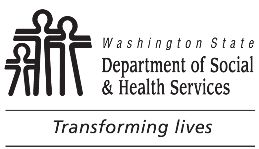 	Assisted Living Facility License Application	InstructionsIt is the Applicant’s responsibility to submit a complete application, and all required and applicable supporting documents.   The application and supporting documents must be submitted at least 90 days before the anticipated opening  date or effective date of a change of ownership, but be aware that current application processing may take as long as four (4) to six (6) months. A Federal Employer Identification Number (EIN) is needed before applying for a license and/or contract. A copy of the IRS SS-4 form showing the assigned EIN number will be accepted as verification an EIN was obtained.  For more information on EINs go to https://www.irs.gov    A Unified Business Identifier (UBI) is needed before applying for a license and/or contract. A copy of the Washington State business license showing that the trade name has been registered with the Department of Revenue will be accepted as verification a UBI was obtained. For more information on UBIs go to http://dor.wa.gov/content/doingbusiness/ A Certificate of Incorporation or Certificate of Formation issued by the Secretary of State is needed before an entity (Limited Liability Company, For Profit Corp, etc.) may apply for a license and/or contract. For more information on this registration go to https://www.sos.wa.gov/corps/ Please type or print clearly in ink or complete electronically.  Carefully follow all instructions and answer all questions.  Use “N/A” (Not Applicable) when a question does not apply.   Do not leave a question blank.Make a copy of the application and all attachments for your files.Submit your application, supporting documents, and application fee (if applicable) to:For US Postal Mail:	For Federal Express:ALTSA Finance and Contracts	ALTSA Finance and ContractsPO Box 45600	4450 10th Ave. SE (Blake West)Olympia WA 98504-5600	Lacey WA 98503Direct your questions regarding this application to the Business Analysis and Applications Unit at (360) 725-2573 or BAAU@dshs.wa.gov .It is the Applicant’s responsibility to submit a complete application, and all required and applicable supporting documents.   The application and supporting documents must be submitted at least 90 days before the anticipated opening  date or effective date of a change of ownership, but be aware that current application processing may take as long as four (4) to six (6) months. A Federal Employer Identification Number (EIN) is needed before applying for a license and/or contract. A copy of the IRS SS-4 form showing the assigned EIN number will be accepted as verification an EIN was obtained.  For more information on EINs go to https://www.irs.gov    A Unified Business Identifier (UBI) is needed before applying for a license and/or contract. A copy of the Washington State business license showing that the trade name has been registered with the Department of Revenue will be accepted as verification a UBI was obtained. For more information on UBIs go to http://dor.wa.gov/content/doingbusiness/ A Certificate of Incorporation or Certificate of Formation issued by the Secretary of State is needed before an entity (Limited Liability Company, For Profit Corp, etc.) may apply for a license and/or contract. For more information on this registration go to https://www.sos.wa.gov/corps/ Please type or print clearly in ink or complete electronically.  Carefully follow all instructions and answer all questions.  Use “N/A” (Not Applicable) when a question does not apply.   Do not leave a question blank.Make a copy of the application and all attachments for your files.Submit your application, supporting documents, and application fee (if applicable) to:For US Postal Mail:	For Federal Express:ALTSA Finance and Contracts	ALTSA Finance and ContractsPO Box 45600	4450 10th Ave. SE (Blake West)Olympia WA 98504-5600	Lacey WA 98503Direct your questions regarding this application to the Business Analysis and Applications Unit at (360) 725-2573 or BAAU@dshs.wa.gov .	Assisted Living Facility License Checklist	Number or letter all attachments and indicate attachment number below.	If not applicable, write N/A.	Assisted Living Facility License Checklist	Number or letter all attachments and indicate attachment number below.	If not applicable, write N/A.	Assisted Living Facility License Checklist	Number or letter all attachments and indicate attachment number below.	If not applicable, write N/A.	Assisted Living Facility License Checklist	Number or letter all attachments and indicate attachment number below.	If not applicable, write N/A.	Assisted Living Facility License Checklist	Number or letter all attachments and indicate attachment number below.	If not applicable, write N/A.	Assisted Living Facility License Checklist	Number or letter all attachments and indicate attachment number below.	If not applicable, write N/A.	Assisted Living Facility License Checklist	Number or letter all attachments and indicate attachment number below.	If not applicable, write N/A.	Assisted Living Facility License Checklist	Number or letter all attachments and indicate attachment number below.	If not applicable, write N/A.	Assisted Living Facility License Checklist	Number or letter all attachments and indicate attachment number below.	If not applicable, write N/A.	Assisted Living Facility License Checklist	Number or letter all attachments and indicate attachment number below.	If not applicable, write N/A.	Assisted Living Facility License Checklist	Number or letter all attachments and indicate attachment number below.	If not applicable, write N/A.	Assisted Living Facility License Checklist	Number or letter all attachments and indicate attachment number below.	If not applicable, write N/A.	Assisted Living Facility License Checklist	Number or letter all attachments and indicate attachment number below.	If not applicable, write N/A.	Assisted Living Facility license fee ($116 / bed).	Letter from current licensee allowing the applicant to use the remainder of the current license fee.    
Attachment #        	Letter from current licensee relinquishing license if a change of ownership is approved.  Attachment #      	Proof of Federal EIN (Employer Identification Number) Attachment #      	Copy of Washington State business license showing facility name as a registered trade name  Attachment #      	Copy of certificate showing registration with Secretary of State  Attachment #       	Individuals Affiliated with Applicant Supplemental Information form  Attachment #      	Organizational Structure/Chain of Ownership Chart  Attachment #      	Compliance History Attachment #      	Financial Attestation form  Attachment #      	Washington Background Check Authorization form for each person that may have unsupervised access to residents (for each person listed on Affiliated with Applicant Supplemental Information form) Attachment #       	Copy of DSHS fingerprint check result letter  Attachment #      	Agreement Not to Have Unsupervised Access  Attachment #      	Consent (Authorization) to Release and/or Use Confidential Information form(s) Attachment #        	Real Property and/or Building Related to Financing and/or Insurance Attestation form	  Attachment #       	Copy of purchase and sale agreement Attachment #      	Lease or Operating Agreement Attestation Attachment #      	Copy of lease or operating agreement allowing the applicant to occupy the premises (draft is acceptable) 
Attachment #      	Management Agreement Attestation with attachments Attachment #      	Copy of Management Agreement (draft is acceptable) Attachment #      	Copy of Disclosure of Services Attachment #      	Copy of a Resident Agreement between resident and applicant / licensee  Attachment #        	Copy of proof of liability insurance  Attachment #        	Assisted Living Facility Policies and Procedures Attestation  Attachment #        	If Change of Ownership or NH conversion, provide a copy of the Notice to Residents  Attachment #      	If Change of Ownership, provide a written statement that the Functional Program at the facility will not change or provide a new Functional Program document  Attachment #      	Assisted Living Facility license fee ($116 / bed).	Letter from current licensee allowing the applicant to use the remainder of the current license fee.    
Attachment #        	Letter from current licensee relinquishing license if a change of ownership is approved.  Attachment #      	Proof of Federal EIN (Employer Identification Number) Attachment #      	Copy of Washington State business license showing facility name as a registered trade name  Attachment #      	Copy of certificate showing registration with Secretary of State  Attachment #       	Individuals Affiliated with Applicant Supplemental Information form  Attachment #      	Organizational Structure/Chain of Ownership Chart  Attachment #      	Compliance History Attachment #      	Financial Attestation form  Attachment #      	Washington Background Check Authorization form for each person that may have unsupervised access to residents (for each person listed on Affiliated with Applicant Supplemental Information form) Attachment #       	Copy of DSHS fingerprint check result letter  Attachment #      	Agreement Not to Have Unsupervised Access  Attachment #      	Consent (Authorization) to Release and/or Use Confidential Information form(s) Attachment #        	Real Property and/or Building Related to Financing and/or Insurance Attestation form	  Attachment #       	Copy of purchase and sale agreement Attachment #      	Lease or Operating Agreement Attestation Attachment #      	Copy of lease or operating agreement allowing the applicant to occupy the premises (draft is acceptable) 
Attachment #      	Management Agreement Attestation with attachments Attachment #      	Copy of Management Agreement (draft is acceptable) Attachment #      	Copy of Disclosure of Services Attachment #      	Copy of a Resident Agreement between resident and applicant / licensee  Attachment #        	Copy of proof of liability insurance  Attachment #        	Assisted Living Facility Policies and Procedures Attestation  Attachment #        	If Change of Ownership or NH conversion, provide a copy of the Notice to Residents  Attachment #      	If Change of Ownership, provide a written statement that the Functional Program at the facility will not change or provide a new Functional Program document  Attachment #      	Assisted Living Facility license fee ($116 / bed).	Letter from current licensee allowing the applicant to use the remainder of the current license fee.    
Attachment #        	Letter from current licensee relinquishing license if a change of ownership is approved.  Attachment #      	Proof of Federal EIN (Employer Identification Number) Attachment #      	Copy of Washington State business license showing facility name as a registered trade name  Attachment #      	Copy of certificate showing registration with Secretary of State  Attachment #       	Individuals Affiliated with Applicant Supplemental Information form  Attachment #      	Organizational Structure/Chain of Ownership Chart  Attachment #      	Compliance History Attachment #      	Financial Attestation form  Attachment #      	Washington Background Check Authorization form for each person that may have unsupervised access to residents (for each person listed on Affiliated with Applicant Supplemental Information form) Attachment #       	Copy of DSHS fingerprint check result letter  Attachment #      	Agreement Not to Have Unsupervised Access  Attachment #      	Consent (Authorization) to Release and/or Use Confidential Information form(s) Attachment #        	Real Property and/or Building Related to Financing and/or Insurance Attestation form	  Attachment #       	Copy of purchase and sale agreement Attachment #      	Lease or Operating Agreement Attestation Attachment #      	Copy of lease or operating agreement allowing the applicant to occupy the premises (draft is acceptable) 
Attachment #      	Management Agreement Attestation with attachments Attachment #      	Copy of Management Agreement (draft is acceptable) Attachment #      	Copy of Disclosure of Services Attachment #      	Copy of a Resident Agreement between resident and applicant / licensee  Attachment #        	Copy of proof of liability insurance  Attachment #        	Assisted Living Facility Policies and Procedures Attestation  Attachment #        	If Change of Ownership or NH conversion, provide a copy of the Notice to Residents  Attachment #      	If Change of Ownership, provide a written statement that the Functional Program at the facility will not change or provide a new Functional Program document  Attachment #      	Assisted Living Facility license fee ($116 / bed).	Letter from current licensee allowing the applicant to use the remainder of the current license fee.    
Attachment #        	Letter from current licensee relinquishing license if a change of ownership is approved.  Attachment #      	Proof of Federal EIN (Employer Identification Number) Attachment #      	Copy of Washington State business license showing facility name as a registered trade name  Attachment #      	Copy of certificate showing registration with Secretary of State  Attachment #       	Individuals Affiliated with Applicant Supplemental Information form  Attachment #      	Organizational Structure/Chain of Ownership Chart  Attachment #      	Compliance History Attachment #      	Financial Attestation form  Attachment #      	Washington Background Check Authorization form for each person that may have unsupervised access to residents (for each person listed on Affiliated with Applicant Supplemental Information form) Attachment #       	Copy of DSHS fingerprint check result letter  Attachment #      	Agreement Not to Have Unsupervised Access  Attachment #      	Consent (Authorization) to Release and/or Use Confidential Information form(s) Attachment #        	Real Property and/or Building Related to Financing and/or Insurance Attestation form	  Attachment #       	Copy of purchase and sale agreement Attachment #      	Lease or Operating Agreement Attestation Attachment #      	Copy of lease or operating agreement allowing the applicant to occupy the premises (draft is acceptable) 
Attachment #      	Management Agreement Attestation with attachments Attachment #      	Copy of Management Agreement (draft is acceptable) Attachment #      	Copy of Disclosure of Services Attachment #      	Copy of a Resident Agreement between resident and applicant / licensee  Attachment #        	Copy of proof of liability insurance  Attachment #        	Assisted Living Facility Policies and Procedures Attestation  Attachment #        	If Change of Ownership or NH conversion, provide a copy of the Notice to Residents  Attachment #      	If Change of Ownership, provide a written statement that the Functional Program at the facility will not change or provide a new Functional Program document  Attachment #      	Assisted Living Facility license fee ($116 / bed).	Letter from current licensee allowing the applicant to use the remainder of the current license fee.    
Attachment #        	Letter from current licensee relinquishing license if a change of ownership is approved.  Attachment #      	Proof of Federal EIN (Employer Identification Number) Attachment #      	Copy of Washington State business license showing facility name as a registered trade name  Attachment #      	Copy of certificate showing registration with Secretary of State  Attachment #       	Individuals Affiliated with Applicant Supplemental Information form  Attachment #      	Organizational Structure/Chain of Ownership Chart  Attachment #      	Compliance History Attachment #      	Financial Attestation form  Attachment #      	Washington Background Check Authorization form for each person that may have unsupervised access to residents (for each person listed on Affiliated with Applicant Supplemental Information form) Attachment #       	Copy of DSHS fingerprint check result letter  Attachment #      	Agreement Not to Have Unsupervised Access  Attachment #      	Consent (Authorization) to Release and/or Use Confidential Information form(s) Attachment #        	Real Property and/or Building Related to Financing and/or Insurance Attestation form	  Attachment #       	Copy of purchase and sale agreement Attachment #      	Lease or Operating Agreement Attestation Attachment #      	Copy of lease or operating agreement allowing the applicant to occupy the premises (draft is acceptable) 
Attachment #      	Management Agreement Attestation with attachments Attachment #      	Copy of Management Agreement (draft is acceptable) Attachment #      	Copy of Disclosure of Services Attachment #      	Copy of a Resident Agreement between resident and applicant / licensee  Attachment #        	Copy of proof of liability insurance  Attachment #        	Assisted Living Facility Policies and Procedures Attestation  Attachment #        	If Change of Ownership or NH conversion, provide a copy of the Notice to Residents  Attachment #      	If Change of Ownership, provide a written statement that the Functional Program at the facility will not change or provide a new Functional Program document  Attachment #      	Assisted Living Facility license fee ($116 / bed).	Letter from current licensee allowing the applicant to use the remainder of the current license fee.    
Attachment #        	Letter from current licensee relinquishing license if a change of ownership is approved.  Attachment #      	Proof of Federal EIN (Employer Identification Number) Attachment #      	Copy of Washington State business license showing facility name as a registered trade name  Attachment #      	Copy of certificate showing registration with Secretary of State  Attachment #       	Individuals Affiliated with Applicant Supplemental Information form  Attachment #      	Organizational Structure/Chain of Ownership Chart  Attachment #      	Compliance History Attachment #      	Financial Attestation form  Attachment #      	Washington Background Check Authorization form for each person that may have unsupervised access to residents (for each person listed on Affiliated with Applicant Supplemental Information form) Attachment #       	Copy of DSHS fingerprint check result letter  Attachment #      	Agreement Not to Have Unsupervised Access  Attachment #      	Consent (Authorization) to Release and/or Use Confidential Information form(s) Attachment #        	Real Property and/or Building Related to Financing and/or Insurance Attestation form	  Attachment #       	Copy of purchase and sale agreement Attachment #      	Lease or Operating Agreement Attestation Attachment #      	Copy of lease or operating agreement allowing the applicant to occupy the premises (draft is acceptable) 
Attachment #      	Management Agreement Attestation with attachments Attachment #      	Copy of Management Agreement (draft is acceptable) Attachment #      	Copy of Disclosure of Services Attachment #      	Copy of a Resident Agreement between resident and applicant / licensee  Attachment #        	Copy of proof of liability insurance  Attachment #        	Assisted Living Facility Policies and Procedures Attestation  Attachment #        	If Change of Ownership or NH conversion, provide a copy of the Notice to Residents  Attachment #      	If Change of Ownership, provide a written statement that the Functional Program at the facility will not change or provide a new Functional Program document  Attachment #      	Assisted Living Facility license fee ($116 / bed).	Letter from current licensee allowing the applicant to use the remainder of the current license fee.    
Attachment #        	Letter from current licensee relinquishing license if a change of ownership is approved.  Attachment #      	Proof of Federal EIN (Employer Identification Number) Attachment #      	Copy of Washington State business license showing facility name as a registered trade name  Attachment #      	Copy of certificate showing registration with Secretary of State  Attachment #       	Individuals Affiliated with Applicant Supplemental Information form  Attachment #      	Organizational Structure/Chain of Ownership Chart  Attachment #      	Compliance History Attachment #      	Financial Attestation form  Attachment #      	Washington Background Check Authorization form for each person that may have unsupervised access to residents (for each person listed on Affiliated with Applicant Supplemental Information form) Attachment #       	Copy of DSHS fingerprint check result letter  Attachment #      	Agreement Not to Have Unsupervised Access  Attachment #      	Consent (Authorization) to Release and/or Use Confidential Information form(s) Attachment #        	Real Property and/or Building Related to Financing and/or Insurance Attestation form	  Attachment #       	Copy of purchase and sale agreement Attachment #      	Lease or Operating Agreement Attestation Attachment #      	Copy of lease or operating agreement allowing the applicant to occupy the premises (draft is acceptable) 
Attachment #      	Management Agreement Attestation with attachments Attachment #      	Copy of Management Agreement (draft is acceptable) Attachment #      	Copy of Disclosure of Services Attachment #      	Copy of a Resident Agreement between resident and applicant / licensee  Attachment #        	Copy of proof of liability insurance  Attachment #        	Assisted Living Facility Policies and Procedures Attestation  Attachment #        	If Change of Ownership or NH conversion, provide a copy of the Notice to Residents  Attachment #      	If Change of Ownership, provide a written statement that the Functional Program at the facility will not change or provide a new Functional Program document  Attachment #      	Assisted Living Facility license fee ($116 / bed).	Letter from current licensee allowing the applicant to use the remainder of the current license fee.    
Attachment #        	Letter from current licensee relinquishing license if a change of ownership is approved.  Attachment #      	Proof of Federal EIN (Employer Identification Number) Attachment #      	Copy of Washington State business license showing facility name as a registered trade name  Attachment #      	Copy of certificate showing registration with Secretary of State  Attachment #       	Individuals Affiliated with Applicant Supplemental Information form  Attachment #      	Organizational Structure/Chain of Ownership Chart  Attachment #      	Compliance History Attachment #      	Financial Attestation form  Attachment #      	Washington Background Check Authorization form for each person that may have unsupervised access to residents (for each person listed on Affiliated with Applicant Supplemental Information form) Attachment #       	Copy of DSHS fingerprint check result letter  Attachment #      	Agreement Not to Have Unsupervised Access  Attachment #      	Consent (Authorization) to Release and/or Use Confidential Information form(s) Attachment #        	Real Property and/or Building Related to Financing and/or Insurance Attestation form	  Attachment #       	Copy of purchase and sale agreement Attachment #      	Lease or Operating Agreement Attestation Attachment #      	Copy of lease or operating agreement allowing the applicant to occupy the premises (draft is acceptable) 
Attachment #      	Management Agreement Attestation with attachments Attachment #      	Copy of Management Agreement (draft is acceptable) Attachment #      	Copy of Disclosure of Services Attachment #      	Copy of a Resident Agreement between resident and applicant / licensee  Attachment #        	Copy of proof of liability insurance  Attachment #        	Assisted Living Facility Policies and Procedures Attestation  Attachment #        	If Change of Ownership or NH conversion, provide a copy of the Notice to Residents  Attachment #      	If Change of Ownership, provide a written statement that the Functional Program at the facility will not change or provide a new Functional Program document  Attachment #      	Assisted Living Facility license fee ($116 / bed).	Letter from current licensee allowing the applicant to use the remainder of the current license fee.    
Attachment #        	Letter from current licensee relinquishing license if a change of ownership is approved.  Attachment #      	Proof of Federal EIN (Employer Identification Number) Attachment #      	Copy of Washington State business license showing facility name as a registered trade name  Attachment #      	Copy of certificate showing registration with Secretary of State  Attachment #       	Individuals Affiliated with Applicant Supplemental Information form  Attachment #      	Organizational Structure/Chain of Ownership Chart  Attachment #      	Compliance History Attachment #      	Financial Attestation form  Attachment #      	Washington Background Check Authorization form for each person that may have unsupervised access to residents (for each person listed on Affiliated with Applicant Supplemental Information form) Attachment #       	Copy of DSHS fingerprint check result letter  Attachment #      	Agreement Not to Have Unsupervised Access  Attachment #      	Consent (Authorization) to Release and/or Use Confidential Information form(s) Attachment #        	Real Property and/or Building Related to Financing and/or Insurance Attestation form	  Attachment #       	Copy of purchase and sale agreement Attachment #      	Lease or Operating Agreement Attestation Attachment #      	Copy of lease or operating agreement allowing the applicant to occupy the premises (draft is acceptable) 
Attachment #      	Management Agreement Attestation with attachments Attachment #      	Copy of Management Agreement (draft is acceptable) Attachment #      	Copy of Disclosure of Services Attachment #      	Copy of a Resident Agreement between resident and applicant / licensee  Attachment #        	Copy of proof of liability insurance  Attachment #        	Assisted Living Facility Policies and Procedures Attestation  Attachment #        	If Change of Ownership or NH conversion, provide a copy of the Notice to Residents  Attachment #      	If Change of Ownership, provide a written statement that the Functional Program at the facility will not change or provide a new Functional Program document  Attachment #      	Assisted Living Facility license fee ($116 / bed).	Letter from current licensee allowing the applicant to use the remainder of the current license fee.    
Attachment #        	Letter from current licensee relinquishing license if a change of ownership is approved.  Attachment #      	Proof of Federal EIN (Employer Identification Number) Attachment #      	Copy of Washington State business license showing facility name as a registered trade name  Attachment #      	Copy of certificate showing registration with Secretary of State  Attachment #       	Individuals Affiliated with Applicant Supplemental Information form  Attachment #      	Organizational Structure/Chain of Ownership Chart  Attachment #      	Compliance History Attachment #      	Financial Attestation form  Attachment #      	Washington Background Check Authorization form for each person that may have unsupervised access to residents (for each person listed on Affiliated with Applicant Supplemental Information form) Attachment #       	Copy of DSHS fingerprint check result letter  Attachment #      	Agreement Not to Have Unsupervised Access  Attachment #      	Consent (Authorization) to Release and/or Use Confidential Information form(s) Attachment #        	Real Property and/or Building Related to Financing and/or Insurance Attestation form	  Attachment #       	Copy of purchase and sale agreement Attachment #      	Lease or Operating Agreement Attestation Attachment #      	Copy of lease or operating agreement allowing the applicant to occupy the premises (draft is acceptable) 
Attachment #      	Management Agreement Attestation with attachments Attachment #      	Copy of Management Agreement (draft is acceptable) Attachment #      	Copy of Disclosure of Services Attachment #      	Copy of a Resident Agreement between resident and applicant / licensee  Attachment #        	Copy of proof of liability insurance  Attachment #        	Assisted Living Facility Policies and Procedures Attestation  Attachment #        	If Change of Ownership or NH conversion, provide a copy of the Notice to Residents  Attachment #      	If Change of Ownership, provide a written statement that the Functional Program at the facility will not change or provide a new Functional Program document  Attachment #      	Assisted Living Facility license fee ($116 / bed).	Letter from current licensee allowing the applicant to use the remainder of the current license fee.    
Attachment #        	Letter from current licensee relinquishing license if a change of ownership is approved.  Attachment #      	Proof of Federal EIN (Employer Identification Number) Attachment #      	Copy of Washington State business license showing facility name as a registered trade name  Attachment #      	Copy of certificate showing registration with Secretary of State  Attachment #       	Individuals Affiliated with Applicant Supplemental Information form  Attachment #      	Organizational Structure/Chain of Ownership Chart  Attachment #      	Compliance History Attachment #      	Financial Attestation form  Attachment #      	Washington Background Check Authorization form for each person that may have unsupervised access to residents (for each person listed on Affiliated with Applicant Supplemental Information form) Attachment #       	Copy of DSHS fingerprint check result letter  Attachment #      	Agreement Not to Have Unsupervised Access  Attachment #      	Consent (Authorization) to Release and/or Use Confidential Information form(s) Attachment #        	Real Property and/or Building Related to Financing and/or Insurance Attestation form	  Attachment #       	Copy of purchase and sale agreement Attachment #      	Lease or Operating Agreement Attestation Attachment #      	Copy of lease or operating agreement allowing the applicant to occupy the premises (draft is acceptable) 
Attachment #      	Management Agreement Attestation with attachments Attachment #      	Copy of Management Agreement (draft is acceptable) Attachment #      	Copy of Disclosure of Services Attachment #      	Copy of a Resident Agreement between resident and applicant / licensee  Attachment #        	Copy of proof of liability insurance  Attachment #        	Assisted Living Facility Policies and Procedures Attestation  Attachment #        	If Change of Ownership or NH conversion, provide a copy of the Notice to Residents  Attachment #      	If Change of Ownership, provide a written statement that the Functional Program at the facility will not change or provide a new Functional Program document  Attachment #      	Assisted Living Facility license fee ($116 / bed).	Letter from current licensee allowing the applicant to use the remainder of the current license fee.    
Attachment #        	Letter from current licensee relinquishing license if a change of ownership is approved.  Attachment #      	Proof of Federal EIN (Employer Identification Number) Attachment #      	Copy of Washington State business license showing facility name as a registered trade name  Attachment #      	Copy of certificate showing registration with Secretary of State  Attachment #       	Individuals Affiliated with Applicant Supplemental Information form  Attachment #      	Organizational Structure/Chain of Ownership Chart  Attachment #      	Compliance History Attachment #      	Financial Attestation form  Attachment #      	Washington Background Check Authorization form for each person that may have unsupervised access to residents (for each person listed on Affiliated with Applicant Supplemental Information form) Attachment #       	Copy of DSHS fingerprint check result letter  Attachment #      	Agreement Not to Have Unsupervised Access  Attachment #      	Consent (Authorization) to Release and/or Use Confidential Information form(s) Attachment #        	Real Property and/or Building Related to Financing and/or Insurance Attestation form	  Attachment #       	Copy of purchase and sale agreement Attachment #      	Lease or Operating Agreement Attestation Attachment #      	Copy of lease or operating agreement allowing the applicant to occupy the premises (draft is acceptable) 
Attachment #      	Management Agreement Attestation with attachments Attachment #      	Copy of Management Agreement (draft is acceptable) Attachment #      	Copy of Disclosure of Services Attachment #      	Copy of a Resident Agreement between resident and applicant / licensee  Attachment #        	Copy of proof of liability insurance  Attachment #        	Assisted Living Facility Policies and Procedures Attestation  Attachment #        	If Change of Ownership or NH conversion, provide a copy of the Notice to Residents  Attachment #      	If Change of Ownership, provide a written statement that the Functional Program at the facility will not change or provide a new Functional Program document  Attachment #      	Assisted Living Facility license fee ($116 / bed).	Letter from current licensee allowing the applicant to use the remainder of the current license fee.    
Attachment #        	Letter from current licensee relinquishing license if a change of ownership is approved.  Attachment #      	Proof of Federal EIN (Employer Identification Number) Attachment #      	Copy of Washington State business license showing facility name as a registered trade name  Attachment #      	Copy of certificate showing registration with Secretary of State  Attachment #       	Individuals Affiliated with Applicant Supplemental Information form  Attachment #      	Organizational Structure/Chain of Ownership Chart  Attachment #      	Compliance History Attachment #      	Financial Attestation form  Attachment #      	Washington Background Check Authorization form for each person that may have unsupervised access to residents (for each person listed on Affiliated with Applicant Supplemental Information form) Attachment #       	Copy of DSHS fingerprint check result letter  Attachment #      	Agreement Not to Have Unsupervised Access  Attachment #      	Consent (Authorization) to Release and/or Use Confidential Information form(s) Attachment #        	Real Property and/or Building Related to Financing and/or Insurance Attestation form	  Attachment #       	Copy of purchase and sale agreement Attachment #      	Lease or Operating Agreement Attestation Attachment #      	Copy of lease or operating agreement allowing the applicant to occupy the premises (draft is acceptable) 
Attachment #      	Management Agreement Attestation with attachments Attachment #      	Copy of Management Agreement (draft is acceptable) Attachment #      	Copy of Disclosure of Services Attachment #      	Copy of a Resident Agreement between resident and applicant / licensee  Attachment #        	Copy of proof of liability insurance  Attachment #        	Assisted Living Facility Policies and Procedures Attestation  Attachment #        	If Change of Ownership or NH conversion, provide a copy of the Notice to Residents  Attachment #      	If Change of Ownership, provide a written statement that the Functional Program at the facility will not change or provide a new Functional Program document  Attachment #      	Assisted Living Facility license fee ($116 / bed).	Letter from current licensee allowing the applicant to use the remainder of the current license fee.    
Attachment #        	Letter from current licensee relinquishing license if a change of ownership is approved.  Attachment #      	Proof of Federal EIN (Employer Identification Number) Attachment #      	Copy of Washington State business license showing facility name as a registered trade name  Attachment #      	Copy of certificate showing registration with Secretary of State  Attachment #       	Individuals Affiliated with Applicant Supplemental Information form  Attachment #      	Organizational Structure/Chain of Ownership Chart  Attachment #      	Compliance History Attachment #      	Financial Attestation form  Attachment #      	Washington Background Check Authorization form for each person that may have unsupervised access to residents (for each person listed on Affiliated with Applicant Supplemental Information form) Attachment #       	Copy of DSHS fingerprint check result letter  Attachment #      	Agreement Not to Have Unsupervised Access  Attachment #      	Consent (Authorization) to Release and/or Use Confidential Information form(s) Attachment #        	Real Property and/or Building Related to Financing and/or Insurance Attestation form	  Attachment #       	Copy of purchase and sale agreement Attachment #      	Lease or Operating Agreement Attestation Attachment #      	Copy of lease or operating agreement allowing the applicant to occupy the premises (draft is acceptable) 
Attachment #      	Management Agreement Attestation with attachments Attachment #      	Copy of Management Agreement (draft is acceptable) Attachment #      	Copy of Disclosure of Services Attachment #      	Copy of a Resident Agreement between resident and applicant / licensee  Attachment #        	Copy of proof of liability insurance  Attachment #        	Assisted Living Facility Policies and Procedures Attestation  Attachment #        	If Change of Ownership or NH conversion, provide a copy of the Notice to Residents  Attachment #      	If Change of Ownership, provide a written statement that the Functional Program at the facility will not change or provide a new Functional Program document  Attachment #      	Assisted Living Facility license fee ($116 / bed).	Letter from current licensee allowing the applicant to use the remainder of the current license fee.    
Attachment #        	Letter from current licensee relinquishing license if a change of ownership is approved.  Attachment #      	Proof of Federal EIN (Employer Identification Number) Attachment #      	Copy of Washington State business license showing facility name as a registered trade name  Attachment #      	Copy of certificate showing registration with Secretary of State  Attachment #       	Individuals Affiliated with Applicant Supplemental Information form  Attachment #      	Organizational Structure/Chain of Ownership Chart  Attachment #      	Compliance History Attachment #      	Financial Attestation form  Attachment #      	Washington Background Check Authorization form for each person that may have unsupervised access to residents (for each person listed on Affiliated with Applicant Supplemental Information form) Attachment #       	Copy of DSHS fingerprint check result letter  Attachment #      	Agreement Not to Have Unsupervised Access  Attachment #      	Consent (Authorization) to Release and/or Use Confidential Information form(s) Attachment #        	Real Property and/or Building Related to Financing and/or Insurance Attestation form	  Attachment #       	Copy of purchase and sale agreement Attachment #      	Lease or Operating Agreement Attestation Attachment #      	Copy of lease or operating agreement allowing the applicant to occupy the premises (draft is acceptable) 
Attachment #      	Management Agreement Attestation with attachments Attachment #      	Copy of Management Agreement (draft is acceptable) Attachment #      	Copy of Disclosure of Services Attachment #      	Copy of a Resident Agreement between resident and applicant / licensee  Attachment #        	Copy of proof of liability insurance  Attachment #        	Assisted Living Facility Policies and Procedures Attestation  Attachment #        	If Change of Ownership or NH conversion, provide a copy of the Notice to Residents  Attachment #      	If Change of Ownership, provide a written statement that the Functional Program at the facility will not change or provide a new Functional Program document  Attachment #      	Assisted Living Facility license fee ($116 / bed).	Letter from current licensee allowing the applicant to use the remainder of the current license fee.    
Attachment #        	Letter from current licensee relinquishing license if a change of ownership is approved.  Attachment #      	Proof of Federal EIN (Employer Identification Number) Attachment #      	Copy of Washington State business license showing facility name as a registered trade name  Attachment #      	Copy of certificate showing registration with Secretary of State  Attachment #       	Individuals Affiliated with Applicant Supplemental Information form  Attachment #      	Organizational Structure/Chain of Ownership Chart  Attachment #      	Compliance History Attachment #      	Financial Attestation form  Attachment #      	Washington Background Check Authorization form for each person that may have unsupervised access to residents (for each person listed on Affiliated with Applicant Supplemental Information form) Attachment #       	Copy of DSHS fingerprint check result letter  Attachment #      	Agreement Not to Have Unsupervised Access  Attachment #      	Consent (Authorization) to Release and/or Use Confidential Information form(s) Attachment #        	Real Property and/or Building Related to Financing and/or Insurance Attestation form	  Attachment #       	Copy of purchase and sale agreement Attachment #      	Lease or Operating Agreement Attestation Attachment #      	Copy of lease or operating agreement allowing the applicant to occupy the premises (draft is acceptable) 
Attachment #      	Management Agreement Attestation with attachments Attachment #      	Copy of Management Agreement (draft is acceptable) Attachment #      	Copy of Disclosure of Services Attachment #      	Copy of a Resident Agreement between resident and applicant / licensee  Attachment #        	Copy of proof of liability insurance  Attachment #        	Assisted Living Facility Policies and Procedures Attestation  Attachment #        	If Change of Ownership or NH conversion, provide a copy of the Notice to Residents  Attachment #      	If Change of Ownership, provide a written statement that the Functional Program at the facility will not change or provide a new Functional Program document  Attachment #      	Assisted Living Facility License Application	Assisted Living Facility License Application	Assisted Living Facility License Application	Assisted Living Facility License Application	Assisted Living Facility License Application	Assisted Living Facility License Application	Assisted Living Facility License Application	Assisted Living Facility License Application	Assisted Living Facility License Application	Assisted Living Facility License Application	Assisted Living Facility License Application	Assisted Living Facility License ApplicationThe Assisted Living Facility license fee is $116 per bed. Enclose a check or money order made payable to Washington State Treasurer, or submit a letter from the current licensee that allows the applicant to use the remainder of the current license fee.NOTE:   If an applicant chooses to proceed with a change of ownership, please be aware that: The applicant will be assuming responsibility for correcting any outstanding violations;Any outstanding fines must be paid prior to licensing; and If there is a stop placement or a condition on the license, it will attach to the new license, unless the Department determines that lifting the action will not compromise the safety of the residents. The Assisted Living Facility license fee is $116 per bed. Enclose a check or money order made payable to Washington State Treasurer, or submit a letter from the current licensee that allows the applicant to use the remainder of the current license fee.NOTE:   If an applicant chooses to proceed with a change of ownership, please be aware that: The applicant will be assuming responsibility for correcting any outstanding violations;Any outstanding fines must be paid prior to licensing; and If there is a stop placement or a condition on the license, it will attach to the new license, unless the Department determines that lifting the action will not compromise the safety of the residents. The Assisted Living Facility license fee is $116 per bed. Enclose a check or money order made payable to Washington State Treasurer, or submit a letter from the current licensee that allows the applicant to use the remainder of the current license fee.NOTE:   If an applicant chooses to proceed with a change of ownership, please be aware that: The applicant will be assuming responsibility for correcting any outstanding violations;Any outstanding fines must be paid prior to licensing; and If there is a stop placement or a condition on the license, it will attach to the new license, unless the Department determines that lifting the action will not compromise the safety of the residents. The Assisted Living Facility license fee is $116 per bed. Enclose a check or money order made payable to Washington State Treasurer, or submit a letter from the current licensee that allows the applicant to use the remainder of the current license fee.NOTE:   If an applicant chooses to proceed with a change of ownership, please be aware that: The applicant will be assuming responsibility for correcting any outstanding violations;Any outstanding fines must be paid prior to licensing; and If there is a stop placement or a condition on the license, it will attach to the new license, unless the Department determines that lifting the action will not compromise the safety of the residents. The Assisted Living Facility license fee is $116 per bed. Enclose a check or money order made payable to Washington State Treasurer, or submit a letter from the current licensee that allows the applicant to use the remainder of the current license fee.NOTE:   If an applicant chooses to proceed with a change of ownership, please be aware that: The applicant will be assuming responsibility for correcting any outstanding violations;Any outstanding fines must be paid prior to licensing; and If there is a stop placement or a condition on the license, it will attach to the new license, unless the Department determines that lifting the action will not compromise the safety of the residents. The Assisted Living Facility license fee is $116 per bed. Enclose a check or money order made payable to Washington State Treasurer, or submit a letter from the current licensee that allows the applicant to use the remainder of the current license fee.NOTE:   If an applicant chooses to proceed with a change of ownership, please be aware that: The applicant will be assuming responsibility for correcting any outstanding violations;Any outstanding fines must be paid prior to licensing; and If there is a stop placement or a condition on the license, it will attach to the new license, unless the Department determines that lifting the action will not compromise the safety of the residents. The Assisted Living Facility license fee is $116 per bed. Enclose a check or money order made payable to Washington State Treasurer, or submit a letter from the current licensee that allows the applicant to use the remainder of the current license fee.NOTE:   If an applicant chooses to proceed with a change of ownership, please be aware that: The applicant will be assuming responsibility for correcting any outstanding violations;Any outstanding fines must be paid prior to licensing; and If there is a stop placement or a condition on the license, it will attach to the new license, unless the Department determines that lifting the action will not compromise the safety of the residents. The Assisted Living Facility license fee is $116 per bed. Enclose a check or money order made payable to Washington State Treasurer, or submit a letter from the current licensee that allows the applicant to use the remainder of the current license fee.NOTE:   If an applicant chooses to proceed with a change of ownership, please be aware that: The applicant will be assuming responsibility for correcting any outstanding violations;Any outstanding fines must be paid prior to licensing; and If there is a stop placement or a condition on the license, it will attach to the new license, unless the Department determines that lifting the action will not compromise the safety of the residents. The Assisted Living Facility license fee is $116 per bed. Enclose a check or money order made payable to Washington State Treasurer, or submit a letter from the current licensee that allows the applicant to use the remainder of the current license fee.NOTE:   If an applicant chooses to proceed with a change of ownership, please be aware that: The applicant will be assuming responsibility for correcting any outstanding violations;Any outstanding fines must be paid prior to licensing; and If there is a stop placement or a condition on the license, it will attach to the new license, unless the Department determines that lifting the action will not compromise the safety of the residents. The Assisted Living Facility license fee is $116 per bed. Enclose a check or money order made payable to Washington State Treasurer, or submit a letter from the current licensee that allows the applicant to use the remainder of the current license fee.NOTE:   If an applicant chooses to proceed with a change of ownership, please be aware that: The applicant will be assuming responsibility for correcting any outstanding violations;Any outstanding fines must be paid prior to licensing; and If there is a stop placement or a condition on the license, it will attach to the new license, unless the Department determines that lifting the action will not compromise the safety of the residents. The Assisted Living Facility license fee is $116 per bed. Enclose a check or money order made payable to Washington State Treasurer, or submit a letter from the current licensee that allows the applicant to use the remainder of the current license fee.NOTE:   If an applicant chooses to proceed with a change of ownership, please be aware that: The applicant will be assuming responsibility for correcting any outstanding violations;Any outstanding fines must be paid prior to licensing; and If there is a stop placement or a condition on the license, it will attach to the new license, unless the Department determines that lifting the action will not compromise the safety of the residents. The Assisted Living Facility license fee is $116 per bed. Enclose a check or money order made payable to Washington State Treasurer, or submit a letter from the current licensee that allows the applicant to use the remainder of the current license fee.NOTE:   If an applicant chooses to proceed with a change of ownership, please be aware that: The applicant will be assuming responsibility for correcting any outstanding violations;Any outstanding fines must be paid prior to licensing; and If there is a stop placement or a condition on the license, it will attach to the new license, unless the Department determines that lifting the action will not compromise the safety of the residents. The Assisted Living Facility license fee is $116 per bed. Enclose a check or money order made payable to Washington State Treasurer, or submit a letter from the current licensee that allows the applicant to use the remainder of the current license fee.NOTE:   If an applicant chooses to proceed with a change of ownership, please be aware that: The applicant will be assuming responsibility for correcting any outstanding violations;Any outstanding fines must be paid prior to licensing; and If there is a stop placement or a condition on the license, it will attach to the new license, unless the Department determines that lifting the action will not compromise the safety of the residents. The Assisted Living Facility license fee is $116 per bed. Enclose a check or money order made payable to Washington State Treasurer, or submit a letter from the current licensee that allows the applicant to use the remainder of the current license fee.NOTE:   If an applicant chooses to proceed with a change of ownership, please be aware that: The applicant will be assuming responsibility for correcting any outstanding violations;Any outstanding fines must be paid prior to licensing; and If there is a stop placement or a condition on the license, it will attach to the new license, unless the Department determines that lifting the action will not compromise the safety of the residents.   Initial License	  Change of Ownership  Initial License	  Change of Ownership  Initial License	  Change of Ownership  Initial License	  Change of Ownership  Initial License	  Change of Ownership  Initial License	  Change of Ownership  Initial License	  Change of Ownership  Initial License	  Change of Ownership  Initial License	  Change of Ownership  Initial License	  Change of Ownership  Initial License	  Change of Ownership  Initial License	  Change of Ownership  Initial License	  Change of Ownership  Initial License	  Change of OwnershipCURRENT ASSISTED LIVING FACILITY NAMECURRENT ASSISTED LIVING FACILITY NAMECURRENT ASSISTED LIVING FACILITY NAMECURRENT ASSISTED LIVING FACILITY NAMECURRENT ASSISTED LIVING FACILITY NAMECURRENT ASSISTED LIVING FACILITY NAMECURRENT ASSISTED LIVING FACILITY NAMECURRENT ASSISTED LIVING FACILITY NAMECURRENT ASSISTED LIVING FACILITY NAMECURRENT ASSISTED LIVING FACILITY LICENSE NUMBERCURRENT ASSISTED LIVING FACILITY LICENSE NUMBERCURRENT ASSISTED LIVING FACILITY LICENSE NUMBERCURRENT ASSISTED LIVING FACILITY LICENSE NUMBERCURRENT ASSISTED LIVING FACILITY LICENSE NUMBER1.  Assisted Living Facility Information1.  Assisted Living Facility Information1.  Assisted Living Facility Information1.  Assisted Living Facility Information1.  Assisted Living Facility Information1.  Assisted Living Facility Information1.  Assisted Living Facility Information1.  Assisted Living Facility Information1.  Assisted Living Facility Information1.  Assisted Living Facility Information1.  Assisted Living Facility Information1.  Assisted Living Facility Information1.  Assisted Living Facility Information1.  Assisted Living Facility InformationFACILITY NAMEFACILITY NAMEFACILITY NAMEFACILITY NAMEFACILITY NAMEFACILITY NAMEFACILITY NAMEFACILITY NAMEFACILITY NAMETELEPHONE NUMBER (WITH AREA CODE)TELEPHONE NUMBER (WITH AREA CODE)FAX NUMBER (WITH AREA CODE)FAX NUMBER (WITH AREA CODE)FAX NUMBER (WITH AREA CODE)PHYSICAL ADDRESS	CITY	STATE	ZIP CODE     	     	WA	     PHYSICAL ADDRESS	CITY	STATE	ZIP CODE     	     	WA	     PHYSICAL ADDRESS	CITY	STATE	ZIP CODE     	     	WA	     PHYSICAL ADDRESS	CITY	STATE	ZIP CODE     	     	WA	     PHYSICAL ADDRESS	CITY	STATE	ZIP CODE     	     	WA	     PHYSICAL ADDRESS	CITY	STATE	ZIP CODE     	     	WA	     PHYSICAL ADDRESS	CITY	STATE	ZIP CODE     	     	WA	     PHYSICAL ADDRESS	CITY	STATE	ZIP CODE     	     	WA	     PHYSICAL ADDRESS	CITY	STATE	ZIP CODE     	     	WA	     PHYSICAL ADDRESS	CITY	STATE	ZIP CODE     	     	WA	     PHYSICAL ADDRESS	CITY	STATE	ZIP CODE     	     	WA	     COUNTYCOUNTYCOUNTYWEB SITE ADDRESSWEB SITE ADDRESSWEB SITE ADDRESSE-MAIL ADDRESSE-MAIL ADDRESSE-MAIL ADDRESSE-MAIL ADDRESSE-MAIL ADDRESSE-MAIL ADDRESSNUMBER OF BEDS TO BE INITIALLY LICENSEDNUMBER OF BEDS TO BE INITIALLY LICENSEDANTICIPATED OPENING DATEANTICIPATED OPENING DATEANTICIPATED OPENING DATE2.  Medicaid Contract	  N/A2.  Medicaid Contract	  N/A2.  Medicaid Contract	  N/A2.  Medicaid Contract	  N/A2.  Medicaid Contract	  N/A2.  Medicaid Contract	  N/A2.  Medicaid Contract	  N/A2.  Medicaid Contract	  N/A2.  Medicaid Contract	  N/A2.  Medicaid Contract	  N/A2.  Medicaid Contract	  N/A2.  Medicaid Contract	  N/A2.  Medicaid Contract	  N/A2.  Medicaid Contract	  N/ATYPE OF CONTRACT(S) REQUESTED (IF ANY)  Assisted Living (AL) Contract	  Adult Residential Care (ARC) Contract  Enhanced Adult Residential Care (EARC) Contract	  EARC / Specialized Dementia Care ContractTYPE OF CONTRACT(S) REQUESTED (IF ANY)  Assisted Living (AL) Contract	  Adult Residential Care (ARC) Contract  Enhanced Adult Residential Care (EARC) Contract	  EARC / Specialized Dementia Care ContractTYPE OF CONTRACT(S) REQUESTED (IF ANY)  Assisted Living (AL) Contract	  Adult Residential Care (ARC) Contract  Enhanced Adult Residential Care (EARC) Contract	  EARC / Specialized Dementia Care ContractTYPE OF CONTRACT(S) REQUESTED (IF ANY)  Assisted Living (AL) Contract	  Adult Residential Care (ARC) Contract  Enhanced Adult Residential Care (EARC) Contract	  EARC / Specialized Dementia Care ContractTYPE OF CONTRACT(S) REQUESTED (IF ANY)  Assisted Living (AL) Contract	  Adult Residential Care (ARC) Contract  Enhanced Adult Residential Care (EARC) Contract	  EARC / Specialized Dementia Care ContractTYPE OF CONTRACT(S) REQUESTED (IF ANY)  Assisted Living (AL) Contract	  Adult Residential Care (ARC) Contract  Enhanced Adult Residential Care (EARC) Contract	  EARC / Specialized Dementia Care ContractTYPE OF CONTRACT(S) REQUESTED (IF ANY)  Assisted Living (AL) Contract	  Adult Residential Care (ARC) Contract  Enhanced Adult Residential Care (EARC) Contract	  EARC / Specialized Dementia Care ContractTYPE OF CONTRACT(S) REQUESTED (IF ANY)  Assisted Living (AL) Contract	  Adult Residential Care (ARC) Contract  Enhanced Adult Residential Care (EARC) Contract	  EARC / Specialized Dementia Care ContractTYPE OF CONTRACT(S) REQUESTED (IF ANY)  Assisted Living (AL) Contract	  Adult Residential Care (ARC) Contract  Enhanced Adult Residential Care (EARC) Contract	  EARC / Specialized Dementia Care ContractTYPE OF CONTRACT(S) REQUESTED (IF ANY)  Assisted Living (AL) Contract	  Adult Residential Care (ARC) Contract  Enhanced Adult Residential Care (EARC) Contract	  EARC / Specialized Dementia Care ContractTYPE OF CONTRACT(S) REQUESTED (IF ANY)  Assisted Living (AL) Contract	  Adult Residential Care (ARC) Contract  Enhanced Adult Residential Care (EARC) Contract	  EARC / Specialized Dementia Care ContractTYPE OF CONTRACT(S) REQUESTED (IF ANY)  Assisted Living (AL) Contract	  Adult Residential Care (ARC) Contract  Enhanced Adult Residential Care (EARC) Contract	  EARC / Specialized Dementia Care ContractTYPE OF CONTRACT(S) REQUESTED (IF ANY)  Assisted Living (AL) Contract	  Adult Residential Care (ARC) Contract  Enhanced Adult Residential Care (EARC) Contract	  EARC / Specialized Dementia Care ContractTYPE OF CONTRACT(S) REQUESTED (IF ANY)  Assisted Living (AL) Contract	  Adult Residential Care (ARC) Contract  Enhanced Adult Residential Care (EARC) Contract	  EARC / Specialized Dementia Care Contract3.  Contact Person Information3.  Contact Person Information3.  Contact Person Information3.  Contact Person Information3.  Contact Person Information3.  Contact Person Information3.  Contact Person Information3.  Contact Person Information3.  Contact Person Information3.  Contact Person Information3.  Contact Person Information3.  Contact Person Information3.  Contact Person Information3.  Contact Person InformationCONTACT PERSON’S NAMECONTACT PERSON’S NAMECONTACT PERSON’S NAMECONTACT PERSON’S NAMECONTACT PERSON’S NAMECONTACT PERSON’S NAMECONTACT PERSON’S NAMECONTACT PERSON’S NAMECONTACT PERSON’S NAMECONTACT PERSON’S NAMECONTACT PERSON’S NAMECONTACT PERSON’S NAMECONTACT PERSON’S NAMECONTACT PERSON’S NAMECONTACT PERSON’S TELEPHONE NUMBER (WITH AREA CODE)CONTACT PERSON’S TELEPHONE NUMBER (WITH AREA CODE)CONTACT PERSON’S TELEPHONE NUMBER (WITH AREA CODE)CONTACT PERSON’S TELEPHONE NUMBER (WITH AREA CODE)CONTACT PERSON’S TELEPHONE NUMBER (WITH AREA CODE)E-MAIL ADDRESSE-MAIL ADDRESSE-MAIL ADDRESSE-MAIL ADDRESSE-MAIL ADDRESSE-MAIL ADDRESSE-MAIL ADDRESSE-MAIL ADDRESSE-MAIL ADDRESS4.  Contact Person Information (for initial licensing inspection).4.  Contact Person Information (for initial licensing inspection).4.  Contact Person Information (for initial licensing inspection).4.  Contact Person Information (for initial licensing inspection).4.  Contact Person Information (for initial licensing inspection).4.  Contact Person Information (for initial licensing inspection).4.  Contact Person Information (for initial licensing inspection).4.  Contact Person Information (for initial licensing inspection).4.  Contact Person Information (for initial licensing inspection).4.  Contact Person Information (for initial licensing inspection).4.  Contact Person Information (for initial licensing inspection).4.  Contact Person Information (for initial licensing inspection).4.  Contact Person Information (for initial licensing inspection).4.  Contact Person Information (for initial licensing inspection).CONTACT PERSON’S NAME (IF DIFFERENT)CONTACT PERSON’S NAME (IF DIFFERENT)CONTACT PERSON’S NAME (IF DIFFERENT)CONTACT PERSON’S NAME (IF DIFFERENT)CONTACT PERSON’S NAME (IF DIFFERENT)CONTACT PERSON’S NAME (IF DIFFERENT)CONTACT PERSON’S NAME (IF DIFFERENT)CONTACT PERSON’S NAME (IF DIFFERENT)CONTACT PERSON’S NAME (IF DIFFERENT)CONTACT PERSON’S NAME (IF DIFFERENT)CONTACT PERSON’S NAME (IF DIFFERENT)CONTACT PERSON’S NAME (IF DIFFERENT)CONTACT PERSON’S NAME (IF DIFFERENT)CONTACT PERSON’S NAME (IF DIFFERENT)CONTACT PERSON’S TELEPHONE NUMBER (WITH AREA CODE)CONTACT PERSON’S TELEPHONE NUMBER (WITH AREA CODE)CONTACT PERSON’S TELEPHONE NUMBER (WITH AREA CODE)CONTACT PERSON’S TELEPHONE NUMBER (WITH AREA CODE)CONTACT PERSON’S TELEPHONE NUMBER (WITH AREA CODE)E-MAIL ADDRESSE-MAIL ADDRESSE-MAIL ADDRESSE-MAIL ADDRESSE-MAIL ADDRESSE-MAIL ADDRESSE-MAIL ADDRESSE-MAIL ADDRESSE-MAIL ADDRESS5.  Sole Proprietor or Entity Applicant Information5.  Sole Proprietor or Entity Applicant Information5.  Sole Proprietor or Entity Applicant Information5.  Sole Proprietor or Entity Applicant Information5.  Sole Proprietor or Entity Applicant Information5.  Sole Proprietor or Entity Applicant Information5.  Sole Proprietor or Entity Applicant Information5.  Sole Proprietor or Entity Applicant Information5.  Sole Proprietor or Entity Applicant Information5.  Sole Proprietor or Entity Applicant Information5.  Sole Proprietor or Entity Applicant Information5.  Sole Proprietor or Entity Applicant Information5.  Sole Proprietor or Entity Applicant Information5.  Sole Proprietor or Entity Applicant InformationLEGAL NAME OF INDIVIDUAL OR ENTITYLEGAL NAME OF INDIVIDUAL OR ENTITYLEGAL NAME OF INDIVIDUAL OR ENTITYLEGAL NAME OF INDIVIDUAL OR ENTITYLEGAL NAME OF INDIVIDUAL OR ENTITYLEGAL NAME OF INDIVIDUAL OR ENTITYLEGAL NAME OF INDIVIDUAL OR ENTITYLEGAL NAME OF INDIVIDUAL OR ENTITYLEGAL NAME OF INDIVIDUAL OR ENTITYLEGAL NAME OF INDIVIDUAL OR ENTITYLEGAL NAME OF INDIVIDUAL OR ENTITYLEGAL NAME OF INDIVIDUAL OR ENTITYLEGAL NAME OF INDIVIDUAL OR ENTITYLEGAL NAME OF INDIVIDUAL OR ENTITYMAILING ADDRESS	CITY	STATE	ZIP CODEMAILING ADDRESS	CITY	STATE	ZIP CODEMAILING ADDRESS	CITY	STATE	ZIP CODEMAILING ADDRESS	CITY	STATE	ZIP CODEMAILING ADDRESS	CITY	STATE	ZIP CODEMAILING ADDRESS	CITY	STATE	ZIP CODEMAILING ADDRESS	CITY	STATE	ZIP CODEMAILING ADDRESS	CITY	STATE	ZIP CODEMAILING ADDRESS	CITY	STATE	ZIP CODEMAILING ADDRESS	CITY	STATE	ZIP CODEMAILING ADDRESS	CITY	STATE	ZIP CODEMAILING ADDRESS	CITY	STATE	ZIP CODEMAILING ADDRESS	CITY	STATE	ZIP CODEMAILING ADDRESS	CITY	STATE	ZIP CODETELEPHONE NUMBER (WITH AREA CODE)TELEPHONE NUMBER (WITH AREA CODE)TELEPHONE NUMBER (WITH AREA CODE)TELEPHONE NUMBER (WITH AREA CODE)TELEPHONE NUMBER (WITH AREA CODE)FAX NUMBER (WITH AREA CODE)FAX NUMBER (WITH AREA CODE)FAX NUMBER (WITH AREA CODE)FAX NUMBER (WITH AREA CODE)FAX NUMBER (WITH AREA CODE)FAX NUMBER (WITH AREA CODE)FAX NUMBER (WITH AREA CODE)FAX NUMBER (WITH AREA CODE)FAX NUMBER (WITH AREA CODE)6.  Sole Proprietor or Entity Business Information6.  Sole Proprietor or Entity Business Information6.  Sole Proprietor or Entity Business Information6.  Sole Proprietor or Entity Business Information6.  Sole Proprietor or Entity Business Information6.  Sole Proprietor or Entity Business Information6.  Sole Proprietor or Entity Business Information6.  Sole Proprietor or Entity Business Information6.  Sole Proprietor or Entity Business Information6.  Sole Proprietor or Entity Business Information6.  Sole Proprietor or Entity Business Information6.  Sole Proprietor or Entity Business Information6.  Sole Proprietor or Entity Business Information6.  Sole Proprietor or Entity Business InformationUBI (UNIFIED BUSINESS IDENTIFIER)UBI (UNIFIED BUSINESS IDENTIFIER)UBI (UNIFIED BUSINESS IDENTIFIER)UBI (UNIFIED BUSINESS IDENTIFIER)UBI (UNIFIED BUSINESS IDENTIFIER)FEDERAL EIN (EMPLOYER IDENTIFICATION NUMBER) FEDERAL EIN (EMPLOYER IDENTIFICATION NUMBER) FEDERAL EIN (EMPLOYER IDENTIFICATION NUMBER) FEDERAL EIN (EMPLOYER IDENTIFICATION NUMBER) FEDERAL EIN (EMPLOYER IDENTIFICATION NUMBER) FEDERAL EIN (EMPLOYER IDENTIFICATION NUMBER) FEDERAL EIN (EMPLOYER IDENTIFICATION NUMBER) FEDERAL EIN (EMPLOYER IDENTIFICATION NUMBER) FEDERAL EIN (EMPLOYER IDENTIFICATION NUMBER) 7.  Sole Proprietor or Legal Entity Information7.  Sole Proprietor or Legal Entity Information7.  Sole Proprietor or Legal Entity Information7.  Sole Proprietor or Legal Entity Information7.  Sole Proprietor or Legal Entity Information7.  Sole Proprietor or Legal Entity Information7.  Sole Proprietor or Legal Entity Information7.  Sole Proprietor or Legal Entity Information7.  Sole Proprietor or Legal Entity Information7.  Sole Proprietor or Legal Entity Information7.  Sole Proprietor or Legal Entity Information7.  Sole Proprietor or Legal Entity Information7.  Sole Proprietor or Legal Entity Information7.  Sole Proprietor or Legal Entity InformationCheck one box below.    Individual / Sole Proprietor	  Limited Partnership  For-Profit Corporation	  Limited Liability Company  Non-Profit Corporation	  Government agency  General Partnership	  Group or associationCheck one box below.    Individual / Sole Proprietor	  Limited Partnership  For-Profit Corporation	  Limited Liability Company  Non-Profit Corporation	  Government agency  General Partnership	  Group or associationCheck one box below.    Individual / Sole Proprietor	  Limited Partnership  For-Profit Corporation	  Limited Liability Company  Non-Profit Corporation	  Government agency  General Partnership	  Group or associationCheck one box below.    Individual / Sole Proprietor	  Limited Partnership  For-Profit Corporation	  Limited Liability Company  Non-Profit Corporation	  Government agency  General Partnership	  Group or associationCheck one box below.    Individual / Sole Proprietor	  Limited Partnership  For-Profit Corporation	  Limited Liability Company  Non-Profit Corporation	  Government agency  General Partnership	  Group or associationCheck one box below.    Individual / Sole Proprietor	  Limited Partnership  For-Profit Corporation	  Limited Liability Company  Non-Profit Corporation	  Government agency  General Partnership	  Group or associationCheck one box below.    Individual / Sole Proprietor	  Limited Partnership  For-Profit Corporation	  Limited Liability Company  Non-Profit Corporation	  Government agency  General Partnership	  Group or associationCheck one box below.    Individual / Sole Proprietor	  Limited Partnership  For-Profit Corporation	  Limited Liability Company  Non-Profit Corporation	  Government agency  General Partnership	  Group or associationCheck one box below.    Individual / Sole Proprietor	  Limited Partnership  For-Profit Corporation	  Limited Liability Company  Non-Profit Corporation	  Government agency  General Partnership	  Group or associationCheck one box below.    Individual / Sole Proprietor	  Limited Partnership  For-Profit Corporation	  Limited Liability Company  Non-Profit Corporation	  Government agency  General Partnership	  Group or associationCheck one box below.    Individual / Sole Proprietor	  Limited Partnership  For-Profit Corporation	  Limited Liability Company  Non-Profit Corporation	  Government agency  General Partnership	  Group or associationCheck one box below.    Individual / Sole Proprietor	  Limited Partnership  For-Profit Corporation	  Limited Liability Company  Non-Profit Corporation	  Government agency  General Partnership	  Group or associationCheck one box below.    Individual / Sole Proprietor	  Limited Partnership  For-Profit Corporation	  Limited Liability Company  Non-Profit Corporation	  Government agency  General Partnership	  Group or associationCheck one box below.    Individual / Sole Proprietor	  Limited Partnership  For-Profit Corporation	  Limited Liability Company  Non-Profit Corporation	  Government agency  General Partnership	  Group or association8.  Organizational Structure / Chain of Ownership8.  Organizational Structure / Chain of Ownership8.  Organizational Structure / Chain of Ownership8.  Organizational Structure / Chain of Ownership8.  Organizational Structure / Chain of Ownership8.  Organizational Structure / Chain of Ownership8.  Organizational Structure / Chain of Ownership8.  Organizational Structure / Chain of Ownership8.  Organizational Structure / Chain of Ownership8.  Organizational Structure / Chain of Ownership8.  Organizational Structure / Chain of Ownership8.  Organizational Structure / Chain of Ownership8.  Organizational Structure / Chain of Ownership8.  Organizational Structure / Chain of OwnershipProvide a chart showing the ownership structure / chain of ownership of the applicant.  The chart should show all parent and subsidiary relationships and affiliated entities within the ownership chain.  Provide a chart showing the ownership structure / chain of ownership of the applicant.  The chart should show all parent and subsidiary relationships and affiliated entities within the ownership chain.  Provide a chart showing the ownership structure / chain of ownership of the applicant.  The chart should show all parent and subsidiary relationships and affiliated entities within the ownership chain.  Provide a chart showing the ownership structure / chain of ownership of the applicant.  The chart should show all parent and subsidiary relationships and affiliated entities within the ownership chain.  Provide a chart showing the ownership structure / chain of ownership of the applicant.  The chart should show all parent and subsidiary relationships and affiliated entities within the ownership chain.  Provide a chart showing the ownership structure / chain of ownership of the applicant.  The chart should show all parent and subsidiary relationships and affiliated entities within the ownership chain.  Provide a chart showing the ownership structure / chain of ownership of the applicant.  The chart should show all parent and subsidiary relationships and affiliated entities within the ownership chain.  Provide a chart showing the ownership structure / chain of ownership of the applicant.  The chart should show all parent and subsidiary relationships and affiliated entities within the ownership chain.  Provide a chart showing the ownership structure / chain of ownership of the applicant.  The chart should show all parent and subsidiary relationships and affiliated entities within the ownership chain.  Provide a chart showing the ownership structure / chain of ownership of the applicant.  The chart should show all parent and subsidiary relationships and affiliated entities within the ownership chain.  Provide a chart showing the ownership structure / chain of ownership of the applicant.  The chart should show all parent and subsidiary relationships and affiliated entities within the ownership chain.  Provide a chart showing the ownership structure / chain of ownership of the applicant.  The chart should show all parent and subsidiary relationships and affiliated entities within the ownership chain.  Provide a chart showing the ownership structure / chain of ownership of the applicant.  The chart should show all parent and subsidiary relationships and affiliated entities within the ownership chain.  Provide a chart showing the ownership structure / chain of ownership of the applicant.  The chart should show all parent and subsidiary relationships and affiliated entities within the ownership chain.  9.  Real Property Ownership Information9.  Real Property Ownership Information9.  Real Property Ownership Information9.  Real Property Ownership Information9.  Real Property Ownership Information9.  Real Property Ownership Information9.  Real Property Ownership Information9.  Real Property Ownership Information9.  Real Property Ownership Information9.  Real Property Ownership Information9.  Real Property Ownership Information9.  Real Property Ownership Information9.  Real Property Ownership Information9.  Real Property Ownership Information1.  Does the applicant own the real property?    Yes       NoIf yes, attach proof of property ownership.  If no, complete the following:1.  Does the applicant own the real property?    Yes       NoIf yes, attach proof of property ownership.  If no, complete the following:1.  Does the applicant own the real property?    Yes       NoIf yes, attach proof of property ownership.  If no, complete the following:1.  Does the applicant own the real property?    Yes       NoIf yes, attach proof of property ownership.  If no, complete the following:1.  Does the applicant own the real property?    Yes       NoIf yes, attach proof of property ownership.  If no, complete the following:1.  Does the applicant own the real property?    Yes       NoIf yes, attach proof of property ownership.  If no, complete the following:1.  Does the applicant own the real property?    Yes       NoIf yes, attach proof of property ownership.  If no, complete the following:1.  Does the applicant own the real property?    Yes       NoIf yes, attach proof of property ownership.  If no, complete the following:1.  Does the applicant own the real property?    Yes       NoIf yes, attach proof of property ownership.  If no, complete the following:1.  Does the applicant own the real property?    Yes       NoIf yes, attach proof of property ownership.  If no, complete the following:1.  Does the applicant own the real property?    Yes       NoIf yes, attach proof of property ownership.  If no, complete the following:1.  Does the applicant own the real property?    Yes       NoIf yes, attach proof of property ownership.  If no, complete the following:1.  Does the applicant own the real property?    Yes       NoIf yes, attach proof of property ownership.  If no, complete the following:1.  Does the applicant own the real property?    Yes       NoIf yes, attach proof of property ownership.  If no, complete the following:PROPERTY OWNER’S NAMEPROPERTY OWNER’S NAMEPROPERTY OWNER’S NAMEPROPERTY OWNER’S NAMEPROPERTY OWNER’S NAMEPROPERTY OWNER’S NAMEPROPERTY OWNER’S NAMEPROPERTY OWNER’S NAMEPROPERTY OWNER’S NAMEPROPERTY OWNER’S NAMEPROPERTY OWNER’S NAMEPROPERTY OWNER’S NAMEPROPERTY OWNER’S NAMEPROPERTY OWNER’S ADDRESS	CITY	STATE	ZIP CODEPROPERTY OWNER’S ADDRESS	CITY	STATE	ZIP CODEPROPERTY OWNER’S ADDRESS	CITY	STATE	ZIP CODEPROPERTY OWNER’S ADDRESS	CITY	STATE	ZIP CODEPROPERTY OWNER’S ADDRESS	CITY	STATE	ZIP CODEPROPERTY OWNER’S ADDRESS	CITY	STATE	ZIP CODEPROPERTY OWNER’S ADDRESS	CITY	STATE	ZIP CODEPROPERTY OWNER’S ADDRESS	CITY	STATE	ZIP CODEPROPERTY OWNER’S ADDRESS	CITY	STATE	ZIP CODEPROPERTY OWNER’S ADDRESS	CITY	STATE	ZIP CODEPROPERTY OWNER’S ADDRESS	CITY	STATE	ZIP CODEPROPERTY OWNER’S ADDRESS	CITY	STATE	ZIP CODEPROPERTY OWNER’S ADDRESS	CITY	STATE	ZIP CODE2.  Will the applicant lease the facility or operate under an operating agreement?    Yes       No
If yes, complete the Lease or Operating Agreement Attestation form.2.  Will the applicant lease the facility or operate under an operating agreement?    Yes       No
If yes, complete the Lease or Operating Agreement Attestation form.2.  Will the applicant lease the facility or operate under an operating agreement?    Yes       No
If yes, complete the Lease or Operating Agreement Attestation form.2.  Will the applicant lease the facility or operate under an operating agreement?    Yes       No
If yes, complete the Lease or Operating Agreement Attestation form.2.  Will the applicant lease the facility or operate under an operating agreement?    Yes       No
If yes, complete the Lease or Operating Agreement Attestation form.2.  Will the applicant lease the facility or operate under an operating agreement?    Yes       No
If yes, complete the Lease or Operating Agreement Attestation form.2.  Will the applicant lease the facility or operate under an operating agreement?    Yes       No
If yes, complete the Lease or Operating Agreement Attestation form.2.  Will the applicant lease the facility or operate under an operating agreement?    Yes       No
If yes, complete the Lease or Operating Agreement Attestation form.2.  Will the applicant lease the facility or operate under an operating agreement?    Yes       No
If yes, complete the Lease or Operating Agreement Attestation form.2.  Will the applicant lease the facility or operate under an operating agreement?    Yes       No
If yes, complete the Lease or Operating Agreement Attestation form.2.  Will the applicant lease the facility or operate under an operating agreement?    Yes       No
If yes, complete the Lease or Operating Agreement Attestation form.2.  Will the applicant lease the facility or operate under an operating agreement?    Yes       No
If yes, complete the Lease or Operating Agreement Attestation form.2.  Will the applicant lease the facility or operate under an operating agreement?    Yes       No
If yes, complete the Lease or Operating Agreement Attestation form.2.  Will the applicant lease the facility or operate under an operating agreement?    Yes       No
If yes, complete the Lease or Operating Agreement Attestation form.10.  Management Agreement10.  Management Agreement10.  Management Agreement10.  Management Agreement10.  Management Agreement10.  Management Agreement10.  Management Agreement10.  Management Agreement10.  Management Agreement10.  Management Agreement10.  Management Agreement10.  Management Agreement10.  Management Agreement10.  Management AgreementDoes the applicant intend to or has the applicant entered into a management agreement authorizing another person, group or entity to manage the Assisted Living Facility?    Yes       NoIf yes, complete the Management Agreement Attestation form.Does the applicant intend to or has the applicant entered into a management agreement authorizing another person, group or entity to manage the Assisted Living Facility?    Yes       NoIf yes, complete the Management Agreement Attestation form.Does the applicant intend to or has the applicant entered into a management agreement authorizing another person, group or entity to manage the Assisted Living Facility?    Yes       NoIf yes, complete the Management Agreement Attestation form.Does the applicant intend to or has the applicant entered into a management agreement authorizing another person, group or entity to manage the Assisted Living Facility?    Yes       NoIf yes, complete the Management Agreement Attestation form.Does the applicant intend to or has the applicant entered into a management agreement authorizing another person, group or entity to manage the Assisted Living Facility?    Yes       NoIf yes, complete the Management Agreement Attestation form.Does the applicant intend to or has the applicant entered into a management agreement authorizing another person, group or entity to manage the Assisted Living Facility?    Yes       NoIf yes, complete the Management Agreement Attestation form.Does the applicant intend to or has the applicant entered into a management agreement authorizing another person, group or entity to manage the Assisted Living Facility?    Yes       NoIf yes, complete the Management Agreement Attestation form.Does the applicant intend to or has the applicant entered into a management agreement authorizing another person, group or entity to manage the Assisted Living Facility?    Yes       NoIf yes, complete the Management Agreement Attestation form.Does the applicant intend to or has the applicant entered into a management agreement authorizing another person, group or entity to manage the Assisted Living Facility?    Yes       NoIf yes, complete the Management Agreement Attestation form.Does the applicant intend to or has the applicant entered into a management agreement authorizing another person, group or entity to manage the Assisted Living Facility?    Yes       NoIf yes, complete the Management Agreement Attestation form.Does the applicant intend to or has the applicant entered into a management agreement authorizing another person, group or entity to manage the Assisted Living Facility?    Yes       NoIf yes, complete the Management Agreement Attestation form.Does the applicant intend to or has the applicant entered into a management agreement authorizing another person, group or entity to manage the Assisted Living Facility?    Yes       NoIf yes, complete the Management Agreement Attestation form.Does the applicant intend to or has the applicant entered into a management agreement authorizing another person, group or entity to manage the Assisted Living Facility?    Yes       NoIf yes, complete the Management Agreement Attestation form.Does the applicant intend to or has the applicant entered into a management agreement authorizing another person, group or entity to manage the Assisted Living Facility?    Yes       NoIf yes, complete the Management Agreement Attestation form.11.  Compliance History11.  Compliance History11.  Compliance History11.  Compliance History11.  Compliance History11.  Compliance History11.  Compliance History11.  Compliance History11.  Compliance History11.  Compliance History11.  Compliance History11.  Compliance History11.  Compliance History11.  Compliance HistoryAnswer for facilities in Washington State and in other states.	YES	NO1.	Has the Applicant, any entity having a direct ownership interest in the Applicant or 
any person named in the Individuals Affiliated with Applicant Supplemental Information form:	a.	Owned, managed, or held a license to operate a business providing services to children, 
vulnerable adults, or persons with mental illnesses or developmental disabilities within the
past 10 years?  (If yes, provide name of person or entity, name of facility, and effective dates.)			b.	Held a contract to provide services to children, vulnerable adults, or persons with mental
illnesses or developmental disabilities within the past 10 years?  (If yes, provide name 
of person or entity, name of facility, and effective dates.)			c.	Had a civil fine or stop placement imposed or had a condition placed on the license, contract
or certification within the past three (3) years?  (If yes, provide name of person or entity 
and name of facility.)			d.	Ever been denied a contract, license, or license renewal to operate a facility providing care
to adults or children?  (If yes, provide name of person or entity, name of facility, state where
facility located, type of action taken, and date action taken, if known.) 			e.	Ever had a license or certification not renewed, revoked, suspended, or enjoined.  (If yes, 
provide name of person or entity, name of facility, state where facility located, type of action 
taken, and date action taken, if known.) 			f.	Ever had a Medicaid contract or Medicare provider agreement revoked, canceled, suspended
or not renewed.  (If yes, provide name of person or entity, name of facility, state where facility
located, type of action taken, and date action taken, if known.) 			g.	Ever relinquished or returned a license, contract or certification; or did not seek the renewal 
of a license, contract or certification following notification by the state agency of initiation of 
denial, suspension, or revocation of that license, contract, or certification?  (If yes, provide 
name of person or entity, name of facility, state where facility located, type of action taken, 
and date action taken, if known.) 		Answer for facilities in Washington State and in other states.	YES	NO1.	Has the Applicant, any entity having a direct ownership interest in the Applicant or 
any person named in the Individuals Affiliated with Applicant Supplemental Information form:	a.	Owned, managed, or held a license to operate a business providing services to children, 
vulnerable adults, or persons with mental illnesses or developmental disabilities within the
past 10 years?  (If yes, provide name of person or entity, name of facility, and effective dates.)			b.	Held a contract to provide services to children, vulnerable adults, or persons with mental
illnesses or developmental disabilities within the past 10 years?  (If yes, provide name 
of person or entity, name of facility, and effective dates.)			c.	Had a civil fine or stop placement imposed or had a condition placed on the license, contract
or certification within the past three (3) years?  (If yes, provide name of person or entity 
and name of facility.)			d.	Ever been denied a contract, license, or license renewal to operate a facility providing care
to adults or children?  (If yes, provide name of person or entity, name of facility, state where
facility located, type of action taken, and date action taken, if known.) 			e.	Ever had a license or certification not renewed, revoked, suspended, or enjoined.  (If yes, 
provide name of person or entity, name of facility, state where facility located, type of action 
taken, and date action taken, if known.) 			f.	Ever had a Medicaid contract or Medicare provider agreement revoked, canceled, suspended
or not renewed.  (If yes, provide name of person or entity, name of facility, state where facility
located, type of action taken, and date action taken, if known.) 			g.	Ever relinquished or returned a license, contract or certification; or did not seek the renewal 
of a license, contract or certification following notification by the state agency of initiation of 
denial, suspension, or revocation of that license, contract, or certification?  (If yes, provide 
name of person or entity, name of facility, state where facility located, type of action taken, 
and date action taken, if known.) 		Answer for facilities in Washington State and in other states.	YES	NO1.	Has the Applicant, any entity having a direct ownership interest in the Applicant or 
any person named in the Individuals Affiliated with Applicant Supplemental Information form:	a.	Owned, managed, or held a license to operate a business providing services to children, 
vulnerable adults, or persons with mental illnesses or developmental disabilities within the
past 10 years?  (If yes, provide name of person or entity, name of facility, and effective dates.)			b.	Held a contract to provide services to children, vulnerable adults, or persons with mental
illnesses or developmental disabilities within the past 10 years?  (If yes, provide name 
of person or entity, name of facility, and effective dates.)			c.	Had a civil fine or stop placement imposed or had a condition placed on the license, contract
or certification within the past three (3) years?  (If yes, provide name of person or entity 
and name of facility.)			d.	Ever been denied a contract, license, or license renewal to operate a facility providing care
to adults or children?  (If yes, provide name of person or entity, name of facility, state where
facility located, type of action taken, and date action taken, if known.) 			e.	Ever had a license or certification not renewed, revoked, suspended, or enjoined.  (If yes, 
provide name of person or entity, name of facility, state where facility located, type of action 
taken, and date action taken, if known.) 			f.	Ever had a Medicaid contract or Medicare provider agreement revoked, canceled, suspended
or not renewed.  (If yes, provide name of person or entity, name of facility, state where facility
located, type of action taken, and date action taken, if known.) 			g.	Ever relinquished or returned a license, contract or certification; or did not seek the renewal 
of a license, contract or certification following notification by the state agency of initiation of 
denial, suspension, or revocation of that license, contract, or certification?  (If yes, provide 
name of person or entity, name of facility, state where facility located, type of action taken, 
and date action taken, if known.) 		Answer for facilities in Washington State and in other states.	YES	NO1.	Has the Applicant, any entity having a direct ownership interest in the Applicant or 
any person named in the Individuals Affiliated with Applicant Supplemental Information form:	a.	Owned, managed, or held a license to operate a business providing services to children, 
vulnerable adults, or persons with mental illnesses or developmental disabilities within the
past 10 years?  (If yes, provide name of person or entity, name of facility, and effective dates.)			b.	Held a contract to provide services to children, vulnerable adults, or persons with mental
illnesses or developmental disabilities within the past 10 years?  (If yes, provide name 
of person or entity, name of facility, and effective dates.)			c.	Had a civil fine or stop placement imposed or had a condition placed on the license, contract
or certification within the past three (3) years?  (If yes, provide name of person or entity 
and name of facility.)			d.	Ever been denied a contract, license, or license renewal to operate a facility providing care
to adults or children?  (If yes, provide name of person or entity, name of facility, state where
facility located, type of action taken, and date action taken, if known.) 			e.	Ever had a license or certification not renewed, revoked, suspended, or enjoined.  (If yes, 
provide name of person or entity, name of facility, state where facility located, type of action 
taken, and date action taken, if known.) 			f.	Ever had a Medicaid contract or Medicare provider agreement revoked, canceled, suspended
or not renewed.  (If yes, provide name of person or entity, name of facility, state where facility
located, type of action taken, and date action taken, if known.) 			g.	Ever relinquished or returned a license, contract or certification; or did not seek the renewal 
of a license, contract or certification following notification by the state agency of initiation of 
denial, suspension, or revocation of that license, contract, or certification?  (If yes, provide 
name of person or entity, name of facility, state where facility located, type of action taken, 
and date action taken, if known.) 		Answer for facilities in Washington State and in other states.	YES	NO1.	Has the Applicant, any entity having a direct ownership interest in the Applicant or 
any person named in the Individuals Affiliated with Applicant Supplemental Information form:	a.	Owned, managed, or held a license to operate a business providing services to children, 
vulnerable adults, or persons with mental illnesses or developmental disabilities within the
past 10 years?  (If yes, provide name of person or entity, name of facility, and effective dates.)			b.	Held a contract to provide services to children, vulnerable adults, or persons with mental
illnesses or developmental disabilities within the past 10 years?  (If yes, provide name 
of person or entity, name of facility, and effective dates.)			c.	Had a civil fine or stop placement imposed or had a condition placed on the license, contract
or certification within the past three (3) years?  (If yes, provide name of person or entity 
and name of facility.)			d.	Ever been denied a contract, license, or license renewal to operate a facility providing care
to adults or children?  (If yes, provide name of person or entity, name of facility, state where
facility located, type of action taken, and date action taken, if known.) 			e.	Ever had a license or certification not renewed, revoked, suspended, or enjoined.  (If yes, 
provide name of person or entity, name of facility, state where facility located, type of action 
taken, and date action taken, if known.) 			f.	Ever had a Medicaid contract or Medicare provider agreement revoked, canceled, suspended
or not renewed.  (If yes, provide name of person or entity, name of facility, state where facility
located, type of action taken, and date action taken, if known.) 			g.	Ever relinquished or returned a license, contract or certification; or did not seek the renewal 
of a license, contract or certification following notification by the state agency of initiation of 
denial, suspension, or revocation of that license, contract, or certification?  (If yes, provide 
name of person or entity, name of facility, state where facility located, type of action taken, 
and date action taken, if known.) 		Answer for facilities in Washington State and in other states.	YES	NO1.	Has the Applicant, any entity having a direct ownership interest in the Applicant or 
any person named in the Individuals Affiliated with Applicant Supplemental Information form:	a.	Owned, managed, or held a license to operate a business providing services to children, 
vulnerable adults, or persons with mental illnesses or developmental disabilities within the
past 10 years?  (If yes, provide name of person or entity, name of facility, and effective dates.)			b.	Held a contract to provide services to children, vulnerable adults, or persons with mental
illnesses or developmental disabilities within the past 10 years?  (If yes, provide name 
of person or entity, name of facility, and effective dates.)			c.	Had a civil fine or stop placement imposed or had a condition placed on the license, contract
or certification within the past three (3) years?  (If yes, provide name of person or entity 
and name of facility.)			d.	Ever been denied a contract, license, or license renewal to operate a facility providing care
to adults or children?  (If yes, provide name of person or entity, name of facility, state where
facility located, type of action taken, and date action taken, if known.) 			e.	Ever had a license or certification not renewed, revoked, suspended, or enjoined.  (If yes, 
provide name of person or entity, name of facility, state where facility located, type of action 
taken, and date action taken, if known.) 			f.	Ever had a Medicaid contract or Medicare provider agreement revoked, canceled, suspended
or not renewed.  (If yes, provide name of person or entity, name of facility, state where facility
located, type of action taken, and date action taken, if known.) 			g.	Ever relinquished or returned a license, contract or certification; or did not seek the renewal 
of a license, contract or certification following notification by the state agency of initiation of 
denial, suspension, or revocation of that license, contract, or certification?  (If yes, provide 
name of person or entity, name of facility, state where facility located, type of action taken, 
and date action taken, if known.) 		Answer for facilities in Washington State and in other states.	YES	NO1.	Has the Applicant, any entity having a direct ownership interest in the Applicant or 
any person named in the Individuals Affiliated with Applicant Supplemental Information form:	a.	Owned, managed, or held a license to operate a business providing services to children, 
vulnerable adults, or persons with mental illnesses or developmental disabilities within the
past 10 years?  (If yes, provide name of person or entity, name of facility, and effective dates.)			b.	Held a contract to provide services to children, vulnerable adults, or persons with mental
illnesses or developmental disabilities within the past 10 years?  (If yes, provide name 
of person or entity, name of facility, and effective dates.)			c.	Had a civil fine or stop placement imposed or had a condition placed on the license, contract
or certification within the past three (3) years?  (If yes, provide name of person or entity 
and name of facility.)			d.	Ever been denied a contract, license, or license renewal to operate a facility providing care
to adults or children?  (If yes, provide name of person or entity, name of facility, state where
facility located, type of action taken, and date action taken, if known.) 			e.	Ever had a license or certification not renewed, revoked, suspended, or enjoined.  (If yes, 
provide name of person or entity, name of facility, state where facility located, type of action 
taken, and date action taken, if known.) 			f.	Ever had a Medicaid contract or Medicare provider agreement revoked, canceled, suspended
or not renewed.  (If yes, provide name of person or entity, name of facility, state where facility
located, type of action taken, and date action taken, if known.) 			g.	Ever relinquished or returned a license, contract or certification; or did not seek the renewal 
of a license, contract or certification following notification by the state agency of initiation of 
denial, suspension, or revocation of that license, contract, or certification?  (If yes, provide 
name of person or entity, name of facility, state where facility located, type of action taken, 
and date action taken, if known.) 		Answer for facilities in Washington State and in other states.	YES	NO1.	Has the Applicant, any entity having a direct ownership interest in the Applicant or 
any person named in the Individuals Affiliated with Applicant Supplemental Information form:	a.	Owned, managed, or held a license to operate a business providing services to children, 
vulnerable adults, or persons with mental illnesses or developmental disabilities within the
past 10 years?  (If yes, provide name of person or entity, name of facility, and effective dates.)			b.	Held a contract to provide services to children, vulnerable adults, or persons with mental
illnesses or developmental disabilities within the past 10 years?  (If yes, provide name 
of person or entity, name of facility, and effective dates.)			c.	Had a civil fine or stop placement imposed or had a condition placed on the license, contract
or certification within the past three (3) years?  (If yes, provide name of person or entity 
and name of facility.)			d.	Ever been denied a contract, license, or license renewal to operate a facility providing care
to adults or children?  (If yes, provide name of person or entity, name of facility, state where
facility located, type of action taken, and date action taken, if known.) 			e.	Ever had a license or certification not renewed, revoked, suspended, or enjoined.  (If yes, 
provide name of person or entity, name of facility, state where facility located, type of action 
taken, and date action taken, if known.) 			f.	Ever had a Medicaid contract or Medicare provider agreement revoked, canceled, suspended
or not renewed.  (If yes, provide name of person or entity, name of facility, state where facility
located, type of action taken, and date action taken, if known.) 			g.	Ever relinquished or returned a license, contract or certification; or did not seek the renewal 
of a license, contract or certification following notification by the state agency of initiation of 
denial, suspension, or revocation of that license, contract, or certification?  (If yes, provide 
name of person or entity, name of facility, state where facility located, type of action taken, 
and date action taken, if known.) 		Answer for facilities in Washington State and in other states.	YES	NO1.	Has the Applicant, any entity having a direct ownership interest in the Applicant or 
any person named in the Individuals Affiliated with Applicant Supplemental Information form:	a.	Owned, managed, or held a license to operate a business providing services to children, 
vulnerable adults, or persons with mental illnesses or developmental disabilities within the
past 10 years?  (If yes, provide name of person or entity, name of facility, and effective dates.)			b.	Held a contract to provide services to children, vulnerable adults, or persons with mental
illnesses or developmental disabilities within the past 10 years?  (If yes, provide name 
of person or entity, name of facility, and effective dates.)			c.	Had a civil fine or stop placement imposed or had a condition placed on the license, contract
or certification within the past three (3) years?  (If yes, provide name of person or entity 
and name of facility.)			d.	Ever been denied a contract, license, or license renewal to operate a facility providing care
to adults or children?  (If yes, provide name of person or entity, name of facility, state where
facility located, type of action taken, and date action taken, if known.) 			e.	Ever had a license or certification not renewed, revoked, suspended, or enjoined.  (If yes, 
provide name of person or entity, name of facility, state where facility located, type of action 
taken, and date action taken, if known.) 			f.	Ever had a Medicaid contract or Medicare provider agreement revoked, canceled, suspended
or not renewed.  (If yes, provide name of person or entity, name of facility, state where facility
located, type of action taken, and date action taken, if known.) 			g.	Ever relinquished or returned a license, contract or certification; or did not seek the renewal 
of a license, contract or certification following notification by the state agency of initiation of 
denial, suspension, or revocation of that license, contract, or certification?  (If yes, provide 
name of person or entity, name of facility, state where facility located, type of action taken, 
and date action taken, if known.) 		Answer for facilities in Washington State and in other states.	YES	NO1.	Has the Applicant, any entity having a direct ownership interest in the Applicant or 
any person named in the Individuals Affiliated with Applicant Supplemental Information form:	a.	Owned, managed, or held a license to operate a business providing services to children, 
vulnerable adults, or persons with mental illnesses or developmental disabilities within the
past 10 years?  (If yes, provide name of person or entity, name of facility, and effective dates.)			b.	Held a contract to provide services to children, vulnerable adults, or persons with mental
illnesses or developmental disabilities within the past 10 years?  (If yes, provide name 
of person or entity, name of facility, and effective dates.)			c.	Had a civil fine or stop placement imposed or had a condition placed on the license, contract
or certification within the past three (3) years?  (If yes, provide name of person or entity 
and name of facility.)			d.	Ever been denied a contract, license, or license renewal to operate a facility providing care
to adults or children?  (If yes, provide name of person or entity, name of facility, state where
facility located, type of action taken, and date action taken, if known.) 			e.	Ever had a license or certification not renewed, revoked, suspended, or enjoined.  (If yes, 
provide name of person or entity, name of facility, state where facility located, type of action 
taken, and date action taken, if known.) 			f.	Ever had a Medicaid contract or Medicare provider agreement revoked, canceled, suspended
or not renewed.  (If yes, provide name of person or entity, name of facility, state where facility
located, type of action taken, and date action taken, if known.) 			g.	Ever relinquished or returned a license, contract or certification; or did not seek the renewal 
of a license, contract or certification following notification by the state agency of initiation of 
denial, suspension, or revocation of that license, contract, or certification?  (If yes, provide 
name of person or entity, name of facility, state where facility located, type of action taken, 
and date action taken, if known.) 		Answer for facilities in Washington State and in other states.	YES	NO1.	Has the Applicant, any entity having a direct ownership interest in the Applicant or 
any person named in the Individuals Affiliated with Applicant Supplemental Information form:	a.	Owned, managed, or held a license to operate a business providing services to children, 
vulnerable adults, or persons with mental illnesses or developmental disabilities within the
past 10 years?  (If yes, provide name of person or entity, name of facility, and effective dates.)			b.	Held a contract to provide services to children, vulnerable adults, or persons with mental
illnesses or developmental disabilities within the past 10 years?  (If yes, provide name 
of person or entity, name of facility, and effective dates.)			c.	Had a civil fine or stop placement imposed or had a condition placed on the license, contract
or certification within the past three (3) years?  (If yes, provide name of person or entity 
and name of facility.)			d.	Ever been denied a contract, license, or license renewal to operate a facility providing care
to adults or children?  (If yes, provide name of person or entity, name of facility, state where
facility located, type of action taken, and date action taken, if known.) 			e.	Ever had a license or certification not renewed, revoked, suspended, or enjoined.  (If yes, 
provide name of person or entity, name of facility, state where facility located, type of action 
taken, and date action taken, if known.) 			f.	Ever had a Medicaid contract or Medicare provider agreement revoked, canceled, suspended
or not renewed.  (If yes, provide name of person or entity, name of facility, state where facility
located, type of action taken, and date action taken, if known.) 			g.	Ever relinquished or returned a license, contract or certification; or did not seek the renewal 
of a license, contract or certification following notification by the state agency of initiation of 
denial, suspension, or revocation of that license, contract, or certification?  (If yes, provide 
name of person or entity, name of facility, state where facility located, type of action taken, 
and date action taken, if known.) 		Answer for facilities in Washington State and in other states.	YES	NO1.	Has the Applicant, any entity having a direct ownership interest in the Applicant or 
any person named in the Individuals Affiliated with Applicant Supplemental Information form:	a.	Owned, managed, or held a license to operate a business providing services to children, 
vulnerable adults, or persons with mental illnesses or developmental disabilities within the
past 10 years?  (If yes, provide name of person or entity, name of facility, and effective dates.)			b.	Held a contract to provide services to children, vulnerable adults, or persons with mental
illnesses or developmental disabilities within the past 10 years?  (If yes, provide name 
of person or entity, name of facility, and effective dates.)			c.	Had a civil fine or stop placement imposed or had a condition placed on the license, contract
or certification within the past three (3) years?  (If yes, provide name of person or entity 
and name of facility.)			d.	Ever been denied a contract, license, or license renewal to operate a facility providing care
to adults or children?  (If yes, provide name of person or entity, name of facility, state where
facility located, type of action taken, and date action taken, if known.) 			e.	Ever had a license or certification not renewed, revoked, suspended, or enjoined.  (If yes, 
provide name of person or entity, name of facility, state where facility located, type of action 
taken, and date action taken, if known.) 			f.	Ever had a Medicaid contract or Medicare provider agreement revoked, canceled, suspended
or not renewed.  (If yes, provide name of person or entity, name of facility, state where facility
located, type of action taken, and date action taken, if known.) 			g.	Ever relinquished or returned a license, contract or certification; or did not seek the renewal 
of a license, contract or certification following notification by the state agency of initiation of 
denial, suspension, or revocation of that license, contract, or certification?  (If yes, provide 
name of person or entity, name of facility, state where facility located, type of action taken, 
and date action taken, if known.) 		Answer for facilities in Washington State and in other states.	YES	NO1.	Has the Applicant, any entity having a direct ownership interest in the Applicant or 
any person named in the Individuals Affiliated with Applicant Supplemental Information form:	a.	Owned, managed, or held a license to operate a business providing services to children, 
vulnerable adults, or persons with mental illnesses or developmental disabilities within the
past 10 years?  (If yes, provide name of person or entity, name of facility, and effective dates.)			b.	Held a contract to provide services to children, vulnerable adults, or persons with mental
illnesses or developmental disabilities within the past 10 years?  (If yes, provide name 
of person or entity, name of facility, and effective dates.)			c.	Had a civil fine or stop placement imposed or had a condition placed on the license, contract
or certification within the past three (3) years?  (If yes, provide name of person or entity 
and name of facility.)			d.	Ever been denied a contract, license, or license renewal to operate a facility providing care
to adults or children?  (If yes, provide name of person or entity, name of facility, state where
facility located, type of action taken, and date action taken, if known.) 			e.	Ever had a license or certification not renewed, revoked, suspended, or enjoined.  (If yes, 
provide name of person or entity, name of facility, state where facility located, type of action 
taken, and date action taken, if known.) 			f.	Ever had a Medicaid contract or Medicare provider agreement revoked, canceled, suspended
or not renewed.  (If yes, provide name of person or entity, name of facility, state where facility
located, type of action taken, and date action taken, if known.) 			g.	Ever relinquished or returned a license, contract or certification; or did not seek the renewal 
of a license, contract or certification following notification by the state agency of initiation of 
denial, suspension, or revocation of that license, contract, or certification?  (If yes, provide 
name of person or entity, name of facility, state where facility located, type of action taken, 
and date action taken, if known.) 		Answer for facilities in Washington State and in other states.	YES	NO1.	Has the Applicant, any entity having a direct ownership interest in the Applicant or 
any person named in the Individuals Affiliated with Applicant Supplemental Information form:	a.	Owned, managed, or held a license to operate a business providing services to children, 
vulnerable adults, or persons with mental illnesses or developmental disabilities within the
past 10 years?  (If yes, provide name of person or entity, name of facility, and effective dates.)			b.	Held a contract to provide services to children, vulnerable adults, or persons with mental
illnesses or developmental disabilities within the past 10 years?  (If yes, provide name 
of person or entity, name of facility, and effective dates.)			c.	Had a civil fine or stop placement imposed or had a condition placed on the license, contract
or certification within the past three (3) years?  (If yes, provide name of person or entity 
and name of facility.)			d.	Ever been denied a contract, license, or license renewal to operate a facility providing care
to adults or children?  (If yes, provide name of person or entity, name of facility, state where
facility located, type of action taken, and date action taken, if known.) 			e.	Ever had a license or certification not renewed, revoked, suspended, or enjoined.  (If yes, 
provide name of person or entity, name of facility, state where facility located, type of action 
taken, and date action taken, if known.) 			f.	Ever had a Medicaid contract or Medicare provider agreement revoked, canceled, suspended
or not renewed.  (If yes, provide name of person or entity, name of facility, state where facility
located, type of action taken, and date action taken, if known.) 			g.	Ever relinquished or returned a license, contract or certification; or did not seek the renewal 
of a license, contract or certification following notification by the state agency of initiation of 
denial, suspension, or revocation of that license, contract, or certification?  (If yes, provide 
name of person or entity, name of facility, state where facility located, type of action taken, 
and date action taken, if known.) 		2.	Has the Applicant or any entity having a direct ownership interest in the Applicant, or any person
named in the Individuals Affiliated with Applicant Supplemental Information form:	YES	NO	a.	Been excluded from participating in Medicare and/or Medicaid?  (If yes, attach copy 
of exclusion documents.) 			b.	Been named in a court order or administrative order stating the person or entity will not 
hold a license or contract to provide care to children, vulnerable adults, or persons 
with mental illness or developmental disabilities for a specific period or number of years 
from the date of license surrender or relinquishment?  (If yes, attach copy of court order.) 			c.	Been subject to disciplinary action board or other disciplinary authority of a health
professional licensing agency?  (If yes, attach copy of disciplinary board or authority action.) 			d.	Been convicted and found of abuse, neglect, exploitation, misappropriation (theft) of property 
of any person, a crime against children and other persons or had a finding on a state registry?
(If yes, attach copy of court documents.) 		2.	Has the Applicant or any entity having a direct ownership interest in the Applicant, or any person
named in the Individuals Affiliated with Applicant Supplemental Information form:	YES	NO	a.	Been excluded from participating in Medicare and/or Medicaid?  (If yes, attach copy 
of exclusion documents.) 			b.	Been named in a court order or administrative order stating the person or entity will not 
hold a license or contract to provide care to children, vulnerable adults, or persons 
with mental illness or developmental disabilities for a specific period or number of years 
from the date of license surrender or relinquishment?  (If yes, attach copy of court order.) 			c.	Been subject to disciplinary action board or other disciplinary authority of a health
professional licensing agency?  (If yes, attach copy of disciplinary board or authority action.) 			d.	Been convicted and found of abuse, neglect, exploitation, misappropriation (theft) of property 
of any person, a crime against children and other persons or had a finding on a state registry?
(If yes, attach copy of court documents.) 		2.	Has the Applicant or any entity having a direct ownership interest in the Applicant, or any person
named in the Individuals Affiliated with Applicant Supplemental Information form:	YES	NO	a.	Been excluded from participating in Medicare and/or Medicaid?  (If yes, attach copy 
of exclusion documents.) 			b.	Been named in a court order or administrative order stating the person or entity will not 
hold a license or contract to provide care to children, vulnerable adults, or persons 
with mental illness or developmental disabilities for a specific period or number of years 
from the date of license surrender or relinquishment?  (If yes, attach copy of court order.) 			c.	Been subject to disciplinary action board or other disciplinary authority of a health
professional licensing agency?  (If yes, attach copy of disciplinary board or authority action.) 			d.	Been convicted and found of abuse, neglect, exploitation, misappropriation (theft) of property 
of any person, a crime against children and other persons or had a finding on a state registry?
(If yes, attach copy of court documents.) 		2.	Has the Applicant or any entity having a direct ownership interest in the Applicant, or any person
named in the Individuals Affiliated with Applicant Supplemental Information form:	YES	NO	a.	Been excluded from participating in Medicare and/or Medicaid?  (If yes, attach copy 
of exclusion documents.) 			b.	Been named in a court order or administrative order stating the person or entity will not 
hold a license or contract to provide care to children, vulnerable adults, or persons 
with mental illness or developmental disabilities for a specific period or number of years 
from the date of license surrender or relinquishment?  (If yes, attach copy of court order.) 			c.	Been subject to disciplinary action board or other disciplinary authority of a health
professional licensing agency?  (If yes, attach copy of disciplinary board or authority action.) 			d.	Been convicted and found of abuse, neglect, exploitation, misappropriation (theft) of property 
of any person, a crime against children and other persons or had a finding on a state registry?
(If yes, attach copy of court documents.) 		2.	Has the Applicant or any entity having a direct ownership interest in the Applicant, or any person
named in the Individuals Affiliated with Applicant Supplemental Information form:	YES	NO	a.	Been excluded from participating in Medicare and/or Medicaid?  (If yes, attach copy 
of exclusion documents.) 			b.	Been named in a court order or administrative order stating the person or entity will not 
hold a license or contract to provide care to children, vulnerable adults, or persons 
with mental illness or developmental disabilities for a specific period or number of years 
from the date of license surrender or relinquishment?  (If yes, attach copy of court order.) 			c.	Been subject to disciplinary action board or other disciplinary authority of a health
professional licensing agency?  (If yes, attach copy of disciplinary board or authority action.) 			d.	Been convicted and found of abuse, neglect, exploitation, misappropriation (theft) of property 
of any person, a crime against children and other persons or had a finding on a state registry?
(If yes, attach copy of court documents.) 		2.	Has the Applicant or any entity having a direct ownership interest in the Applicant, or any person
named in the Individuals Affiliated with Applicant Supplemental Information form:	YES	NO	a.	Been excluded from participating in Medicare and/or Medicaid?  (If yes, attach copy 
of exclusion documents.) 			b.	Been named in a court order or administrative order stating the person or entity will not 
hold a license or contract to provide care to children, vulnerable adults, or persons 
with mental illness or developmental disabilities for a specific period or number of years 
from the date of license surrender or relinquishment?  (If yes, attach copy of court order.) 			c.	Been subject to disciplinary action board or other disciplinary authority of a health
professional licensing agency?  (If yes, attach copy of disciplinary board or authority action.) 			d.	Been convicted and found of abuse, neglect, exploitation, misappropriation (theft) of property 
of any person, a crime against children and other persons or had a finding on a state registry?
(If yes, attach copy of court documents.) 		2.	Has the Applicant or any entity having a direct ownership interest in the Applicant, or any person
named in the Individuals Affiliated with Applicant Supplemental Information form:	YES	NO	a.	Been excluded from participating in Medicare and/or Medicaid?  (If yes, attach copy 
of exclusion documents.) 			b.	Been named in a court order or administrative order stating the person or entity will not 
hold a license or contract to provide care to children, vulnerable adults, or persons 
with mental illness or developmental disabilities for a specific period or number of years 
from the date of license surrender or relinquishment?  (If yes, attach copy of court order.) 			c.	Been subject to disciplinary action board or other disciplinary authority of a health
professional licensing agency?  (If yes, attach copy of disciplinary board or authority action.) 			d.	Been convicted and found of abuse, neglect, exploitation, misappropriation (theft) of property 
of any person, a crime against children and other persons or had a finding on a state registry?
(If yes, attach copy of court documents.) 		2.	Has the Applicant or any entity having a direct ownership interest in the Applicant, or any person
named in the Individuals Affiliated with Applicant Supplemental Information form:	YES	NO	a.	Been excluded from participating in Medicare and/or Medicaid?  (If yes, attach copy 
of exclusion documents.) 			b.	Been named in a court order or administrative order stating the person or entity will not 
hold a license or contract to provide care to children, vulnerable adults, or persons 
with mental illness or developmental disabilities for a specific period or number of years 
from the date of license surrender or relinquishment?  (If yes, attach copy of court order.) 			c.	Been subject to disciplinary action board or other disciplinary authority of a health
professional licensing agency?  (If yes, attach copy of disciplinary board or authority action.) 			d.	Been convicted and found of abuse, neglect, exploitation, misappropriation (theft) of property 
of any person, a crime against children and other persons or had a finding on a state registry?
(If yes, attach copy of court documents.) 		2.	Has the Applicant or any entity having a direct ownership interest in the Applicant, or any person
named in the Individuals Affiliated with Applicant Supplemental Information form:	YES	NO	a.	Been excluded from participating in Medicare and/or Medicaid?  (If yes, attach copy 
of exclusion documents.) 			b.	Been named in a court order or administrative order stating the person or entity will not 
hold a license or contract to provide care to children, vulnerable adults, or persons 
with mental illness or developmental disabilities for a specific period or number of years 
from the date of license surrender or relinquishment?  (If yes, attach copy of court order.) 			c.	Been subject to disciplinary action board or other disciplinary authority of a health
professional licensing agency?  (If yes, attach copy of disciplinary board or authority action.) 			d.	Been convicted and found of abuse, neglect, exploitation, misappropriation (theft) of property 
of any person, a crime against children and other persons or had a finding on a state registry?
(If yes, attach copy of court documents.) 		2.	Has the Applicant or any entity having a direct ownership interest in the Applicant, or any person
named in the Individuals Affiliated with Applicant Supplemental Information form:	YES	NO	a.	Been excluded from participating in Medicare and/or Medicaid?  (If yes, attach copy 
of exclusion documents.) 			b.	Been named in a court order or administrative order stating the person or entity will not 
hold a license or contract to provide care to children, vulnerable adults, or persons 
with mental illness or developmental disabilities for a specific period or number of years 
from the date of license surrender or relinquishment?  (If yes, attach copy of court order.) 			c.	Been subject to disciplinary action board or other disciplinary authority of a health
professional licensing agency?  (If yes, attach copy of disciplinary board or authority action.) 			d.	Been convicted and found of abuse, neglect, exploitation, misappropriation (theft) of property 
of any person, a crime against children and other persons or had a finding on a state registry?
(If yes, attach copy of court documents.) 		2.	Has the Applicant or any entity having a direct ownership interest in the Applicant, or any person
named in the Individuals Affiliated with Applicant Supplemental Information form:	YES	NO	a.	Been excluded from participating in Medicare and/or Medicaid?  (If yes, attach copy 
of exclusion documents.) 			b.	Been named in a court order or administrative order stating the person or entity will not 
hold a license or contract to provide care to children, vulnerable adults, or persons 
with mental illness or developmental disabilities for a specific period or number of years 
from the date of license surrender or relinquishment?  (If yes, attach copy of court order.) 			c.	Been subject to disciplinary action board or other disciplinary authority of a health
professional licensing agency?  (If yes, attach copy of disciplinary board or authority action.) 			d.	Been convicted and found of abuse, neglect, exploitation, misappropriation (theft) of property 
of any person, a crime against children and other persons or had a finding on a state registry?
(If yes, attach copy of court documents.) 		2.	Has the Applicant or any entity having a direct ownership interest in the Applicant, or any person
named in the Individuals Affiliated with Applicant Supplemental Information form:	YES	NO	a.	Been excluded from participating in Medicare and/or Medicaid?  (If yes, attach copy 
of exclusion documents.) 			b.	Been named in a court order or administrative order stating the person or entity will not 
hold a license or contract to provide care to children, vulnerable adults, or persons 
with mental illness or developmental disabilities for a specific period or number of years 
from the date of license surrender or relinquishment?  (If yes, attach copy of court order.) 			c.	Been subject to disciplinary action board or other disciplinary authority of a health
professional licensing agency?  (If yes, attach copy of disciplinary board or authority action.) 			d.	Been convicted and found of abuse, neglect, exploitation, misappropriation (theft) of property 
of any person, a crime against children and other persons or had a finding on a state registry?
(If yes, attach copy of court documents.) 		2.	Has the Applicant or any entity having a direct ownership interest in the Applicant, or any person
named in the Individuals Affiliated with Applicant Supplemental Information form:	YES	NO	a.	Been excluded from participating in Medicare and/or Medicaid?  (If yes, attach copy 
of exclusion documents.) 			b.	Been named in a court order or administrative order stating the person or entity will not 
hold a license or contract to provide care to children, vulnerable adults, or persons 
with mental illness or developmental disabilities for a specific period or number of years 
from the date of license surrender or relinquishment?  (If yes, attach copy of court order.) 			c.	Been subject to disciplinary action board or other disciplinary authority of a health
professional licensing agency?  (If yes, attach copy of disciplinary board or authority action.) 			d.	Been convicted and found of abuse, neglect, exploitation, misappropriation (theft) of property 
of any person, a crime against children and other persons or had a finding on a state registry?
(If yes, attach copy of court documents.) 		2.	Has the Applicant or any entity having a direct ownership interest in the Applicant, or any person
named in the Individuals Affiliated with Applicant Supplemental Information form:	YES	NO	a.	Been excluded from participating in Medicare and/or Medicaid?  (If yes, attach copy 
of exclusion documents.) 			b.	Been named in a court order or administrative order stating the person or entity will not 
hold a license or contract to provide care to children, vulnerable adults, or persons 
with mental illness or developmental disabilities for a specific period or number of years 
from the date of license surrender or relinquishment?  (If yes, attach copy of court order.) 			c.	Been subject to disciplinary action board or other disciplinary authority of a health
professional licensing agency?  (If yes, attach copy of disciplinary board or authority action.) 			d.	Been convicted and found of abuse, neglect, exploitation, misappropriation (theft) of property 
of any person, a crime against children and other persons or had a finding on a state registry?
(If yes, attach copy of court documents.) 		12.  Certification12.  Certification12.  Certification12.  Certification12.  Certification12.  Certification12.  Certification12.  Certification12.  Certification12.  Certification12.  Certification12.  Certification12.  Certification12.  CertificationI/we certify, under the penalty of perjury under the laws of the State of Washington and by my signature, that the information provided in this application and all additional documents and forms required for license of an Assisted Living Facility are true, complete, and accurate.  I/we understand that the department may obtain additional information, verification and/or documentation related to the foregoing answers or information.I/we understand that if I/we enter into an agreement with an individual or entity to manage the facility on a day-to-day basis, I am/we are wholly responsible for the conduct of the individual or entity and its employees.   I/we understand that I/we are legally responsible for the operational decisions and care of the residents at the facility.I/we understand any license granted pursuant to this application is nontransferable.I/we understand that failure to accurately answer or fully complete the questions on this application may result in denial of the application, revocation or termination of a license or contract, or other sanctions as allowed by law.I/we understand and agree that the information I/we give to the department will be used to verify the representations made in this application.  Any information I/we give to the department may be used by the department for this purpose.I/we understand that the department may check the credit of the applicant and its principals; obtain a credit report; and verify any responses provided.  The department and its contracting process will use such information and may disclose this information to other parts of the department as appropriate to further program purposes.  Some or all of the information provided by applicant will be public records under Chapter 42.56 RCW.  As such, the Department will be required to disclose the information to   third parties, when requested in accordance with   state or federal law, unless it is  exempt from such disclosure. .I/we certify that I/we have read, understood, and agree to comply with Chapters 18.20 and 70.129 RCW and the Rules, Regulations, and Standards adopted thereunder, including  Chapters 388-78A, and  388-112.Residents receiving care and service in the Assisted Living Facility must not be subject to discrimination because of race, color, national origin, gender, age, religion, creed, marital status, disabled or Vietnam veteran’s status, or the presence of any physical, mental, or sensory disability.I/we understand that if this application for an Assisted Living Facility license is denied, I/we may request an administrative fair hearing within 28 days of receiving the denial letter from DSHS.  I/we understand that a written request for fair hearing must be submitted to:  Office of Administrative Hearings, PO Box 42488, Olympia, Washington 98504-2488.  I/we certify, under the penalty of perjury under the laws of the State of Washington and by my signature, that the information provided in this application and all additional documents and forms required for license of an Assisted Living Facility are true, complete, and accurate.  I/we understand that the department may obtain additional information, verification and/or documentation related to the foregoing answers or information.I/we understand that if I/we enter into an agreement with an individual or entity to manage the facility on a day-to-day basis, I am/we are wholly responsible for the conduct of the individual or entity and its employees.   I/we understand that I/we are legally responsible for the operational decisions and care of the residents at the facility.I/we understand any license granted pursuant to this application is nontransferable.I/we understand that failure to accurately answer or fully complete the questions on this application may result in denial of the application, revocation or termination of a license or contract, or other sanctions as allowed by law.I/we understand and agree that the information I/we give to the department will be used to verify the representations made in this application.  Any information I/we give to the department may be used by the department for this purpose.I/we understand that the department may check the credit of the applicant and its principals; obtain a credit report; and verify any responses provided.  The department and its contracting process will use such information and may disclose this information to other parts of the department as appropriate to further program purposes.  Some or all of the information provided by applicant will be public records under Chapter 42.56 RCW.  As such, the Department will be required to disclose the information to   third parties, when requested in accordance with   state or federal law, unless it is  exempt from such disclosure. .I/we certify that I/we have read, understood, and agree to comply with Chapters 18.20 and 70.129 RCW and the Rules, Regulations, and Standards adopted thereunder, including  Chapters 388-78A, and  388-112.Residents receiving care and service in the Assisted Living Facility must not be subject to discrimination because of race, color, national origin, gender, age, religion, creed, marital status, disabled or Vietnam veteran’s status, or the presence of any physical, mental, or sensory disability.I/we understand that if this application for an Assisted Living Facility license is denied, I/we may request an administrative fair hearing within 28 days of receiving the denial letter from DSHS.  I/we understand that a written request for fair hearing must be submitted to:  Office of Administrative Hearings, PO Box 42488, Olympia, Washington 98504-2488.  I/we certify, under the penalty of perjury under the laws of the State of Washington and by my signature, that the information provided in this application and all additional documents and forms required for license of an Assisted Living Facility are true, complete, and accurate.  I/we understand that the department may obtain additional information, verification and/or documentation related to the foregoing answers or information.I/we understand that if I/we enter into an agreement with an individual or entity to manage the facility on a day-to-day basis, I am/we are wholly responsible for the conduct of the individual or entity and its employees.   I/we understand that I/we are legally responsible for the operational decisions and care of the residents at the facility.I/we understand any license granted pursuant to this application is nontransferable.I/we understand that failure to accurately answer or fully complete the questions on this application may result in denial of the application, revocation or termination of a license or contract, or other sanctions as allowed by law.I/we understand and agree that the information I/we give to the department will be used to verify the representations made in this application.  Any information I/we give to the department may be used by the department for this purpose.I/we understand that the department may check the credit of the applicant and its principals; obtain a credit report; and verify any responses provided.  The department and its contracting process will use such information and may disclose this information to other parts of the department as appropriate to further program purposes.  Some or all of the information provided by applicant will be public records under Chapter 42.56 RCW.  As such, the Department will be required to disclose the information to   third parties, when requested in accordance with   state or federal law, unless it is  exempt from such disclosure. .I/we certify that I/we have read, understood, and agree to comply with Chapters 18.20 and 70.129 RCW and the Rules, Regulations, and Standards adopted thereunder, including  Chapters 388-78A, and  388-112.Residents receiving care and service in the Assisted Living Facility must not be subject to discrimination because of race, color, national origin, gender, age, religion, creed, marital status, disabled or Vietnam veteran’s status, or the presence of any physical, mental, or sensory disability.I/we understand that if this application for an Assisted Living Facility license is denied, I/we may request an administrative fair hearing within 28 days of receiving the denial letter from DSHS.  I/we understand that a written request for fair hearing must be submitted to:  Office of Administrative Hearings, PO Box 42488, Olympia, Washington 98504-2488.  I/we certify, under the penalty of perjury under the laws of the State of Washington and by my signature, that the information provided in this application and all additional documents and forms required for license of an Assisted Living Facility are true, complete, and accurate.  I/we understand that the department may obtain additional information, verification and/or documentation related to the foregoing answers or information.I/we understand that if I/we enter into an agreement with an individual or entity to manage the facility on a day-to-day basis, I am/we are wholly responsible for the conduct of the individual or entity and its employees.   I/we understand that I/we are legally responsible for the operational decisions and care of the residents at the facility.I/we understand any license granted pursuant to this application is nontransferable.I/we understand that failure to accurately answer or fully complete the questions on this application may result in denial of the application, revocation or termination of a license or contract, or other sanctions as allowed by law.I/we understand and agree that the information I/we give to the department will be used to verify the representations made in this application.  Any information I/we give to the department may be used by the department for this purpose.I/we understand that the department may check the credit of the applicant and its principals; obtain a credit report; and verify any responses provided.  The department and its contracting process will use such information and may disclose this information to other parts of the department as appropriate to further program purposes.  Some or all of the information provided by applicant will be public records under Chapter 42.56 RCW.  As such, the Department will be required to disclose the information to   third parties, when requested in accordance with   state or federal law, unless it is  exempt from such disclosure. .I/we certify that I/we have read, understood, and agree to comply with Chapters 18.20 and 70.129 RCW and the Rules, Regulations, and Standards adopted thereunder, including  Chapters 388-78A, and  388-112.Residents receiving care and service in the Assisted Living Facility must not be subject to discrimination because of race, color, national origin, gender, age, religion, creed, marital status, disabled or Vietnam veteran’s status, or the presence of any physical, mental, or sensory disability.I/we understand that if this application for an Assisted Living Facility license is denied, I/we may request an administrative fair hearing within 28 days of receiving the denial letter from DSHS.  I/we understand that a written request for fair hearing must be submitted to:  Office of Administrative Hearings, PO Box 42488, Olympia, Washington 98504-2488.  I/we certify, under the penalty of perjury under the laws of the State of Washington and by my signature, that the information provided in this application and all additional documents and forms required for license of an Assisted Living Facility are true, complete, and accurate.  I/we understand that the department may obtain additional information, verification and/or documentation related to the foregoing answers or information.I/we understand that if I/we enter into an agreement with an individual or entity to manage the facility on a day-to-day basis, I am/we are wholly responsible for the conduct of the individual or entity and its employees.   I/we understand that I/we are legally responsible for the operational decisions and care of the residents at the facility.I/we understand any license granted pursuant to this application is nontransferable.I/we understand that failure to accurately answer or fully complete the questions on this application may result in denial of the application, revocation or termination of a license or contract, or other sanctions as allowed by law.I/we understand and agree that the information I/we give to the department will be used to verify the representations made in this application.  Any information I/we give to the department may be used by the department for this purpose.I/we understand that the department may check the credit of the applicant and its principals; obtain a credit report; and verify any responses provided.  The department and its contracting process will use such information and may disclose this information to other parts of the department as appropriate to further program purposes.  Some or all of the information provided by applicant will be public records under Chapter 42.56 RCW.  As such, the Department will be required to disclose the information to   third parties, when requested in accordance with   state or federal law, unless it is  exempt from such disclosure. .I/we certify that I/we have read, understood, and agree to comply with Chapters 18.20 and 70.129 RCW and the Rules, Regulations, and Standards adopted thereunder, including  Chapters 388-78A, and  388-112.Residents receiving care and service in the Assisted Living Facility must not be subject to discrimination because of race, color, national origin, gender, age, religion, creed, marital status, disabled or Vietnam veteran’s status, or the presence of any physical, mental, or sensory disability.I/we understand that if this application for an Assisted Living Facility license is denied, I/we may request an administrative fair hearing within 28 days of receiving the denial letter from DSHS.  I/we understand that a written request for fair hearing must be submitted to:  Office of Administrative Hearings, PO Box 42488, Olympia, Washington 98504-2488.  I/we certify, under the penalty of perjury under the laws of the State of Washington and by my signature, that the information provided in this application and all additional documents and forms required for license of an Assisted Living Facility are true, complete, and accurate.  I/we understand that the department may obtain additional information, verification and/or documentation related to the foregoing answers or information.I/we understand that if I/we enter into an agreement with an individual or entity to manage the facility on a day-to-day basis, I am/we are wholly responsible for the conduct of the individual or entity and its employees.   I/we understand that I/we are legally responsible for the operational decisions and care of the residents at the facility.I/we understand any license granted pursuant to this application is nontransferable.I/we understand that failure to accurately answer or fully complete the questions on this application may result in denial of the application, revocation or termination of a license or contract, or other sanctions as allowed by law.I/we understand and agree that the information I/we give to the department will be used to verify the representations made in this application.  Any information I/we give to the department may be used by the department for this purpose.I/we understand that the department may check the credit of the applicant and its principals; obtain a credit report; and verify any responses provided.  The department and its contracting process will use such information and may disclose this information to other parts of the department as appropriate to further program purposes.  Some or all of the information provided by applicant will be public records under Chapter 42.56 RCW.  As such, the Department will be required to disclose the information to   third parties, when requested in accordance with   state or federal law, unless it is  exempt from such disclosure. .I/we certify that I/we have read, understood, and agree to comply with Chapters 18.20 and 70.129 RCW and the Rules, Regulations, and Standards adopted thereunder, including  Chapters 388-78A, and  388-112.Residents receiving care and service in the Assisted Living Facility must not be subject to discrimination because of race, color, national origin, gender, age, religion, creed, marital status, disabled or Vietnam veteran’s status, or the presence of any physical, mental, or sensory disability.I/we understand that if this application for an Assisted Living Facility license is denied, I/we may request an administrative fair hearing within 28 days of receiving the denial letter from DSHS.  I/we understand that a written request for fair hearing must be submitted to:  Office of Administrative Hearings, PO Box 42488, Olympia, Washington 98504-2488.  I/we certify, under the penalty of perjury under the laws of the State of Washington and by my signature, that the information provided in this application and all additional documents and forms required for license of an Assisted Living Facility are true, complete, and accurate.  I/we understand that the department may obtain additional information, verification and/or documentation related to the foregoing answers or information.I/we understand that if I/we enter into an agreement with an individual or entity to manage the facility on a day-to-day basis, I am/we are wholly responsible for the conduct of the individual or entity and its employees.   I/we understand that I/we are legally responsible for the operational decisions and care of the residents at the facility.I/we understand any license granted pursuant to this application is nontransferable.I/we understand that failure to accurately answer or fully complete the questions on this application may result in denial of the application, revocation or termination of a license or contract, or other sanctions as allowed by law.I/we understand and agree that the information I/we give to the department will be used to verify the representations made in this application.  Any information I/we give to the department may be used by the department for this purpose.I/we understand that the department may check the credit of the applicant and its principals; obtain a credit report; and verify any responses provided.  The department and its contracting process will use such information and may disclose this information to other parts of the department as appropriate to further program purposes.  Some or all of the information provided by applicant will be public records under Chapter 42.56 RCW.  As such, the Department will be required to disclose the information to   third parties, when requested in accordance with   state or federal law, unless it is  exempt from such disclosure. .I/we certify that I/we have read, understood, and agree to comply with Chapters 18.20 and 70.129 RCW and the Rules, Regulations, and Standards adopted thereunder, including  Chapters 388-78A, and  388-112.Residents receiving care and service in the Assisted Living Facility must not be subject to discrimination because of race, color, national origin, gender, age, religion, creed, marital status, disabled or Vietnam veteran’s status, or the presence of any physical, mental, or sensory disability.I/we understand that if this application for an Assisted Living Facility license is denied, I/we may request an administrative fair hearing within 28 days of receiving the denial letter from DSHS.  I/we understand that a written request for fair hearing must be submitted to:  Office of Administrative Hearings, PO Box 42488, Olympia, Washington 98504-2488.  I/we certify, under the penalty of perjury under the laws of the State of Washington and by my signature, that the information provided in this application and all additional documents and forms required for license of an Assisted Living Facility are true, complete, and accurate.  I/we understand that the department may obtain additional information, verification and/or documentation related to the foregoing answers or information.I/we understand that if I/we enter into an agreement with an individual or entity to manage the facility on a day-to-day basis, I am/we are wholly responsible for the conduct of the individual or entity and its employees.   I/we understand that I/we are legally responsible for the operational decisions and care of the residents at the facility.I/we understand any license granted pursuant to this application is nontransferable.I/we understand that failure to accurately answer or fully complete the questions on this application may result in denial of the application, revocation or termination of a license or contract, or other sanctions as allowed by law.I/we understand and agree that the information I/we give to the department will be used to verify the representations made in this application.  Any information I/we give to the department may be used by the department for this purpose.I/we understand that the department may check the credit of the applicant and its principals; obtain a credit report; and verify any responses provided.  The department and its contracting process will use such information and may disclose this information to other parts of the department as appropriate to further program purposes.  Some or all of the information provided by applicant will be public records under Chapter 42.56 RCW.  As such, the Department will be required to disclose the information to   third parties, when requested in accordance with   state or federal law, unless it is  exempt from such disclosure. .I/we certify that I/we have read, understood, and agree to comply with Chapters 18.20 and 70.129 RCW and the Rules, Regulations, and Standards adopted thereunder, including  Chapters 388-78A, and  388-112.Residents receiving care and service in the Assisted Living Facility must not be subject to discrimination because of race, color, national origin, gender, age, religion, creed, marital status, disabled or Vietnam veteran’s status, or the presence of any physical, mental, or sensory disability.I/we understand that if this application for an Assisted Living Facility license is denied, I/we may request an administrative fair hearing within 28 days of receiving the denial letter from DSHS.  I/we understand that a written request for fair hearing must be submitted to:  Office of Administrative Hearings, PO Box 42488, Olympia, Washington 98504-2488.  I/we certify, under the penalty of perjury under the laws of the State of Washington and by my signature, that the information provided in this application and all additional documents and forms required for license of an Assisted Living Facility are true, complete, and accurate.  I/we understand that the department may obtain additional information, verification and/or documentation related to the foregoing answers or information.I/we understand that if I/we enter into an agreement with an individual or entity to manage the facility on a day-to-day basis, I am/we are wholly responsible for the conduct of the individual or entity and its employees.   I/we understand that I/we are legally responsible for the operational decisions and care of the residents at the facility.I/we understand any license granted pursuant to this application is nontransferable.I/we understand that failure to accurately answer or fully complete the questions on this application may result in denial of the application, revocation or termination of a license or contract, or other sanctions as allowed by law.I/we understand and agree that the information I/we give to the department will be used to verify the representations made in this application.  Any information I/we give to the department may be used by the department for this purpose.I/we understand that the department may check the credit of the applicant and its principals; obtain a credit report; and verify any responses provided.  The department and its contracting process will use such information and may disclose this information to other parts of the department as appropriate to further program purposes.  Some or all of the information provided by applicant will be public records under Chapter 42.56 RCW.  As such, the Department will be required to disclose the information to   third parties, when requested in accordance with   state or federal law, unless it is  exempt from such disclosure. .I/we certify that I/we have read, understood, and agree to comply with Chapters 18.20 and 70.129 RCW and the Rules, Regulations, and Standards adopted thereunder, including  Chapters 388-78A, and  388-112.Residents receiving care and service in the Assisted Living Facility must not be subject to discrimination because of race, color, national origin, gender, age, religion, creed, marital status, disabled or Vietnam veteran’s status, or the presence of any physical, mental, or sensory disability.I/we understand that if this application for an Assisted Living Facility license is denied, I/we may request an administrative fair hearing within 28 days of receiving the denial letter from DSHS.  I/we understand that a written request for fair hearing must be submitted to:  Office of Administrative Hearings, PO Box 42488, Olympia, Washington 98504-2488.  I/we certify, under the penalty of perjury under the laws of the State of Washington and by my signature, that the information provided in this application and all additional documents and forms required for license of an Assisted Living Facility are true, complete, and accurate.  I/we understand that the department may obtain additional information, verification and/or documentation related to the foregoing answers or information.I/we understand that if I/we enter into an agreement with an individual or entity to manage the facility on a day-to-day basis, I am/we are wholly responsible for the conduct of the individual or entity and its employees.   I/we understand that I/we are legally responsible for the operational decisions and care of the residents at the facility.I/we understand any license granted pursuant to this application is nontransferable.I/we understand that failure to accurately answer or fully complete the questions on this application may result in denial of the application, revocation or termination of a license or contract, or other sanctions as allowed by law.I/we understand and agree that the information I/we give to the department will be used to verify the representations made in this application.  Any information I/we give to the department may be used by the department for this purpose.I/we understand that the department may check the credit of the applicant and its principals; obtain a credit report; and verify any responses provided.  The department and its contracting process will use such information and may disclose this information to other parts of the department as appropriate to further program purposes.  Some or all of the information provided by applicant will be public records under Chapter 42.56 RCW.  As such, the Department will be required to disclose the information to   third parties, when requested in accordance with   state or federal law, unless it is  exempt from such disclosure. .I/we certify that I/we have read, understood, and agree to comply with Chapters 18.20 and 70.129 RCW and the Rules, Regulations, and Standards adopted thereunder, including  Chapters 388-78A, and  388-112.Residents receiving care and service in the Assisted Living Facility must not be subject to discrimination because of race, color, national origin, gender, age, religion, creed, marital status, disabled or Vietnam veteran’s status, or the presence of any physical, mental, or sensory disability.I/we understand that if this application for an Assisted Living Facility license is denied, I/we may request an administrative fair hearing within 28 days of receiving the denial letter from DSHS.  I/we understand that a written request for fair hearing must be submitted to:  Office of Administrative Hearings, PO Box 42488, Olympia, Washington 98504-2488.  I/we certify, under the penalty of perjury under the laws of the State of Washington and by my signature, that the information provided in this application and all additional documents and forms required for license of an Assisted Living Facility are true, complete, and accurate.  I/we understand that the department may obtain additional information, verification and/or documentation related to the foregoing answers or information.I/we understand that if I/we enter into an agreement with an individual or entity to manage the facility on a day-to-day basis, I am/we are wholly responsible for the conduct of the individual or entity and its employees.   I/we understand that I/we are legally responsible for the operational decisions and care of the residents at the facility.I/we understand any license granted pursuant to this application is nontransferable.I/we understand that failure to accurately answer or fully complete the questions on this application may result in denial of the application, revocation or termination of a license or contract, or other sanctions as allowed by law.I/we understand and agree that the information I/we give to the department will be used to verify the representations made in this application.  Any information I/we give to the department may be used by the department for this purpose.I/we understand that the department may check the credit of the applicant and its principals; obtain a credit report; and verify any responses provided.  The department and its contracting process will use such information and may disclose this information to other parts of the department as appropriate to further program purposes.  Some or all of the information provided by applicant will be public records under Chapter 42.56 RCW.  As such, the Department will be required to disclose the information to   third parties, when requested in accordance with   state or federal law, unless it is  exempt from such disclosure. .I/we certify that I/we have read, understood, and agree to comply with Chapters 18.20 and 70.129 RCW and the Rules, Regulations, and Standards adopted thereunder, including  Chapters 388-78A, and  388-112.Residents receiving care and service in the Assisted Living Facility must not be subject to discrimination because of race, color, national origin, gender, age, religion, creed, marital status, disabled or Vietnam veteran’s status, or the presence of any physical, mental, or sensory disability.I/we understand that if this application for an Assisted Living Facility license is denied, I/we may request an administrative fair hearing within 28 days of receiving the denial letter from DSHS.  I/we understand that a written request for fair hearing must be submitted to:  Office of Administrative Hearings, PO Box 42488, Olympia, Washington 98504-2488.  I/we certify, under the penalty of perjury under the laws of the State of Washington and by my signature, that the information provided in this application and all additional documents and forms required for license of an Assisted Living Facility are true, complete, and accurate.  I/we understand that the department may obtain additional information, verification and/or documentation related to the foregoing answers or information.I/we understand that if I/we enter into an agreement with an individual or entity to manage the facility on a day-to-day basis, I am/we are wholly responsible for the conduct of the individual or entity and its employees.   I/we understand that I/we are legally responsible for the operational decisions and care of the residents at the facility.I/we understand any license granted pursuant to this application is nontransferable.I/we understand that failure to accurately answer or fully complete the questions on this application may result in denial of the application, revocation or termination of a license or contract, or other sanctions as allowed by law.I/we understand and agree that the information I/we give to the department will be used to verify the representations made in this application.  Any information I/we give to the department may be used by the department for this purpose.I/we understand that the department may check the credit of the applicant and its principals; obtain a credit report; and verify any responses provided.  The department and its contracting process will use such information and may disclose this information to other parts of the department as appropriate to further program purposes.  Some or all of the information provided by applicant will be public records under Chapter 42.56 RCW.  As such, the Department will be required to disclose the information to   third parties, when requested in accordance with   state or federal law, unless it is  exempt from such disclosure. .I/we certify that I/we have read, understood, and agree to comply with Chapters 18.20 and 70.129 RCW and the Rules, Regulations, and Standards adopted thereunder, including  Chapters 388-78A, and  388-112.Residents receiving care and service in the Assisted Living Facility must not be subject to discrimination because of race, color, national origin, gender, age, religion, creed, marital status, disabled or Vietnam veteran’s status, or the presence of any physical, mental, or sensory disability.I/we understand that if this application for an Assisted Living Facility license is denied, I/we may request an administrative fair hearing within 28 days of receiving the denial letter from DSHS.  I/we understand that a written request for fair hearing must be submitted to:  Office of Administrative Hearings, PO Box 42488, Olympia, Washington 98504-2488.  I/we certify, under the penalty of perjury under the laws of the State of Washington and by my signature, that the information provided in this application and all additional documents and forms required for license of an Assisted Living Facility are true, complete, and accurate.  I/we understand that the department may obtain additional information, verification and/or documentation related to the foregoing answers or information.I/we understand that if I/we enter into an agreement with an individual or entity to manage the facility on a day-to-day basis, I am/we are wholly responsible for the conduct of the individual or entity and its employees.   I/we understand that I/we are legally responsible for the operational decisions and care of the residents at the facility.I/we understand any license granted pursuant to this application is nontransferable.I/we understand that failure to accurately answer or fully complete the questions on this application may result in denial of the application, revocation or termination of a license or contract, or other sanctions as allowed by law.I/we understand and agree that the information I/we give to the department will be used to verify the representations made in this application.  Any information I/we give to the department may be used by the department for this purpose.I/we understand that the department may check the credit of the applicant and its principals; obtain a credit report; and verify any responses provided.  The department and its contracting process will use such information and may disclose this information to other parts of the department as appropriate to further program purposes.  Some or all of the information provided by applicant will be public records under Chapter 42.56 RCW.  As such, the Department will be required to disclose the information to   third parties, when requested in accordance with   state or federal law, unless it is  exempt from such disclosure. .I/we certify that I/we have read, understood, and agree to comply with Chapters 18.20 and 70.129 RCW and the Rules, Regulations, and Standards adopted thereunder, including  Chapters 388-78A, and  388-112.Residents receiving care and service in the Assisted Living Facility must not be subject to discrimination because of race, color, national origin, gender, age, religion, creed, marital status, disabled or Vietnam veteran’s status, or the presence of any physical, mental, or sensory disability.I/we understand that if this application for an Assisted Living Facility license is denied, I/we may request an administrative fair hearing within 28 days of receiving the denial letter from DSHS.  I/we understand that a written request for fair hearing must be submitted to:  Office of Administrative Hearings, PO Box 42488, Olympia, Washington 98504-2488.  I/we certify, under the penalty of perjury under the laws of the State of Washington and by my signature, that the information provided in this application and all additional documents and forms required for license of an Assisted Living Facility are true, complete, and accurate.  I/we understand that the department may obtain additional information, verification and/or documentation related to the foregoing answers or information.I/we understand that if I/we enter into an agreement with an individual or entity to manage the facility on a day-to-day basis, I am/we are wholly responsible for the conduct of the individual or entity and its employees.   I/we understand that I/we are legally responsible for the operational decisions and care of the residents at the facility.I/we understand any license granted pursuant to this application is nontransferable.I/we understand that failure to accurately answer or fully complete the questions on this application may result in denial of the application, revocation or termination of a license or contract, or other sanctions as allowed by law.I/we understand and agree that the information I/we give to the department will be used to verify the representations made in this application.  Any information I/we give to the department may be used by the department for this purpose.I/we understand that the department may check the credit of the applicant and its principals; obtain a credit report; and verify any responses provided.  The department and its contracting process will use such information and may disclose this information to other parts of the department as appropriate to further program purposes.  Some or all of the information provided by applicant will be public records under Chapter 42.56 RCW.  As such, the Department will be required to disclose the information to   third parties, when requested in accordance with   state or federal law, unless it is  exempt from such disclosure. .I/we certify that I/we have read, understood, and agree to comply with Chapters 18.20 and 70.129 RCW and the Rules, Regulations, and Standards adopted thereunder, including  Chapters 388-78A, and  388-112.Residents receiving care and service in the Assisted Living Facility must not be subject to discrimination because of race, color, national origin, gender, age, religion, creed, marital status, disabled or Vietnam veteran’s status, or the presence of any physical, mental, or sensory disability.I/we understand that if this application for an Assisted Living Facility license is denied, I/we may request an administrative fair hearing within 28 days of receiving the denial letter from DSHS.  I/we understand that a written request for fair hearing must be submitted to:  Office of Administrative Hearings, PO Box 42488, Olympia, Washington 98504-2488.  SIGNATURE OF OFFICER, DIRECTOR, MEMBER, ETC. OF APPLICANTSIGNATURE OF OFFICER, DIRECTOR, MEMBER, ETC. OF APPLICANTSIGNATURE OF OFFICER, DIRECTOR, MEMBER, ETC. OF APPLICANTSIGNATURE OF OFFICER, DIRECTOR, MEMBER, ETC. OF APPLICANTSIGNATURE OF OFFICER, DIRECTOR, MEMBER, ETC. OF APPLICANTSIGNATURE OF OFFICER, DIRECTOR, MEMBER, ETC. OF APPLICANTSIGNATURE OF OFFICER, DIRECTOR, MEMBER, ETC. OF APPLICANTSIGNATURE OF OFFICER, DIRECTOR, MEMBER, ETC. OF APPLICANTTITLETITLETITLETITLETITLETITLELEGAL NAME OF INDIVIDUAL OR ENTITYLEGAL NAME OF INDIVIDUAL OR ENTITYLEGAL NAME OF INDIVIDUAL OR ENTITYLEGAL NAME OF INDIVIDUAL OR ENTITYLEGAL NAME OF INDIVIDUAL OR ENTITYLEGAL NAME OF INDIVIDUAL OR ENTITYLEGAL NAME OF INDIVIDUAL OR ENTITYLEGAL NAME OF INDIVIDUAL OR ENTITYTELEPHONE NUMBER (INCLUDE AREA CODE)TELEPHONE NUMBER (INCLUDE AREA CODE)TELEPHONE NUMBER (INCLUDE AREA CODE)TELEPHONE NUMBER (INCLUDE AREA CODE)TELEPHONE NUMBER (INCLUDE AREA CODE)TELEPHONE NUMBER (INCLUDE AREA CODE)DATEDATEDATEDATEDATEDATEDATEDATECITY AND STATE WHERE SIGNEDCITY AND STATE WHERE SIGNEDCITY AND STATE WHERE SIGNEDCITY AND STATE WHERE SIGNEDCITY AND STATE WHERE SIGNEDCITY AND STATE WHERE SIGNEDIndividuals Affiliated with Applicant Supplemental InformationList each officer, director, member, partner, owner of 5% or more of the applicant entity, and Administrator.Individuals Affiliated with Applicant Supplemental InformationList each officer, director, member, partner, owner of 5% or more of the applicant entity, and Administrator.Individuals Affiliated with Applicant Supplemental InformationList each officer, director, member, partner, owner of 5% or more of the applicant entity, and Administrator.Individuals Affiliated with Applicant Supplemental InformationList each officer, director, member, partner, owner of 5% or more of the applicant entity, and Administrator.Individuals Affiliated with Applicant Supplemental InformationList each officer, director, member, partner, owner of 5% or more of the applicant entity, and Administrator.Individuals Affiliated with Applicant Supplemental InformationList each officer, director, member, partner, owner of 5% or more of the applicant entity, and Administrator.Individuals Affiliated with Applicant Supplemental InformationList each officer, director, member, partner, owner of 5% or more of the applicant entity, and Administrator.Individuals Affiliated with Applicant Supplemental InformationList each officer, director, member, partner, owner of 5% or more of the applicant entity, and Administrator.Individuals Affiliated with Applicant Supplemental InformationList each officer, director, member, partner, owner of 5% or more of the applicant entity, and Administrator.Individuals Affiliated with Applicant Supplemental InformationList each officer, director, member, partner, owner of 5% or more of the applicant entity, and Administrator.Individuals Affiliated with Applicant Supplemental InformationList each officer, director, member, partner, owner of 5% or more of the applicant entity, and Administrator.Individuals Affiliated with Applicant Supplemental InformationList each officer, director, member, partner, owner of 5% or more of the applicant entity, and Administrator.Individuals Affiliated with Applicant Supplemental InformationList each officer, director, member, partner, owner of 5% or more of the applicant entity, and Administrator.Individuals Affiliated with Applicant Supplemental InformationList each officer, director, member, partner, owner of 5% or more of the applicant entity, and Administrator.PERSON’S NAMEPERSON’S NAMEPERSON’S NAMEHAS CONTROL*OF APPLICANT**MAY HAVE UNSUPERVISED ACCESS TO RESIDENTSMAY HAVE UNSUPERVISED ACCESS TO RESIDENTSMAY HAVE UNSUPERVISED ACCESS TO RESIDENTSTITLE OR POSITIONTITLE OR POSITIONTITLE OR POSITIONSOCIAL SECURITY NUMBER SOCIAL SECURITY NUMBER DATE OF BIRTH%AdministratorAdministratorAdministrator*	Control means the possession, directly or indirectly, of the power to direct the management, operation, and/or policies of the applicant / licensee or Assisted Living Facility, whether through ownership, voting control, by agreement, by contract or otherwise.**	The Applicant is the Individual / Sole Proprietor or the Entity applying for the Assisted Living Facility license.*	Control means the possession, directly or indirectly, of the power to direct the management, operation, and/or policies of the applicant / licensee or Assisted Living Facility, whether through ownership, voting control, by agreement, by contract or otherwise.**	The Applicant is the Individual / Sole Proprietor or the Entity applying for the Assisted Living Facility license.*	Control means the possession, directly or indirectly, of the power to direct the management, operation, and/or policies of the applicant / licensee or Assisted Living Facility, whether through ownership, voting control, by agreement, by contract or otherwise.**	The Applicant is the Individual / Sole Proprietor or the Entity applying for the Assisted Living Facility license.*	Control means the possession, directly or indirectly, of the power to direct the management, operation, and/or policies of the applicant / licensee or Assisted Living Facility, whether through ownership, voting control, by agreement, by contract or otherwise.**	The Applicant is the Individual / Sole Proprietor or the Entity applying for the Assisted Living Facility license.*	Control means the possession, directly or indirectly, of the power to direct the management, operation, and/or policies of the applicant / licensee or Assisted Living Facility, whether through ownership, voting control, by agreement, by contract or otherwise.**	The Applicant is the Individual / Sole Proprietor or the Entity applying for the Assisted Living Facility license.*	Control means the possession, directly or indirectly, of the power to direct the management, operation, and/or policies of the applicant / licensee or Assisted Living Facility, whether through ownership, voting control, by agreement, by contract or otherwise.**	The Applicant is the Individual / Sole Proprietor or the Entity applying for the Assisted Living Facility license.*	Control means the possession, directly or indirectly, of the power to direct the management, operation, and/or policies of the applicant / licensee or Assisted Living Facility, whether through ownership, voting control, by agreement, by contract or otherwise.**	The Applicant is the Individual / Sole Proprietor or the Entity applying for the Assisted Living Facility license.*	Control means the possession, directly or indirectly, of the power to direct the management, operation, and/or policies of the applicant / licensee or Assisted Living Facility, whether through ownership, voting control, by agreement, by contract or otherwise.**	The Applicant is the Individual / Sole Proprietor or the Entity applying for the Assisted Living Facility license.*	Control means the possession, directly or indirectly, of the power to direct the management, operation, and/or policies of the applicant / licensee or Assisted Living Facility, whether through ownership, voting control, by agreement, by contract or otherwise.**	The Applicant is the Individual / Sole Proprietor or the Entity applying for the Assisted Living Facility license.*	Control means the possession, directly or indirectly, of the power to direct the management, operation, and/or policies of the applicant / licensee or Assisted Living Facility, whether through ownership, voting control, by agreement, by contract or otherwise.**	The Applicant is the Individual / Sole Proprietor or the Entity applying for the Assisted Living Facility license.*	Control means the possession, directly or indirectly, of the power to direct the management, operation, and/or policies of the applicant / licensee or Assisted Living Facility, whether through ownership, voting control, by agreement, by contract or otherwise.**	The Applicant is the Individual / Sole Proprietor or the Entity applying for the Assisted Living Facility license.*	Control means the possession, directly or indirectly, of the power to direct the management, operation, and/or policies of the applicant / licensee or Assisted Living Facility, whether through ownership, voting control, by agreement, by contract or otherwise.**	The Applicant is the Individual / Sole Proprietor or the Entity applying for the Assisted Living Facility license.*	Control means the possession, directly or indirectly, of the power to direct the management, operation, and/or policies of the applicant / licensee or Assisted Living Facility, whether through ownership, voting control, by agreement, by contract or otherwise.**	The Applicant is the Individual / Sole Proprietor or the Entity applying for the Assisted Living Facility license.*	Control means the possession, directly or indirectly, of the power to direct the management, operation, and/or policies of the applicant / licensee or Assisted Living Facility, whether through ownership, voting control, by agreement, by contract or otherwise.**	The Applicant is the Individual / Sole Proprietor or the Entity applying for the Assisted Living Facility license.INDIVIDUAL SIGNATURE 	DATEINDIVIDUAL SIGNATURE 	DATEINDIVIDUAL SIGNATURE 	DATEINDIVIDUAL SIGNATURE 	DATEINDIVIDUAL SIGNATURE 	DATEINDIVIDUAL SIGNATURE 	DATEINDIVIDUAL SIGNATURE 	DATEINDIVIDUAL SIGNATURE 	DATEINDIVIDUAL SIGNATURE 	DATEINDIVIDUAL SIGNATURE 	DATEINDIVIDUAL SIGNATURE 	DATEINDIVIDUAL SIGNATURE 	DATEINDIVIDUAL SIGNATURE 	DATEINDIVIDUAL SIGNATURE 	DATEPRINTED NAMEPRINTED NAMEPRINTED NAMEPRINTED NAMEPRINTED NAMEPRINTED NAMETITLETITLETITLETITLETITLETITLETITLETITLEAgreement Not to Have Unsupervised AccessAgreement Not to Have Unsupervised AccessAgreement Not to Have Unsupervised AccessAgreement Not to Have Unsupervised AccessAgreement Not to Have Unsupervised AccessAgreement Not to Have Unsupervised AccessAgreement Not to Have Unsupervised AccessAgreement Not to Have Unsupervised AccessAgreement Not to Have Unsupervised AccessAgreement Not to Have Unsupervised AccessAgreement Not to Have Unsupervised AccessAgreement Not to Have Unsupervised AccessAgreement Not to Have Unsupervised AccessAgreement Not to Have Unsupervised AccessFACILITY NAMEFACILITY NAMEFACILITY NAMEFACILITY NAMEFACILITY NAMEFACILITY NAMEFACILITY NAMEFACILITY NAMEFACILITY NAMEFACILITY NAMEFACILITY NAMEFACILITY NAMEFACILITY NAMEFACILITY NAMEAPPLICANT / LICENSEE NAMEAPPLICANT / LICENSEE NAMEAPPLICANT / LICENSEE NAMEAPPLICANT / LICENSEE NAMEAPPLICANT / LICENSEE NAMEAPPLICANT / LICENSEE NAMEAPPLICANT / LICENSEE NAMEAPPLICANT / LICENSEE NAMEAPPLICANT / LICENSEE NAMEAPPLICANT / LICENSEE NAMEAPPLICANT / LICENSEE NAMEAPPLICANT / LICENSEE NAMEAPPLICANT / LICENSEE NAMEAPPLICANT / LICENSEE NAMEFACILITY ADDRESS	CITY	STATE	ZIP CODEFACILITY ADDRESS	CITY	STATE	ZIP CODEFACILITY ADDRESS	CITY	STATE	ZIP CODEFACILITY ADDRESS	CITY	STATE	ZIP CODEFACILITY ADDRESS	CITY	STATE	ZIP CODEFACILITY ADDRESS	CITY	STATE	ZIP CODEFACILITY ADDRESS	CITY	STATE	ZIP CODEFACILITY ADDRESS	CITY	STATE	ZIP CODEFACILITY ADDRESS	CITY	STATE	ZIP CODEFACILITY ADDRESS	CITY	STATE	ZIP CODEFACILITY ADDRESS	CITY	STATE	ZIP CODEFACILITY ADDRESS	CITY	STATE	ZIP CODEFACILITY ADDRESS	CITY	STATE	ZIP CODEFACILITY ADDRESS	CITY	STATE	ZIP CODEThis is an agreement between the Washington State Department of Social and Health Services (DSHS) and the 
applicant / licensee listed above. The applicant / licensee has applied to obtain an Assisted Living Facility license through DSHS. Prior to issuing such licenses, DSHS requires background and fingerprint checks for all persons having unsupervised access to Assisted Living Facility residents.The applicant / licensee agrees that the individual listed below will not have unsupervised access to residents, resident’s financial records, resident funds and/or resident medical records at any time. Therefore, the individual listed below is not required to have background checks completed.The applicant / licensee agrees to ensure that the individual listed below will have the required background and fingerprint checks completed before he/she has unsupervised access to Assisted Living Facility residents, resident’s financial records, resident funds and/or resident medical records.This is an agreement between the Washington State Department of Social and Health Services (DSHS) and the 
applicant / licensee listed above. The applicant / licensee has applied to obtain an Assisted Living Facility license through DSHS. Prior to issuing such licenses, DSHS requires background and fingerprint checks for all persons having unsupervised access to Assisted Living Facility residents.The applicant / licensee agrees that the individual listed below will not have unsupervised access to residents, resident’s financial records, resident funds and/or resident medical records at any time. Therefore, the individual listed below is not required to have background checks completed.The applicant / licensee agrees to ensure that the individual listed below will have the required background and fingerprint checks completed before he/she has unsupervised access to Assisted Living Facility residents, resident’s financial records, resident funds and/or resident medical records.This is an agreement between the Washington State Department of Social and Health Services (DSHS) and the 
applicant / licensee listed above. The applicant / licensee has applied to obtain an Assisted Living Facility license through DSHS. Prior to issuing such licenses, DSHS requires background and fingerprint checks for all persons having unsupervised access to Assisted Living Facility residents.The applicant / licensee agrees that the individual listed below will not have unsupervised access to residents, resident’s financial records, resident funds and/or resident medical records at any time. Therefore, the individual listed below is not required to have background checks completed.The applicant / licensee agrees to ensure that the individual listed below will have the required background and fingerprint checks completed before he/she has unsupervised access to Assisted Living Facility residents, resident’s financial records, resident funds and/or resident medical records.This is an agreement between the Washington State Department of Social and Health Services (DSHS) and the 
applicant / licensee listed above. The applicant / licensee has applied to obtain an Assisted Living Facility license through DSHS. Prior to issuing such licenses, DSHS requires background and fingerprint checks for all persons having unsupervised access to Assisted Living Facility residents.The applicant / licensee agrees that the individual listed below will not have unsupervised access to residents, resident’s financial records, resident funds and/or resident medical records at any time. Therefore, the individual listed below is not required to have background checks completed.The applicant / licensee agrees to ensure that the individual listed below will have the required background and fingerprint checks completed before he/she has unsupervised access to Assisted Living Facility residents, resident’s financial records, resident funds and/or resident medical records.This is an agreement between the Washington State Department of Social and Health Services (DSHS) and the 
applicant / licensee listed above. The applicant / licensee has applied to obtain an Assisted Living Facility license through DSHS. Prior to issuing such licenses, DSHS requires background and fingerprint checks for all persons having unsupervised access to Assisted Living Facility residents.The applicant / licensee agrees that the individual listed below will not have unsupervised access to residents, resident’s financial records, resident funds and/or resident medical records at any time. Therefore, the individual listed below is not required to have background checks completed.The applicant / licensee agrees to ensure that the individual listed below will have the required background and fingerprint checks completed before he/she has unsupervised access to Assisted Living Facility residents, resident’s financial records, resident funds and/or resident medical records.This is an agreement between the Washington State Department of Social and Health Services (DSHS) and the 
applicant / licensee listed above. The applicant / licensee has applied to obtain an Assisted Living Facility license through DSHS. Prior to issuing such licenses, DSHS requires background and fingerprint checks for all persons having unsupervised access to Assisted Living Facility residents.The applicant / licensee agrees that the individual listed below will not have unsupervised access to residents, resident’s financial records, resident funds and/or resident medical records at any time. Therefore, the individual listed below is not required to have background checks completed.The applicant / licensee agrees to ensure that the individual listed below will have the required background and fingerprint checks completed before he/she has unsupervised access to Assisted Living Facility residents, resident’s financial records, resident funds and/or resident medical records.This is an agreement between the Washington State Department of Social and Health Services (DSHS) and the 
applicant / licensee listed above. The applicant / licensee has applied to obtain an Assisted Living Facility license through DSHS. Prior to issuing such licenses, DSHS requires background and fingerprint checks for all persons having unsupervised access to Assisted Living Facility residents.The applicant / licensee agrees that the individual listed below will not have unsupervised access to residents, resident’s financial records, resident funds and/or resident medical records at any time. Therefore, the individual listed below is not required to have background checks completed.The applicant / licensee agrees to ensure that the individual listed below will have the required background and fingerprint checks completed before he/she has unsupervised access to Assisted Living Facility residents, resident’s financial records, resident funds and/or resident medical records.This is an agreement between the Washington State Department of Social and Health Services (DSHS) and the 
applicant / licensee listed above. The applicant / licensee has applied to obtain an Assisted Living Facility license through DSHS. Prior to issuing such licenses, DSHS requires background and fingerprint checks for all persons having unsupervised access to Assisted Living Facility residents.The applicant / licensee agrees that the individual listed below will not have unsupervised access to residents, resident’s financial records, resident funds and/or resident medical records at any time. Therefore, the individual listed below is not required to have background checks completed.The applicant / licensee agrees to ensure that the individual listed below will have the required background and fingerprint checks completed before he/she has unsupervised access to Assisted Living Facility residents, resident’s financial records, resident funds and/or resident medical records.This is an agreement between the Washington State Department of Social and Health Services (DSHS) and the 
applicant / licensee listed above. The applicant / licensee has applied to obtain an Assisted Living Facility license through DSHS. Prior to issuing such licenses, DSHS requires background and fingerprint checks for all persons having unsupervised access to Assisted Living Facility residents.The applicant / licensee agrees that the individual listed below will not have unsupervised access to residents, resident’s financial records, resident funds and/or resident medical records at any time. Therefore, the individual listed below is not required to have background checks completed.The applicant / licensee agrees to ensure that the individual listed below will have the required background and fingerprint checks completed before he/she has unsupervised access to Assisted Living Facility residents, resident’s financial records, resident funds and/or resident medical records.This is an agreement between the Washington State Department of Social and Health Services (DSHS) and the 
applicant / licensee listed above. The applicant / licensee has applied to obtain an Assisted Living Facility license through DSHS. Prior to issuing such licenses, DSHS requires background and fingerprint checks for all persons having unsupervised access to Assisted Living Facility residents.The applicant / licensee agrees that the individual listed below will not have unsupervised access to residents, resident’s financial records, resident funds and/or resident medical records at any time. Therefore, the individual listed below is not required to have background checks completed.The applicant / licensee agrees to ensure that the individual listed below will have the required background and fingerprint checks completed before he/she has unsupervised access to Assisted Living Facility residents, resident’s financial records, resident funds and/or resident medical records.This is an agreement between the Washington State Department of Social and Health Services (DSHS) and the 
applicant / licensee listed above. The applicant / licensee has applied to obtain an Assisted Living Facility license through DSHS. Prior to issuing such licenses, DSHS requires background and fingerprint checks for all persons having unsupervised access to Assisted Living Facility residents.The applicant / licensee agrees that the individual listed below will not have unsupervised access to residents, resident’s financial records, resident funds and/or resident medical records at any time. Therefore, the individual listed below is not required to have background checks completed.The applicant / licensee agrees to ensure that the individual listed below will have the required background and fingerprint checks completed before he/she has unsupervised access to Assisted Living Facility residents, resident’s financial records, resident funds and/or resident medical records.This is an agreement between the Washington State Department of Social and Health Services (DSHS) and the 
applicant / licensee listed above. The applicant / licensee has applied to obtain an Assisted Living Facility license through DSHS. Prior to issuing such licenses, DSHS requires background and fingerprint checks for all persons having unsupervised access to Assisted Living Facility residents.The applicant / licensee agrees that the individual listed below will not have unsupervised access to residents, resident’s financial records, resident funds and/or resident medical records at any time. Therefore, the individual listed below is not required to have background checks completed.The applicant / licensee agrees to ensure that the individual listed below will have the required background and fingerprint checks completed before he/she has unsupervised access to Assisted Living Facility residents, resident’s financial records, resident funds and/or resident medical records.This is an agreement between the Washington State Department of Social and Health Services (DSHS) and the 
applicant / licensee listed above. The applicant / licensee has applied to obtain an Assisted Living Facility license through DSHS. Prior to issuing such licenses, DSHS requires background and fingerprint checks for all persons having unsupervised access to Assisted Living Facility residents.The applicant / licensee agrees that the individual listed below will not have unsupervised access to residents, resident’s financial records, resident funds and/or resident medical records at any time. Therefore, the individual listed below is not required to have background checks completed.The applicant / licensee agrees to ensure that the individual listed below will have the required background and fingerprint checks completed before he/she has unsupervised access to Assisted Living Facility residents, resident’s financial records, resident funds and/or resident medical records.This is an agreement between the Washington State Department of Social and Health Services (DSHS) and the 
applicant / licensee listed above. The applicant / licensee has applied to obtain an Assisted Living Facility license through DSHS. Prior to issuing such licenses, DSHS requires background and fingerprint checks for all persons having unsupervised access to Assisted Living Facility residents.The applicant / licensee agrees that the individual listed below will not have unsupervised access to residents, resident’s financial records, resident funds and/or resident medical records at any time. Therefore, the individual listed below is not required to have background checks completed.The applicant / licensee agrees to ensure that the individual listed below will have the required background and fingerprint checks completed before he/she has unsupervised access to Assisted Living Facility residents, resident’s financial records, resident funds and/or resident medical records.APPLICANT/LICENSEE SIGNATURE 	DATEAPPLICANT/LICENSEE SIGNATURE 	DATEAPPLICANT/LICENSEE SIGNATURE 	DATEAPPLICANT/LICENSEE SIGNATURE 	DATEAPPLICANT/LICENSEE SIGNATURE 	DATEAPPLICANT/LICENSEE SIGNATURE 	DATEAPPLICANT/LICENSEE SIGNATURE 	DATEAPPLICANT/LICENSEE SIGNATURE 	DATEAPPLICANT/LICENSEE SIGNATURE 	DATEAPPLICANT/LICENSEE SIGNATURE 	DATEAPPLICANT/LICENSEE SIGNATURE 	DATEAPPLICANT/LICENSEE SIGNATURE 	DATEAPPLICANT/LICENSEE SIGNATURE 	DATEAPPLICANT/LICENSEE SIGNATURE 	DATEPRINTED NAMEPRINTED NAMEPRINTED NAMEPRINTED NAMEPRINTED NAMETITLETITLETITLETITLETITLETITLETITLETITLETITLEINDIVIDUAL SIGNATURE 	DATEINDIVIDUAL SIGNATURE 	DATEINDIVIDUAL SIGNATURE 	DATEINDIVIDUAL SIGNATURE 	DATEINDIVIDUAL SIGNATURE 	DATEINDIVIDUAL SIGNATURE 	DATEINDIVIDUAL SIGNATURE 	DATEINDIVIDUAL SIGNATURE 	DATEINDIVIDUAL SIGNATURE 	DATEINDIVIDUAL SIGNATURE 	DATEINDIVIDUAL SIGNATURE 	DATEINDIVIDUAL SIGNATURE 	DATEINDIVIDUAL SIGNATURE 	DATEINDIVIDUAL SIGNATURE 	DATEPRINTED NAMEPRINTED NAMEPRINTED NAMEPRINTED NAMEPRINTED NAMETITLETITLETITLETITLETITLETITLETITLETITLETITLELease or Operating Agreement Attestation – Assisted Living FacilityThis attestation form must be completed and submitted to the Business Analysis and Applications Unit if the applicant / licensee does not own the real property upon which the boarding home is located and occupies the property under a lease or other type of agreement.  The attestation must be verified and signed by an officer, director, or owner of 5% or more of the applicant / licensee who has signature authority. Lease or Operating Agreement Attestation – Assisted Living FacilityThis attestation form must be completed and submitted to the Business Analysis and Applications Unit if the applicant / licensee does not own the real property upon which the boarding home is located and occupies the property under a lease or other type of agreement.  The attestation must be verified and signed by an officer, director, or owner of 5% or more of the applicant / licensee who has signature authority. Lease or Operating Agreement Attestation – Assisted Living FacilityThis attestation form must be completed and submitted to the Business Analysis and Applications Unit if the applicant / licensee does not own the real property upon which the boarding home is located and occupies the property under a lease or other type of agreement.  The attestation must be verified and signed by an officer, director, or owner of 5% or more of the applicant / licensee who has signature authority. Lease or Operating Agreement Attestation – Assisted Living FacilityThis attestation form must be completed and submitted to the Business Analysis and Applications Unit if the applicant / licensee does not own the real property upon which the boarding home is located and occupies the property under a lease or other type of agreement.  The attestation must be verified and signed by an officer, director, or owner of 5% or more of the applicant / licensee who has signature authority. FACILITY’S NAMEFACILITY’S NAMEFACILITY’S NAMEFACILITY’S NAMEAPPLICANT / LICENSEE’S NAMEAPPLICANT / LICENSEE’S NAMEREAL PROPERTY OWNER’S NAMEREAL PROPERTY OWNER’S NAMEFORM OF AGREEMENT UNDER WHICH APPLICANT / LICENSEE HAS RIGHT TO OCCUPY REAL PROPERTY (LEASE, SUBLEASE, OPERATING AGREEMENT, ETC.)FORM OF AGREEMENT UNDER WHICH APPLICANT / LICENSEE HAS RIGHT TO OCCUPY REAL PROPERTY (LEASE, SUBLEASE, OPERATING AGREEMENT, ETC.)FORM OF AGREEMENT UNDER WHICH APPLICANT / LICENSEE HAS RIGHT TO OCCUPY REAL PROPERTY (LEASE, SUBLEASE, OPERATING AGREEMENT, ETC.)FORM OF AGREEMENT UNDER WHICH APPLICANT / LICENSEE HAS RIGHT TO OCCUPY REAL PROPERTY (LEASE, SUBLEASE, OPERATING AGREEMENT, ETC.)DATE AND TERM OF AGREEMENT SPECIFIEDDATE AND TERM OF AGREEMENT SPECIFIEDDATE AND TERM OF AGREEMENT SPECIFIEDDATE AND TERM OF AGREEMENT SPECIFIEDPRINTED NAME OF PERSON COMPLETING FORMPRINTED NAME OF PERSON COMPLETING FORMTITLE OF PERSON COMPLETING FORMTITLE OF PERSON COMPLETING FORMThe signatory must initial each statement below.I certify and declare under penalty of perjury that the following is true and correct:	The applicant / licensee has a written agreement (the “Agreement”) allowing it to occupy and operate a licensed Assisted Living Facility upon the real property on which the Assisted Living Facility is located.	The Agreement identifies applicant/licensee as the entity that holds, or will hold, the Assisted Living Facility license.	The Agreement does not authorize or require transfer or assignment of applicant/licensee’s Assisted Living Facility license to any other party upon default, termination or otherwise.	The Agreement does not provide any party or entity other than applicant/licensee with “ownership” rights or interests in resident agreements or records; all resident agreements are between the resident and the applicant / licensee as parties.	The Agreement does not require or permit the transfer of resident agreements or records to any party or entity upon termination of the Agreement without such other party or entity first being licensed by the Department of Social and Health Services to operate the Assisted Living Facility.	The Agreement does not give any party or entity, other than applicant/licensee (or its managing agent), the department, or other parties authorized by law, the right to review resident records.	The Agreement does not provide any party or entity with the right to dictate occupancy levels.	The Agreement does not allocate, assign, or otherwise convey an interest in the “bed rights” to any party or entity other than applicant/licensee or the owner of the real property.	The Agreement does not make any party or entity other than applicant/licensee legally responsible for the daily operations of the Assisted Living Facility. 	The Agreement does not provide any party or entity other than applicant/licensee with the right to request 1) an informal dispute resolution in response to state or federal survey reports; or 2) an administrative appeal of deficiencies cited on the state survey or enforcement actions imposed by the Department of Social and Health Services.	The Agreement does not give any party or entity other than the applicant/licensee authority to submit plans of correction for violations of Assisted Living Facility laws or regulations or dictate terms of a plan of correction.	The Agreement does not authorize any party or entity other than the applicant/licensee to enter, take possession and operate the facility as an Assisted Living Facility, unless such party or entity first obtains an Assisted Living Facility license from the Department of Social and Health Services.The signatory must initial each statement below.I certify and declare under penalty of perjury that the following is true and correct:	The applicant / licensee has a written agreement (the “Agreement”) allowing it to occupy and operate a licensed Assisted Living Facility upon the real property on which the Assisted Living Facility is located.	The Agreement identifies applicant/licensee as the entity that holds, or will hold, the Assisted Living Facility license.	The Agreement does not authorize or require transfer or assignment of applicant/licensee’s Assisted Living Facility license to any other party upon default, termination or otherwise.	The Agreement does not provide any party or entity other than applicant/licensee with “ownership” rights or interests in resident agreements or records; all resident agreements are between the resident and the applicant / licensee as parties.	The Agreement does not require or permit the transfer of resident agreements or records to any party or entity upon termination of the Agreement without such other party or entity first being licensed by the Department of Social and Health Services to operate the Assisted Living Facility.	The Agreement does not give any party or entity, other than applicant/licensee (or its managing agent), the department, or other parties authorized by law, the right to review resident records.	The Agreement does not provide any party or entity with the right to dictate occupancy levels.	The Agreement does not allocate, assign, or otherwise convey an interest in the “bed rights” to any party or entity other than applicant/licensee or the owner of the real property.	The Agreement does not make any party or entity other than applicant/licensee legally responsible for the daily operations of the Assisted Living Facility. 	The Agreement does not provide any party or entity other than applicant/licensee with the right to request 1) an informal dispute resolution in response to state or federal survey reports; or 2) an administrative appeal of deficiencies cited on the state survey or enforcement actions imposed by the Department of Social and Health Services.	The Agreement does not give any party or entity other than the applicant/licensee authority to submit plans of correction for violations of Assisted Living Facility laws or regulations or dictate terms of a plan of correction.	The Agreement does not authorize any party or entity other than the applicant/licensee to enter, take possession and operate the facility as an Assisted Living Facility, unless such party or entity first obtains an Assisted Living Facility license from the Department of Social and Health Services.The signatory must initial each statement below.I certify and declare under penalty of perjury that the following is true and correct:	The applicant / licensee has a written agreement (the “Agreement”) allowing it to occupy and operate a licensed Assisted Living Facility upon the real property on which the Assisted Living Facility is located.	The Agreement identifies applicant/licensee as the entity that holds, or will hold, the Assisted Living Facility license.	The Agreement does not authorize or require transfer or assignment of applicant/licensee’s Assisted Living Facility license to any other party upon default, termination or otherwise.	The Agreement does not provide any party or entity other than applicant/licensee with “ownership” rights or interests in resident agreements or records; all resident agreements are between the resident and the applicant / licensee as parties.	The Agreement does not require or permit the transfer of resident agreements or records to any party or entity upon termination of the Agreement without such other party or entity first being licensed by the Department of Social and Health Services to operate the Assisted Living Facility.	The Agreement does not give any party or entity, other than applicant/licensee (or its managing agent), the department, or other parties authorized by law, the right to review resident records.	The Agreement does not provide any party or entity with the right to dictate occupancy levels.	The Agreement does not allocate, assign, or otherwise convey an interest in the “bed rights” to any party or entity other than applicant/licensee or the owner of the real property.	The Agreement does not make any party or entity other than applicant/licensee legally responsible for the daily operations of the Assisted Living Facility. 	The Agreement does not provide any party or entity other than applicant/licensee with the right to request 1) an informal dispute resolution in response to state or federal survey reports; or 2) an administrative appeal of deficiencies cited on the state survey or enforcement actions imposed by the Department of Social and Health Services.	The Agreement does not give any party or entity other than the applicant/licensee authority to submit plans of correction for violations of Assisted Living Facility laws or regulations or dictate terms of a plan of correction.	The Agreement does not authorize any party or entity other than the applicant/licensee to enter, take possession and operate the facility as an Assisted Living Facility, unless such party or entity first obtains an Assisted Living Facility license from the Department of Social and Health Services.The signatory must initial each statement below.I certify and declare under penalty of perjury that the following is true and correct:	The applicant / licensee has a written agreement (the “Agreement”) allowing it to occupy and operate a licensed Assisted Living Facility upon the real property on which the Assisted Living Facility is located.	The Agreement identifies applicant/licensee as the entity that holds, or will hold, the Assisted Living Facility license.	The Agreement does not authorize or require transfer or assignment of applicant/licensee’s Assisted Living Facility license to any other party upon default, termination or otherwise.	The Agreement does not provide any party or entity other than applicant/licensee with “ownership” rights or interests in resident agreements or records; all resident agreements are between the resident and the applicant / licensee as parties.	The Agreement does not require or permit the transfer of resident agreements or records to any party or entity upon termination of the Agreement without such other party or entity first being licensed by the Department of Social and Health Services to operate the Assisted Living Facility.	The Agreement does not give any party or entity, other than applicant/licensee (or its managing agent), the department, or other parties authorized by law, the right to review resident records.	The Agreement does not provide any party or entity with the right to dictate occupancy levels.	The Agreement does not allocate, assign, or otherwise convey an interest in the “bed rights” to any party or entity other than applicant/licensee or the owner of the real property.	The Agreement does not make any party or entity other than applicant/licensee legally responsible for the daily operations of the Assisted Living Facility. 	The Agreement does not provide any party or entity other than applicant/licensee with the right to request 1) an informal dispute resolution in response to state or federal survey reports; or 2) an administrative appeal of deficiencies cited on the state survey or enforcement actions imposed by the Department of Social and Health Services.	The Agreement does not give any party or entity other than the applicant/licensee authority to submit plans of correction for violations of Assisted Living Facility laws or regulations or dictate terms of a plan of correction.	The Agreement does not authorize any party or entity other than the applicant/licensee to enter, take possession and operate the facility as an Assisted Living Facility, unless such party or entity first obtains an Assisted Living Facility license from the Department of Social and Health Services.Check below as applicable:	The Agreement does not provide budget approval to any party or entity other than applicant/licensee; or	The Agreement provides budget approval to another party or entity, but does not prohibit applicant/licensee from expending its own funds to secure regulatory compliance as necessary.I further certify and declare as follows:The applicant/licensee understands and agrees that the applicant/licensee is legally responsible for the daily operations of the Assisted Living Facility. The applicant/licensee understands and agrees that nothing in the Agreement, including the authority of a party or entity other than applicant/licensee to approve the facility budget, absolves applicant/licensee of its legal responsibility to ensure compliance with Assisted Living Facility laws and regulations. Agreements with residents for Assisted Living Facility care and services are between the applicant/licensee and the resident.I am duly authorized to sign this attestation on behalf of the applicant/licensee.  I am an officer, director, or owner of 5% or more of the applicant/licensee. I declare under penalty of perjury under the laws of the State of Washington that the foregoing is true and correct to the best of my knowledge.Check below as applicable:	The Agreement does not provide budget approval to any party or entity other than applicant/licensee; or	The Agreement provides budget approval to another party or entity, but does not prohibit applicant/licensee from expending its own funds to secure regulatory compliance as necessary.I further certify and declare as follows:The applicant/licensee understands and agrees that the applicant/licensee is legally responsible for the daily operations of the Assisted Living Facility. The applicant/licensee understands and agrees that nothing in the Agreement, including the authority of a party or entity other than applicant/licensee to approve the facility budget, absolves applicant/licensee of its legal responsibility to ensure compliance with Assisted Living Facility laws and regulations. Agreements with residents for Assisted Living Facility care and services are between the applicant/licensee and the resident.I am duly authorized to sign this attestation on behalf of the applicant/licensee.  I am an officer, director, or owner of 5% or more of the applicant/licensee. I declare under penalty of perjury under the laws of the State of Washington that the foregoing is true and correct to the best of my knowledge.Check below as applicable:	The Agreement does not provide budget approval to any party or entity other than applicant/licensee; or	The Agreement provides budget approval to another party or entity, but does not prohibit applicant/licensee from expending its own funds to secure regulatory compliance as necessary.I further certify and declare as follows:The applicant/licensee understands and agrees that the applicant/licensee is legally responsible for the daily operations of the Assisted Living Facility. The applicant/licensee understands and agrees that nothing in the Agreement, including the authority of a party or entity other than applicant/licensee to approve the facility budget, absolves applicant/licensee of its legal responsibility to ensure compliance with Assisted Living Facility laws and regulations. Agreements with residents for Assisted Living Facility care and services are between the applicant/licensee and the resident.I am duly authorized to sign this attestation on behalf of the applicant/licensee.  I am an officer, director, or owner of 5% or more of the applicant/licensee. I declare under penalty of perjury under the laws of the State of Washington that the foregoing is true and correct to the best of my knowledge.Check below as applicable:	The Agreement does not provide budget approval to any party or entity other than applicant/licensee; or	The Agreement provides budget approval to another party or entity, but does not prohibit applicant/licensee from expending its own funds to secure regulatory compliance as necessary.I further certify and declare as follows:The applicant/licensee understands and agrees that the applicant/licensee is legally responsible for the daily operations of the Assisted Living Facility. The applicant/licensee understands and agrees that nothing in the Agreement, including the authority of a party or entity other than applicant/licensee to approve the facility budget, absolves applicant/licensee of its legal responsibility to ensure compliance with Assisted Living Facility laws and regulations. Agreements with residents for Assisted Living Facility care and services are between the applicant/licensee and the resident.I am duly authorized to sign this attestation on behalf of the applicant/licensee.  I am an officer, director, or owner of 5% or more of the applicant/licensee. I declare under penalty of perjury under the laws of the State of Washington that the foregoing is true and correct to the best of my knowledge.DATEDCITY AND STATE WHERE SIGNEDCITY AND STATE WHERE SIGNEDPRINTED NAMESIGNATURE*	TITLESIGNATURE*	TITLESIGNATURE*	TITLESIGNATURE*	TITLE*  May not be signed by Management Company or Facility Administrator.*  May not be signed by Management Company or Facility Administrator.*  May not be signed by Management Company or Facility Administrator.*  May not be signed by Management Company or Facility Administrator.NOTICEReceipt by the Department of Social and Health Services (DSHS) of a copy of Applicant’s lease or other agreement allowing the applicant to occupy and operate a licensed Assisted Living Facility upon the real property does not constitute approval of such by DSHS.  DSHS may choose to review the lease or other agreement on a random basis, or in response to a specific complaint covering the agreement that falls within the scope of DSHS’ regulatory authority. NOTICEReceipt by the Department of Social and Health Services (DSHS) of a copy of Applicant’s lease or other agreement allowing the applicant to occupy and operate a licensed Assisted Living Facility upon the real property does not constitute approval of such by DSHS.  DSHS may choose to review the lease or other agreement on a random basis, or in response to a specific complaint covering the agreement that falls within the scope of DSHS’ regulatory authority. NOTICEReceipt by the Department of Social and Health Services (DSHS) of a copy of Applicant’s lease or other agreement allowing the applicant to occupy and operate a licensed Assisted Living Facility upon the real property does not constitute approval of such by DSHS.  DSHS may choose to review the lease or other agreement on a random basis, or in response to a specific complaint covering the agreement that falls within the scope of DSHS’ regulatory authority. NOTICEReceipt by the Department of Social and Health Services (DSHS) of a copy of Applicant’s lease or other agreement allowing the applicant to occupy and operate a licensed Assisted Living Facility upon the real property does not constitute approval of such by DSHS.  DSHS may choose to review the lease or other agreement on a random basis, or in response to a specific complaint covering the agreement that falls within the scope of DSHS’ regulatory authority. Management Agreement Attestation
Information and AttachmentsInformation:Management Agreement Attestation
Information and AttachmentsInformation:Management Agreement Attestation
Information and AttachmentsInformation:Management Agreement Attestation
Information and AttachmentsInformation:Management Agreement Attestation
Information and AttachmentsInformation:Management Agreement Attestation
Information and AttachmentsInformation:Management Agreement Attestation
Information and AttachmentsInformation:Management Agreement Attestation
Information and AttachmentsInformation:Management Agreement Attestation
Information and AttachmentsInformation:Name of FacilityName of FacilityName of FacilityName of Applicant / LicenseeName of Applicant / LicenseeName of Applicant / LicenseeName of Management EntityName of Management EntityName of Management EntityMailing Address of Management CompanyMailing Address of Management CompanyMailing Address of Management CompanyCity, State, Zip Code City, State, Zip Code City, State, Zip Code UBI  (Unified Business Identifier) of Management CompanyUBI  (Unified Business Identifier) of Management CompanyUBI  (Unified Business Identifier) of Management CompanyFederal EIN (Employer Identification Number) of Management CompanyFederal EIN (Employer Identification Number) of Management CompanyFederal EIN (Employer Identification Number) of Management CompanyName of Contact Person (for management agreement)Name of Contact Person (for management agreement)Name of Contact Person (for management agreement)Telephone Number of Contact Person Telephone Number of Contact Person Telephone Number of Contact Person Email Address of Contact PersonEmail Address of Contact PersonEmail Address of Contact PersonManagement Agreement Effective DateManagement Agreement Effective DateManagement Agreement Effective DateAttachments:Copy of written management agreement.“Individuals Affiliated with Management Company Supplemental Information” form. Attachments:Copy of written management agreement.“Individuals Affiliated with Management Company Supplemental Information” form. Attachments:Copy of written management agreement.“Individuals Affiliated with Management Company Supplemental Information” form. Attachments:Copy of written management agreement.“Individuals Affiliated with Management Company Supplemental Information” form. Attachments:Copy of written management agreement.“Individuals Affiliated with Management Company Supplemental Information” form. Attachments:Copy of written management agreement.“Individuals Affiliated with Management Company Supplemental Information” form. Attachments:Copy of written management agreement.“Individuals Affiliated with Management Company Supplemental Information” form. Attachments:Copy of written management agreement.“Individuals Affiliated with Management Company Supplemental Information” form. Attachments:Copy of written management agreement.“Individuals Affiliated with Management Company Supplemental Information” form. Management Agreement Attestation – Assisted Living Facility LicenseThis attestation form must be completed and submitted with a management agreement to the Business Analysis and Applications Unit if the applicant / licensee will use a management company at the Assisted Living Facility.  The attestation must be verified and signed by an officer, director or owner of 5% or more of the applicant / licensee who has signature authority. Management Agreement Attestation – Assisted Living Facility LicenseThis attestation form must be completed and submitted with a management agreement to the Business Analysis and Applications Unit if the applicant / licensee will use a management company at the Assisted Living Facility.  The attestation must be verified and signed by an officer, director or owner of 5% or more of the applicant / licensee who has signature authority. Management Agreement Attestation – Assisted Living Facility LicenseThis attestation form must be completed and submitted with a management agreement to the Business Analysis and Applications Unit if the applicant / licensee will use a management company at the Assisted Living Facility.  The attestation must be verified and signed by an officer, director or owner of 5% or more of the applicant / licensee who has signature authority. Management Agreement Attestation – Assisted Living Facility LicenseThis attestation form must be completed and submitted with a management agreement to the Business Analysis and Applications Unit if the applicant / licensee will use a management company at the Assisted Living Facility.  The attestation must be verified and signed by an officer, director or owner of 5% or more of the applicant / licensee who has signature authority. Management Agreement Attestation – Assisted Living Facility LicenseThis attestation form must be completed and submitted with a management agreement to the Business Analysis and Applications Unit if the applicant / licensee will use a management company at the Assisted Living Facility.  The attestation must be verified and signed by an officer, director or owner of 5% or more of the applicant / licensee who has signature authority. Management Agreement Attestation – Assisted Living Facility LicenseThis attestation form must be completed and submitted with a management agreement to the Business Analysis and Applications Unit if the applicant / licensee will use a management company at the Assisted Living Facility.  The attestation must be verified and signed by an officer, director or owner of 5% or more of the applicant / licensee who has signature authority. Management Agreement Attestation – Assisted Living Facility LicenseThis attestation form must be completed and submitted with a management agreement to the Business Analysis and Applications Unit if the applicant / licensee will use a management company at the Assisted Living Facility.  The attestation must be verified and signed by an officer, director or owner of 5% or more of the applicant / licensee who has signature authority. Management Agreement Attestation – Assisted Living Facility LicenseThis attestation form must be completed and submitted with a management agreement to the Business Analysis and Applications Unit if the applicant / licensee will use a management company at the Assisted Living Facility.  The attestation must be verified and signed by an officer, director or owner of 5% or more of the applicant / licensee who has signature authority. Management Agreement Attestation – Assisted Living Facility LicenseThis attestation form must be completed and submitted with a management agreement to the Business Analysis and Applications Unit if the applicant / licensee will use a management company at the Assisted Living Facility.  The attestation must be verified and signed by an officer, director or owner of 5% or more of the applicant / licensee who has signature authority. FACILITY’S NAMEFACILITY’S NAMEFACILITY’S NAMEFACILITY’S NAMEFACILITY’S NAMEFACILITY’S NAMEFACILITY’S NAMEFACILITY’S NAMEFACILITY’S NAMEAPPLICANT / LICENSEE’S NAMEAPPLICANT / LICENSEE’S NAMEAPPLICANT / LICENSEE’S NAMEMANAGEMENT COMPANY’S NAMEMANAGEMENT COMPANY’S NAMEMANAGEMENT COMPANY’S NAMEMANAGEMENT COMPANY’S NAMEMANAGEMENT COMPANY’S NAMEMANAGEMENT COMPANY’S NAMEThe signatory must initial each statement.I certify and declare under penalty of perjury that the following is true and correct:	The applicant/licensee has a written management agreement with the above management entity.	The management agreement complies with the Assisted Living Facility licensing requirements in Chapter 18.20 RCW and Chapter 388-78A WAC. 	The written management agreement creates a principal/agent relationship between the applicant/licensee and the management entity;	The management agreement does not delegate to the management entity the licensee’s legal responsibility to ensure that the Assisted Living Facility is operated in a manner consistent with applicable laws and regulations;	The management agreement does not delegate to the management entity the responsibility to review for accuracy, acknowledge and sign all initial and renewal license applications;	The management agreement does not authorize the management entity to represent itself as the licensee or give the appearance that it is the licensee;	All resident agreements shall be agreements between the resident(s) and the applicant/licensee as parties, even if they are executed by the management entity on behalf of the applicant/licensee;	The applicant/licensee agrees to notify all residents and prospective residents in advance of the identity of the management entity, the fact that the management entity is retained on behalf of applicant/licensee, and shall be given contact information for the management entity and the licensee;	The management entity may use resident records and information to fulfill its obligations under the management agreement, but shall preserve the confidentiality of such records and shall not disclose or release them except as authorized by law.  The applicant/licensee shall retain responsibility for such records and shall not transfer such responsibility to the management entity unless the management entity first becomes duly licensed to operate the Assisted Living Facility as licensee.	Applicant/licensee shall provide notice to DSHS in case of any of the following:Discharge of management entity;Change of management entity;Modification of existing management agreement, except regarding a change in the duration of the agreement.I am duly authorized by applicant / licensee to sign this attestation on its behalf.  I am an officer, director, or owner of 5% or more of the applicant/licensee.I declare under penalty of perjury under the laws of the State of Washington that the foregoing is true and correct to the best of my knowledge.The signatory must initial each statement.I certify and declare under penalty of perjury that the following is true and correct:	The applicant/licensee has a written management agreement with the above management entity.	The management agreement complies with the Assisted Living Facility licensing requirements in Chapter 18.20 RCW and Chapter 388-78A WAC. 	The written management agreement creates a principal/agent relationship between the applicant/licensee and the management entity;	The management agreement does not delegate to the management entity the licensee’s legal responsibility to ensure that the Assisted Living Facility is operated in a manner consistent with applicable laws and regulations;	The management agreement does not delegate to the management entity the responsibility to review for accuracy, acknowledge and sign all initial and renewal license applications;	The management agreement does not authorize the management entity to represent itself as the licensee or give the appearance that it is the licensee;	All resident agreements shall be agreements between the resident(s) and the applicant/licensee as parties, even if they are executed by the management entity on behalf of the applicant/licensee;	The applicant/licensee agrees to notify all residents and prospective residents in advance of the identity of the management entity, the fact that the management entity is retained on behalf of applicant/licensee, and shall be given contact information for the management entity and the licensee;	The management entity may use resident records and information to fulfill its obligations under the management agreement, but shall preserve the confidentiality of such records and shall not disclose or release them except as authorized by law.  The applicant/licensee shall retain responsibility for such records and shall not transfer such responsibility to the management entity unless the management entity first becomes duly licensed to operate the Assisted Living Facility as licensee.	Applicant/licensee shall provide notice to DSHS in case of any of the following:Discharge of management entity;Change of management entity;Modification of existing management agreement, except regarding a change in the duration of the agreement.I am duly authorized by applicant / licensee to sign this attestation on its behalf.  I am an officer, director, or owner of 5% or more of the applicant/licensee.I declare under penalty of perjury under the laws of the State of Washington that the foregoing is true and correct to the best of my knowledge.The signatory must initial each statement.I certify and declare under penalty of perjury that the following is true and correct:	The applicant/licensee has a written management agreement with the above management entity.	The management agreement complies with the Assisted Living Facility licensing requirements in Chapter 18.20 RCW and Chapter 388-78A WAC. 	The written management agreement creates a principal/agent relationship between the applicant/licensee and the management entity;	The management agreement does not delegate to the management entity the licensee’s legal responsibility to ensure that the Assisted Living Facility is operated in a manner consistent with applicable laws and regulations;	The management agreement does not delegate to the management entity the responsibility to review for accuracy, acknowledge and sign all initial and renewal license applications;	The management agreement does not authorize the management entity to represent itself as the licensee or give the appearance that it is the licensee;	All resident agreements shall be agreements between the resident(s) and the applicant/licensee as parties, even if they are executed by the management entity on behalf of the applicant/licensee;	The applicant/licensee agrees to notify all residents and prospective residents in advance of the identity of the management entity, the fact that the management entity is retained on behalf of applicant/licensee, and shall be given contact information for the management entity and the licensee;	The management entity may use resident records and information to fulfill its obligations under the management agreement, but shall preserve the confidentiality of such records and shall not disclose or release them except as authorized by law.  The applicant/licensee shall retain responsibility for such records and shall not transfer such responsibility to the management entity unless the management entity first becomes duly licensed to operate the Assisted Living Facility as licensee.	Applicant/licensee shall provide notice to DSHS in case of any of the following:Discharge of management entity;Change of management entity;Modification of existing management agreement, except regarding a change in the duration of the agreement.I am duly authorized by applicant / licensee to sign this attestation on its behalf.  I am an officer, director, or owner of 5% or more of the applicant/licensee.I declare under penalty of perjury under the laws of the State of Washington that the foregoing is true and correct to the best of my knowledge.The signatory must initial each statement.I certify and declare under penalty of perjury that the following is true and correct:	The applicant/licensee has a written management agreement with the above management entity.	The management agreement complies with the Assisted Living Facility licensing requirements in Chapter 18.20 RCW and Chapter 388-78A WAC. 	The written management agreement creates a principal/agent relationship between the applicant/licensee and the management entity;	The management agreement does not delegate to the management entity the licensee’s legal responsibility to ensure that the Assisted Living Facility is operated in a manner consistent with applicable laws and regulations;	The management agreement does not delegate to the management entity the responsibility to review for accuracy, acknowledge and sign all initial and renewal license applications;	The management agreement does not authorize the management entity to represent itself as the licensee or give the appearance that it is the licensee;	All resident agreements shall be agreements between the resident(s) and the applicant/licensee as parties, even if they are executed by the management entity on behalf of the applicant/licensee;	The applicant/licensee agrees to notify all residents and prospective residents in advance of the identity of the management entity, the fact that the management entity is retained on behalf of applicant/licensee, and shall be given contact information for the management entity and the licensee;	The management entity may use resident records and information to fulfill its obligations under the management agreement, but shall preserve the confidentiality of such records and shall not disclose or release them except as authorized by law.  The applicant/licensee shall retain responsibility for such records and shall not transfer such responsibility to the management entity unless the management entity first becomes duly licensed to operate the Assisted Living Facility as licensee.	Applicant/licensee shall provide notice to DSHS in case of any of the following:Discharge of management entity;Change of management entity;Modification of existing management agreement, except regarding a change in the duration of the agreement.I am duly authorized by applicant / licensee to sign this attestation on its behalf.  I am an officer, director, or owner of 5% or more of the applicant/licensee.I declare under penalty of perjury under the laws of the State of Washington that the foregoing is true and correct to the best of my knowledge.The signatory must initial each statement.I certify and declare under penalty of perjury that the following is true and correct:	The applicant/licensee has a written management agreement with the above management entity.	The management agreement complies with the Assisted Living Facility licensing requirements in Chapter 18.20 RCW and Chapter 388-78A WAC. 	The written management agreement creates a principal/agent relationship between the applicant/licensee and the management entity;	The management agreement does not delegate to the management entity the licensee’s legal responsibility to ensure that the Assisted Living Facility is operated in a manner consistent with applicable laws and regulations;	The management agreement does not delegate to the management entity the responsibility to review for accuracy, acknowledge and sign all initial and renewal license applications;	The management agreement does not authorize the management entity to represent itself as the licensee or give the appearance that it is the licensee;	All resident agreements shall be agreements between the resident(s) and the applicant/licensee as parties, even if they are executed by the management entity on behalf of the applicant/licensee;	The applicant/licensee agrees to notify all residents and prospective residents in advance of the identity of the management entity, the fact that the management entity is retained on behalf of applicant/licensee, and shall be given contact information for the management entity and the licensee;	The management entity may use resident records and information to fulfill its obligations under the management agreement, but shall preserve the confidentiality of such records and shall not disclose or release them except as authorized by law.  The applicant/licensee shall retain responsibility for such records and shall not transfer such responsibility to the management entity unless the management entity first becomes duly licensed to operate the Assisted Living Facility as licensee.	Applicant/licensee shall provide notice to DSHS in case of any of the following:Discharge of management entity;Change of management entity;Modification of existing management agreement, except regarding a change in the duration of the agreement.I am duly authorized by applicant / licensee to sign this attestation on its behalf.  I am an officer, director, or owner of 5% or more of the applicant/licensee.I declare under penalty of perjury under the laws of the State of Washington that the foregoing is true and correct to the best of my knowledge.The signatory must initial each statement.I certify and declare under penalty of perjury that the following is true and correct:	The applicant/licensee has a written management agreement with the above management entity.	The management agreement complies with the Assisted Living Facility licensing requirements in Chapter 18.20 RCW and Chapter 388-78A WAC. 	The written management agreement creates a principal/agent relationship between the applicant/licensee and the management entity;	The management agreement does not delegate to the management entity the licensee’s legal responsibility to ensure that the Assisted Living Facility is operated in a manner consistent with applicable laws and regulations;	The management agreement does not delegate to the management entity the responsibility to review for accuracy, acknowledge and sign all initial and renewal license applications;	The management agreement does not authorize the management entity to represent itself as the licensee or give the appearance that it is the licensee;	All resident agreements shall be agreements between the resident(s) and the applicant/licensee as parties, even if they are executed by the management entity on behalf of the applicant/licensee;	The applicant/licensee agrees to notify all residents and prospective residents in advance of the identity of the management entity, the fact that the management entity is retained on behalf of applicant/licensee, and shall be given contact information for the management entity and the licensee;	The management entity may use resident records and information to fulfill its obligations under the management agreement, but shall preserve the confidentiality of such records and shall not disclose or release them except as authorized by law.  The applicant/licensee shall retain responsibility for such records and shall not transfer such responsibility to the management entity unless the management entity first becomes duly licensed to operate the Assisted Living Facility as licensee.	Applicant/licensee shall provide notice to DSHS in case of any of the following:Discharge of management entity;Change of management entity;Modification of existing management agreement, except regarding a change in the duration of the agreement.I am duly authorized by applicant / licensee to sign this attestation on its behalf.  I am an officer, director, or owner of 5% or more of the applicant/licensee.I declare under penalty of perjury under the laws of the State of Washington that the foregoing is true and correct to the best of my knowledge.The signatory must initial each statement.I certify and declare under penalty of perjury that the following is true and correct:	The applicant/licensee has a written management agreement with the above management entity.	The management agreement complies with the Assisted Living Facility licensing requirements in Chapter 18.20 RCW and Chapter 388-78A WAC. 	The written management agreement creates a principal/agent relationship between the applicant/licensee and the management entity;	The management agreement does not delegate to the management entity the licensee’s legal responsibility to ensure that the Assisted Living Facility is operated in a manner consistent with applicable laws and regulations;	The management agreement does not delegate to the management entity the responsibility to review for accuracy, acknowledge and sign all initial and renewal license applications;	The management agreement does not authorize the management entity to represent itself as the licensee or give the appearance that it is the licensee;	All resident agreements shall be agreements between the resident(s) and the applicant/licensee as parties, even if they are executed by the management entity on behalf of the applicant/licensee;	The applicant/licensee agrees to notify all residents and prospective residents in advance of the identity of the management entity, the fact that the management entity is retained on behalf of applicant/licensee, and shall be given contact information for the management entity and the licensee;	The management entity may use resident records and information to fulfill its obligations under the management agreement, but shall preserve the confidentiality of such records and shall not disclose or release them except as authorized by law.  The applicant/licensee shall retain responsibility for such records and shall not transfer such responsibility to the management entity unless the management entity first becomes duly licensed to operate the Assisted Living Facility as licensee.	Applicant/licensee shall provide notice to DSHS in case of any of the following:Discharge of management entity;Change of management entity;Modification of existing management agreement, except regarding a change in the duration of the agreement.I am duly authorized by applicant / licensee to sign this attestation on its behalf.  I am an officer, director, or owner of 5% or more of the applicant/licensee.I declare under penalty of perjury under the laws of the State of Washington that the foregoing is true and correct to the best of my knowledge.The signatory must initial each statement.I certify and declare under penalty of perjury that the following is true and correct:	The applicant/licensee has a written management agreement with the above management entity.	The management agreement complies with the Assisted Living Facility licensing requirements in Chapter 18.20 RCW and Chapter 388-78A WAC. 	The written management agreement creates a principal/agent relationship between the applicant/licensee and the management entity;	The management agreement does not delegate to the management entity the licensee’s legal responsibility to ensure that the Assisted Living Facility is operated in a manner consistent with applicable laws and regulations;	The management agreement does not delegate to the management entity the responsibility to review for accuracy, acknowledge and sign all initial and renewal license applications;	The management agreement does not authorize the management entity to represent itself as the licensee or give the appearance that it is the licensee;	All resident agreements shall be agreements between the resident(s) and the applicant/licensee as parties, even if they are executed by the management entity on behalf of the applicant/licensee;	The applicant/licensee agrees to notify all residents and prospective residents in advance of the identity of the management entity, the fact that the management entity is retained on behalf of applicant/licensee, and shall be given contact information for the management entity and the licensee;	The management entity may use resident records and information to fulfill its obligations under the management agreement, but shall preserve the confidentiality of such records and shall not disclose or release them except as authorized by law.  The applicant/licensee shall retain responsibility for such records and shall not transfer such responsibility to the management entity unless the management entity first becomes duly licensed to operate the Assisted Living Facility as licensee.	Applicant/licensee shall provide notice to DSHS in case of any of the following:Discharge of management entity;Change of management entity;Modification of existing management agreement, except regarding a change in the duration of the agreement.I am duly authorized by applicant / licensee to sign this attestation on its behalf.  I am an officer, director, or owner of 5% or more of the applicant/licensee.I declare under penalty of perjury under the laws of the State of Washington that the foregoing is true and correct to the best of my knowledge.The signatory must initial each statement.I certify and declare under penalty of perjury that the following is true and correct:	The applicant/licensee has a written management agreement with the above management entity.	The management agreement complies with the Assisted Living Facility licensing requirements in Chapter 18.20 RCW and Chapter 388-78A WAC. 	The written management agreement creates a principal/agent relationship between the applicant/licensee and the management entity;	The management agreement does not delegate to the management entity the licensee’s legal responsibility to ensure that the Assisted Living Facility is operated in a manner consistent with applicable laws and regulations;	The management agreement does not delegate to the management entity the responsibility to review for accuracy, acknowledge and sign all initial and renewal license applications;	The management agreement does not authorize the management entity to represent itself as the licensee or give the appearance that it is the licensee;	All resident agreements shall be agreements between the resident(s) and the applicant/licensee as parties, even if they are executed by the management entity on behalf of the applicant/licensee;	The applicant/licensee agrees to notify all residents and prospective residents in advance of the identity of the management entity, the fact that the management entity is retained on behalf of applicant/licensee, and shall be given contact information for the management entity and the licensee;	The management entity may use resident records and information to fulfill its obligations under the management agreement, but shall preserve the confidentiality of such records and shall not disclose or release them except as authorized by law.  The applicant/licensee shall retain responsibility for such records and shall not transfer such responsibility to the management entity unless the management entity first becomes duly licensed to operate the Assisted Living Facility as licensee.	Applicant/licensee shall provide notice to DSHS in case of any of the following:Discharge of management entity;Change of management entity;Modification of existing management agreement, except regarding a change in the duration of the agreement.I am duly authorized by applicant / licensee to sign this attestation on its behalf.  I am an officer, director, or owner of 5% or more of the applicant/licensee.I declare under penalty of perjury under the laws of the State of Washington that the foregoing is true and correct to the best of my knowledge.DATEDCITY AND STATE WHERE SIGNEDCITY AND STATE WHERE SIGNEDCITY AND STATE WHERE SIGNEDCITY AND STATE WHERE SIGNEDPRINTED NAMEPRINTED NAMEPRINTED NAMEPRINTED NAMESIGNATURE*	TITLESIGNATURE*	TITLESIGNATURE*	TITLESIGNATURE*	TITLESIGNATURE*	TITLESIGNATURE*	TITLESIGNATURE*	TITLESIGNATURE*	TITLESIGNATURE*	TITLE*  May not be signed by Management Company or Facility Administrator.*  May not be signed by Management Company or Facility Administrator.*  May not be signed by Management Company or Facility Administrator.*  May not be signed by Management Company or Facility Administrator.*  May not be signed by Management Company or Facility Administrator.*  May not be signed by Management Company or Facility Administrator.*  May not be signed by Management Company or Facility Administrator.*  May not be signed by Management Company or Facility Administrator.*  May not be signed by Management Company or Facility Administrator.Individuals Affiliated with Management Company Supplemental InformationList each officer, director, member, partner, and owner of 5% or more of the management company.Individuals Affiliated with Management Company Supplemental InformationList each officer, director, member, partner, and owner of 5% or more of the management company.Individuals Affiliated with Management Company Supplemental InformationList each officer, director, member, partner, and owner of 5% or more of the management company.Individuals Affiliated with Management Company Supplemental InformationList each officer, director, member, partner, and owner of 5% or more of the management company.Individuals Affiliated with Management Company Supplemental InformationList each officer, director, member, partner, and owner of 5% or more of the management company.Individuals Affiliated with Management Company Supplemental InformationList each officer, director, member, partner, and owner of 5% or more of the management company.Individuals Affiliated with Management Company Supplemental InformationList each officer, director, member, partner, and owner of 5% or more of the management company.Individuals Affiliated with Management Company Supplemental InformationList each officer, director, member, partner, and owner of 5% or more of the management company.Individuals Affiliated with Management Company Supplemental InformationList each officer, director, member, partner, and owner of 5% or more of the management company.Individuals Affiliated with Management Company Supplemental InformationList each officer, director, member, partner, and owner of 5% or more of the management company.PERSON’S NAMEPERSON’S NAMEHAS CONTROL*OF APPLICANTMAY HAVE UNSUPERVISED ACCESS TO RESIDENTSTITLE OR POSITIONTITLE OR POSITIONSOCIAL SECURITY NUMBERDATE OF BIRTH%%*	Control means the possession, directly or indirectly, of the power to direct the management, operation, and/or policies of the applicant / licensee or Assisted Living Facility, whether through ownership, voting control, by agreement, by contract or otherwise.*	Control means the possession, directly or indirectly, of the power to direct the management, operation, and/or policies of the applicant / licensee or Assisted Living Facility, whether through ownership, voting control, by agreement, by contract or otherwise.*	Control means the possession, directly or indirectly, of the power to direct the management, operation, and/or policies of the applicant / licensee or Assisted Living Facility, whether through ownership, voting control, by agreement, by contract or otherwise.*	Control means the possession, directly or indirectly, of the power to direct the management, operation, and/or policies of the applicant / licensee or Assisted Living Facility, whether through ownership, voting control, by agreement, by contract or otherwise.*	Control means the possession, directly or indirectly, of the power to direct the management, operation, and/or policies of the applicant / licensee or Assisted Living Facility, whether through ownership, voting control, by agreement, by contract or otherwise.*	Control means the possession, directly or indirectly, of the power to direct the management, operation, and/or policies of the applicant / licensee or Assisted Living Facility, whether through ownership, voting control, by agreement, by contract or otherwise.*	Control means the possession, directly or indirectly, of the power to direct the management, operation, and/or policies of the applicant / licensee or Assisted Living Facility, whether through ownership, voting control, by agreement, by contract or otherwise.*	Control means the possession, directly or indirectly, of the power to direct the management, operation, and/or policies of the applicant / licensee or Assisted Living Facility, whether through ownership, voting control, by agreement, by contract or otherwise.*	Control means the possession, directly or indirectly, of the power to direct the management, operation, and/or policies of the applicant / licensee or Assisted Living Facility, whether through ownership, voting control, by agreement, by contract or otherwise.*	Control means the possession, directly or indirectly, of the power to direct the management, operation, and/or policies of the applicant / licensee or Assisted Living Facility, whether through ownership, voting control, by agreement, by contract or otherwise.NOTICEReceipt by the Department of Social and Health Services (DSHS) of a copy of Applicant’s Management Agreement does not constitute approval of such by DSHS.  DSHS may choose to review the Management Agreement on a random basis, or in response to a specific complaint covering the agreement that falls within the scope of DSHS’ regulatory authority. NOTICEReceipt by the Department of Social and Health Services (DSHS) of a copy of Applicant’s Management Agreement does not constitute approval of such by DSHS.  DSHS may choose to review the Management Agreement on a random basis, or in response to a specific complaint covering the agreement that falls within the scope of DSHS’ regulatory authority. NOTICEReceipt by the Department of Social and Health Services (DSHS) of a copy of Applicant’s Management Agreement does not constitute approval of such by DSHS.  DSHS may choose to review the Management Agreement on a random basis, or in response to a specific complaint covering the agreement that falls within the scope of DSHS’ regulatory authority. NOTICEReceipt by the Department of Social and Health Services (DSHS) of a copy of Applicant’s Management Agreement does not constitute approval of such by DSHS.  DSHS may choose to review the Management Agreement on a random basis, or in response to a specific complaint covering the agreement that falls within the scope of DSHS’ regulatory authority. NOTICEReceipt by the Department of Social and Health Services (DSHS) of a copy of Applicant’s Management Agreement does not constitute approval of such by DSHS.  DSHS may choose to review the Management Agreement on a random basis, or in response to a specific complaint covering the agreement that falls within the scope of DSHS’ regulatory authority. NOTICEReceipt by the Department of Social and Health Services (DSHS) of a copy of Applicant’s Management Agreement does not constitute approval of such by DSHS.  DSHS may choose to review the Management Agreement on a random basis, or in response to a specific complaint covering the agreement that falls within the scope of DSHS’ regulatory authority. NOTICEReceipt by the Department of Social and Health Services (DSHS) of a copy of Applicant’s Management Agreement does not constitute approval of such by DSHS.  DSHS may choose to review the Management Agreement on a random basis, or in response to a specific complaint covering the agreement that falls within the scope of DSHS’ regulatory authority. NOTICEReceipt by the Department of Social and Health Services (DSHS) of a copy of Applicant’s Management Agreement does not constitute approval of such by DSHS.  DSHS may choose to review the Management Agreement on a random basis, or in response to a specific complaint covering the agreement that falls within the scope of DSHS’ regulatory authority. NOTICEReceipt by the Department of Social and Health Services (DSHS) of a copy of Applicant’s Management Agreement does not constitute approval of such by DSHS.  DSHS may choose to review the Management Agreement on a random basis, or in response to a specific complaint covering the agreement that falls within the scope of DSHS’ regulatory authority. NOTICEReceipt by the Department of Social and Health Services (DSHS) of a copy of Applicant’s Management Agreement does not constitute approval of such by DSHS.  DSHS may choose to review the Management Agreement on a random basis, or in response to a specific complaint covering the agreement that falls within the scope of DSHS’ regulatory authority. Financial Attestation – Assisted Living Facility LicenseThe attestation must be verified and signed by an officer, director, or owner of 5% or more of the applicant / licensee who has signature authority. Financial Attestation – Assisted Living Facility LicenseThe attestation must be verified and signed by an officer, director, or owner of 5% or more of the applicant / licensee who has signature authority. Financial Attestation – Assisted Living Facility LicenseThe attestation must be verified and signed by an officer, director, or owner of 5% or more of the applicant / licensee who has signature authority. Financial Attestation – Assisted Living Facility LicenseThe attestation must be verified and signed by an officer, director, or owner of 5% or more of the applicant / licensee who has signature authority. Financial Attestation – Assisted Living Facility LicenseThe attestation must be verified and signed by an officer, director, or owner of 5% or more of the applicant / licensee who has signature authority. Financial Attestation – Assisted Living Facility LicenseThe attestation must be verified and signed by an officer, director, or owner of 5% or more of the applicant / licensee who has signature authority. Financial Attestation – Assisted Living Facility LicenseThe attestation must be verified and signed by an officer, director, or owner of 5% or more of the applicant / licensee who has signature authority. Financial Attestation – Assisted Living Facility LicenseThe attestation must be verified and signed by an officer, director, or owner of 5% or more of the applicant / licensee who has signature authority. Financial Attestation – Assisted Living Facility LicenseThe attestation must be verified and signed by an officer, director, or owner of 5% or more of the applicant / licensee who has signature authority. FACILITY’S NAMEFACILITY’S NAMEFACILITY’S NAMEFACILITY’S NAMEFACILITY’S NAMEFACILITY’S NAMEFACILITY’S NAMEFACILITY’S NAMEFACILITY’S NAMEAPPLICANT / LICENSEE’S NAMEAPPLICANT / LICENSEE’S NAMEAPPLICANT / LICENSEE’S NAMEAPPLICANT / LICENSEE’S NAMEAPPLICANT / LICENSEE’S NAMEAPPLICANT / LICENSEE’S NAMEAPPLICANT / LICENSEE’S NAMEAPPLICANT / LICENSEE’S NAMEAPPLICANT / LICENSEE’S NAMEThe signatory must initial each statement below.I certify and declare under penalty of perjury that the following is true and correct:	The applicant has not been adjudged insolvent or bankrupt in a State or Federal court.	A court proceeding to make a judgment of bankruptcy or insolvency with respect to the applicant is not pending in a State or Federal court. 	The applicant will ensure that the Assisted Living Facility is operated in a manner consistent with applicable laws and regulations despite any limitation or insufficiency of funds.	Applicant will provide notice to DSHS in the event a State or Federal court proceeding seeking a judgment of insolvency or bankruptcy is initiated with respect to the applicant, a subsidiary, an affiliated entity or its parent entity.I further certify and declare as follows:I am duly authorized to sign this attestation on behalf of the applicant.  I am an officer, director, or owner of 5% or more of the applicant.I declare under penalty of perjury under the laws of the State of Washington that the foregoing is true and correct to the best of my knowledge.The signatory must initial each statement below.I certify and declare under penalty of perjury that the following is true and correct:	The applicant has not been adjudged insolvent or bankrupt in a State or Federal court.	A court proceeding to make a judgment of bankruptcy or insolvency with respect to the applicant is not pending in a State or Federal court. 	The applicant will ensure that the Assisted Living Facility is operated in a manner consistent with applicable laws and regulations despite any limitation or insufficiency of funds.	Applicant will provide notice to DSHS in the event a State or Federal court proceeding seeking a judgment of insolvency or bankruptcy is initiated with respect to the applicant, a subsidiary, an affiliated entity or its parent entity.I further certify and declare as follows:I am duly authorized to sign this attestation on behalf of the applicant.  I am an officer, director, or owner of 5% or more of the applicant.I declare under penalty of perjury under the laws of the State of Washington that the foregoing is true and correct to the best of my knowledge.The signatory must initial each statement below.I certify and declare under penalty of perjury that the following is true and correct:	The applicant has not been adjudged insolvent or bankrupt in a State or Federal court.	A court proceeding to make a judgment of bankruptcy or insolvency with respect to the applicant is not pending in a State or Federal court. 	The applicant will ensure that the Assisted Living Facility is operated in a manner consistent with applicable laws and regulations despite any limitation or insufficiency of funds.	Applicant will provide notice to DSHS in the event a State or Federal court proceeding seeking a judgment of insolvency or bankruptcy is initiated with respect to the applicant, a subsidiary, an affiliated entity or its parent entity.I further certify and declare as follows:I am duly authorized to sign this attestation on behalf of the applicant.  I am an officer, director, or owner of 5% or more of the applicant.I declare under penalty of perjury under the laws of the State of Washington that the foregoing is true and correct to the best of my knowledge.The signatory must initial each statement below.I certify and declare under penalty of perjury that the following is true and correct:	The applicant has not been adjudged insolvent or bankrupt in a State or Federal court.	A court proceeding to make a judgment of bankruptcy or insolvency with respect to the applicant is not pending in a State or Federal court. 	The applicant will ensure that the Assisted Living Facility is operated in a manner consistent with applicable laws and regulations despite any limitation or insufficiency of funds.	Applicant will provide notice to DSHS in the event a State or Federal court proceeding seeking a judgment of insolvency or bankruptcy is initiated with respect to the applicant, a subsidiary, an affiliated entity or its parent entity.I further certify and declare as follows:I am duly authorized to sign this attestation on behalf of the applicant.  I am an officer, director, or owner of 5% or more of the applicant.I declare under penalty of perjury under the laws of the State of Washington that the foregoing is true and correct to the best of my knowledge.The signatory must initial each statement below.I certify and declare under penalty of perjury that the following is true and correct:	The applicant has not been adjudged insolvent or bankrupt in a State or Federal court.	A court proceeding to make a judgment of bankruptcy or insolvency with respect to the applicant is not pending in a State or Federal court. 	The applicant will ensure that the Assisted Living Facility is operated in a manner consistent with applicable laws and regulations despite any limitation or insufficiency of funds.	Applicant will provide notice to DSHS in the event a State or Federal court proceeding seeking a judgment of insolvency or bankruptcy is initiated with respect to the applicant, a subsidiary, an affiliated entity or its parent entity.I further certify and declare as follows:I am duly authorized to sign this attestation on behalf of the applicant.  I am an officer, director, or owner of 5% or more of the applicant.I declare under penalty of perjury under the laws of the State of Washington that the foregoing is true and correct to the best of my knowledge.The signatory must initial each statement below.I certify and declare under penalty of perjury that the following is true and correct:	The applicant has not been adjudged insolvent or bankrupt in a State or Federal court.	A court proceeding to make a judgment of bankruptcy or insolvency with respect to the applicant is not pending in a State or Federal court. 	The applicant will ensure that the Assisted Living Facility is operated in a manner consistent with applicable laws and regulations despite any limitation or insufficiency of funds.	Applicant will provide notice to DSHS in the event a State or Federal court proceeding seeking a judgment of insolvency or bankruptcy is initiated with respect to the applicant, a subsidiary, an affiliated entity or its parent entity.I further certify and declare as follows:I am duly authorized to sign this attestation on behalf of the applicant.  I am an officer, director, or owner of 5% or more of the applicant.I declare under penalty of perjury under the laws of the State of Washington that the foregoing is true and correct to the best of my knowledge.The signatory must initial each statement below.I certify and declare under penalty of perjury that the following is true and correct:	The applicant has not been adjudged insolvent or bankrupt in a State or Federal court.	A court proceeding to make a judgment of bankruptcy or insolvency with respect to the applicant is not pending in a State or Federal court. 	The applicant will ensure that the Assisted Living Facility is operated in a manner consistent with applicable laws and regulations despite any limitation or insufficiency of funds.	Applicant will provide notice to DSHS in the event a State or Federal court proceeding seeking a judgment of insolvency or bankruptcy is initiated with respect to the applicant, a subsidiary, an affiliated entity or its parent entity.I further certify and declare as follows:I am duly authorized to sign this attestation on behalf of the applicant.  I am an officer, director, or owner of 5% or more of the applicant.I declare under penalty of perjury under the laws of the State of Washington that the foregoing is true and correct to the best of my knowledge.The signatory must initial each statement below.I certify and declare under penalty of perjury that the following is true and correct:	The applicant has not been adjudged insolvent or bankrupt in a State or Federal court.	A court proceeding to make a judgment of bankruptcy or insolvency with respect to the applicant is not pending in a State or Federal court. 	The applicant will ensure that the Assisted Living Facility is operated in a manner consistent with applicable laws and regulations despite any limitation or insufficiency of funds.	Applicant will provide notice to DSHS in the event a State or Federal court proceeding seeking a judgment of insolvency or bankruptcy is initiated with respect to the applicant, a subsidiary, an affiliated entity or its parent entity.I further certify and declare as follows:I am duly authorized to sign this attestation on behalf of the applicant.  I am an officer, director, or owner of 5% or more of the applicant.I declare under penalty of perjury under the laws of the State of Washington that the foregoing is true and correct to the best of my knowledge.The signatory must initial each statement below.I certify and declare under penalty of perjury that the following is true and correct:	The applicant has not been adjudged insolvent or bankrupt in a State or Federal court.	A court proceeding to make a judgment of bankruptcy or insolvency with respect to the applicant is not pending in a State or Federal court. 	The applicant will ensure that the Assisted Living Facility is operated in a manner consistent with applicable laws and regulations despite any limitation or insufficiency of funds.	Applicant will provide notice to DSHS in the event a State or Federal court proceeding seeking a judgment of insolvency or bankruptcy is initiated with respect to the applicant, a subsidiary, an affiliated entity or its parent entity.I further certify and declare as follows:I am duly authorized to sign this attestation on behalf of the applicant.  I am an officer, director, or owner of 5% or more of the applicant.I declare under penalty of perjury under the laws of the State of Washington that the foregoing is true and correct to the best of my knowledge.DATEDPRINTED NAMEPRINTED NAMEPRINTED NAMEPRINTED NAMESIGNATURE*SIGNATURE*SIGNATURE*SIGNATURE**  May not be signed by Management Company or Facility Administrator.*  May not be signed by Management Company or Facility Administrator.*  May not be signed by Management Company or Facility Administrator.*  May not be signed by Management Company or Facility Administrator.*  May not be signed by Management Company or Facility Administrator.*  May not be signed by Management Company or Facility Administrator.*  May not be signed by Management Company or Facility Administrator.*  May not be signed by Management Company or Facility Administrator.*  May not be signed by Management Company or Facility Administrator.Consent (Authorization) to Release and/or Use Confidential InformationMust be completed by any person named on the Individuals Affiliated with Applicant Supplemental Information form, including the Administrator.  Officer       Director       Owner of more than 5%       AdministratorI consent to the release and use of confidential information about me within Department of Social and Health Services (DSHS) for purposes of licensing and contracting.  I grant permission to DSHS and any agency, division, office, or the police to use my confidential information and disclose it to each other for these purposes.  Information may be shared verbally or by computer, mail, or hand delivery.I am aware that the Department is required to respond to requests for disclosure of information from the public.  The Department may not withhold requested information unless required to do so under Chapter 42.56 RCW or other state or federal law.  (RCW 42.56, Chapter 388-01 WAC)The completion of this form allows the use and sharing of confidential information within DSHS.  DSHS will be able to disclose and receive confidential information from outside agencies, divisions, offices and/or the police.This consent is valid for as long as I am an officer, director, owner of 5% or more or the Applicant, or Administrator at the Assisted Living Facility named in this application and located at the address named in this application.  A copy of this form is valid to give my permission to release and use this information.SIGNATURE 	DATEPRINTED NAME“Real Property and/or Building” Attestation
Related to Financing and/or Insurance“Real Property and/or Building” Attestation
Related to Financing and/or Insurance“Real Property and/or Building” Attestation
Related to Financing and/or Insurance“Real Property and/or Building” Attestation
Related to Financing and/or Insurance“Real Property and/or Building” Attestation
Related to Financing and/or Insurance     	 declares and states as follows:	PRINT NAME1.	I am      	 of      	 the (“Applicant”), 		TITLE	APPLICANT / LICENSEE’S NAME	which has applied for a Washington State Boarding Home license to operate 	     	 (the “Assisted Living Facility”).  I make this		FACILITY NAME		declaration based on personal knowledge and certify that I have been duly authorized by Applicant to make the 	representations stated herein.2.	The Assisted Living Facility’s real property and/or building are or will be financed and/or insured by private and/or public entities (the “Entities”).  “Entities” refer to banks, mortgage lenders, HUD, etc.  Applicant has executed or will execute agreements granting such Entities certain rights concerning the Assisted Living Facility.  Notwithstanding, Applicant acknowledges full responsibility for operating the Assisted Living Facility and providing care and services to residents as licensee.  Applicant may not transfer any of its legal responsibilities as licensee to the Entities or any other person or entity.  Applicant is aware that should the Entities unreasonably interfere with the licensed operations at the Assisted Living Facility, the Department of Social and Health Services may deem it necessary to take enforcement action against the Assisted Living Facility as authorized by RCW 18.20.190.	I am duly authorized to sign this attestation on behalf of the applicant.  I am an officer, director, or owner of 5% or more of the applicant.	I certify and declare under penalty of perjury under the laws of the State of Washington that the foregoing is true and correct to the best of my knowledge.     	 declares and states as follows:	PRINT NAME1.	I am      	 of      	 the (“Applicant”), 		TITLE	APPLICANT / LICENSEE’S NAME	which has applied for a Washington State Boarding Home license to operate 	     	 (the “Assisted Living Facility”).  I make this		FACILITY NAME		declaration based on personal knowledge and certify that I have been duly authorized by Applicant to make the 	representations stated herein.2.	The Assisted Living Facility’s real property and/or building are or will be financed and/or insured by private and/or public entities (the “Entities”).  “Entities” refer to banks, mortgage lenders, HUD, etc.  Applicant has executed or will execute agreements granting such Entities certain rights concerning the Assisted Living Facility.  Notwithstanding, Applicant acknowledges full responsibility for operating the Assisted Living Facility and providing care and services to residents as licensee.  Applicant may not transfer any of its legal responsibilities as licensee to the Entities or any other person or entity.  Applicant is aware that should the Entities unreasonably interfere with the licensed operations at the Assisted Living Facility, the Department of Social and Health Services may deem it necessary to take enforcement action against the Assisted Living Facility as authorized by RCW 18.20.190.	I am duly authorized to sign this attestation on behalf of the applicant.  I am an officer, director, or owner of 5% or more of the applicant.	I certify and declare under penalty of perjury under the laws of the State of Washington that the foregoing is true and correct to the best of my knowledge.     	 declares and states as follows:	PRINT NAME1.	I am      	 of      	 the (“Applicant”), 		TITLE	APPLICANT / LICENSEE’S NAME	which has applied for a Washington State Boarding Home license to operate 	     	 (the “Assisted Living Facility”).  I make this		FACILITY NAME		declaration based on personal knowledge and certify that I have been duly authorized by Applicant to make the 	representations stated herein.2.	The Assisted Living Facility’s real property and/or building are or will be financed and/or insured by private and/or public entities (the “Entities”).  “Entities” refer to banks, mortgage lenders, HUD, etc.  Applicant has executed or will execute agreements granting such Entities certain rights concerning the Assisted Living Facility.  Notwithstanding, Applicant acknowledges full responsibility for operating the Assisted Living Facility and providing care and services to residents as licensee.  Applicant may not transfer any of its legal responsibilities as licensee to the Entities or any other person or entity.  Applicant is aware that should the Entities unreasonably interfere with the licensed operations at the Assisted Living Facility, the Department of Social and Health Services may deem it necessary to take enforcement action against the Assisted Living Facility as authorized by RCW 18.20.190.	I am duly authorized to sign this attestation on behalf of the applicant.  I am an officer, director, or owner of 5% or more of the applicant.	I certify and declare under penalty of perjury under the laws of the State of Washington that the foregoing is true and correct to the best of my knowledge.     	 declares and states as follows:	PRINT NAME1.	I am      	 of      	 the (“Applicant”), 		TITLE	APPLICANT / LICENSEE’S NAME	which has applied for a Washington State Boarding Home license to operate 	     	 (the “Assisted Living Facility”).  I make this		FACILITY NAME		declaration based on personal knowledge and certify that I have been duly authorized by Applicant to make the 	representations stated herein.2.	The Assisted Living Facility’s real property and/or building are or will be financed and/or insured by private and/or public entities (the “Entities”).  “Entities” refer to banks, mortgage lenders, HUD, etc.  Applicant has executed or will execute agreements granting such Entities certain rights concerning the Assisted Living Facility.  Notwithstanding, Applicant acknowledges full responsibility for operating the Assisted Living Facility and providing care and services to residents as licensee.  Applicant may not transfer any of its legal responsibilities as licensee to the Entities or any other person or entity.  Applicant is aware that should the Entities unreasonably interfere with the licensed operations at the Assisted Living Facility, the Department of Social and Health Services may deem it necessary to take enforcement action against the Assisted Living Facility as authorized by RCW 18.20.190.	I am duly authorized to sign this attestation on behalf of the applicant.  I am an officer, director, or owner of 5% or more of the applicant.	I certify and declare under penalty of perjury under the laws of the State of Washington that the foregoing is true and correct to the best of my knowledge.     	 declares and states as follows:	PRINT NAME1.	I am      	 of      	 the (“Applicant”), 		TITLE	APPLICANT / LICENSEE’S NAME	which has applied for a Washington State Boarding Home license to operate 	     	 (the “Assisted Living Facility”).  I make this		FACILITY NAME		declaration based on personal knowledge and certify that I have been duly authorized by Applicant to make the 	representations stated herein.2.	The Assisted Living Facility’s real property and/or building are or will be financed and/or insured by private and/or public entities (the “Entities”).  “Entities” refer to banks, mortgage lenders, HUD, etc.  Applicant has executed or will execute agreements granting such Entities certain rights concerning the Assisted Living Facility.  Notwithstanding, Applicant acknowledges full responsibility for operating the Assisted Living Facility and providing care and services to residents as licensee.  Applicant may not transfer any of its legal responsibilities as licensee to the Entities or any other person or entity.  Applicant is aware that should the Entities unreasonably interfere with the licensed operations at the Assisted Living Facility, the Department of Social and Health Services may deem it necessary to take enforcement action against the Assisted Living Facility as authorized by RCW 18.20.190.	I am duly authorized to sign this attestation on behalf of the applicant.  I am an officer, director, or owner of 5% or more of the applicant.	I certify and declare under penalty of perjury under the laws of the State of Washington that the foregoing is true and correct to the best of my knowledge.DATEDDATEDCITY AND STATE WHERE SIGNEDCITY AND STATE WHERE SIGNEDPRINTED NAMESIGNATURE*	TITLESIGNATURE*	TITLESIGNATURE*	TITLESIGNATURE*	TITLESIGNATURE*	TITLE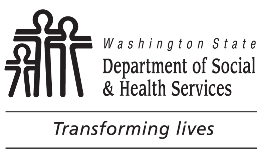 	Assisted Living Facility Policies and
	Procedures Attestation	Assisted Living Facility Policies and
	Procedures Attestation	Assisted Living Facility Policies and
	Procedures Attestation	Assisted Living Facility Policies and
	Procedures Attestation     		declares and states as follows:	PRINT NAME1.	I am the Administrator / designee of      		and I make this	NAME OF ASSISTED LIVING FACILITYdeclaration based on personal knowledge and certify that I have been duly authorized by the Assisted Living Facility to make the representations stated herein.2.	I hereby certify that      	  has developed and will implement 		NAME OF ASSISTED LIVING FACILITYthe policies and procedures necessary to: Maintain or enhance the quality of life for residents including resident decision making rights and mandated reporting requirements;Provide the necessary care and services for residents, including those with special needs;Safely operate the assisted living facility; andOperate in compliance with applicable state and federal laws including, but not limited to, chapters 7.70, 11.88, 11.92, 11.94, 18.20, 18.79, 69.41, 70.122, 70.129, and 74.34 RCW, and any applicable rules promulgated under these statutes.3.	I also certify that these policies and procedures agree with all of the laws and rules that apply to the assisted living facility and the assisted living facility operations.  At a minimum the policies and procedures cover all of the care and services the assisted living facility provides including but not limited to the following:Mandated reporter requirements: specifically including the protection of residents, investigations of incidents, required notification and non-interference with the reporting requirements.Resident decision making, including advance directives.Emergency care of residents and medical emergency issues.Lack of a resident’s personal physician or health care provider.Supervision of residents, including accounting for residents who leave the premises.Response to residents’ challenging behaviors.Resident Assessment and ongoing monitoring of resident condition.Coordination of services and sharing resident information with outside resources.Receipt and response to resident grievances.Staff qualifications and background checks.Urgent situations requiring additional staff support.Emergency preparedness, including internal and external disasters.Medication management and systems.Nursing services, including nurse delegation.Food services.Safe operation of assisted living facility vehicles used to transport residents.I certify and declare under penalty of perjury under the laws of the State of Washington that the foregoing is true and correct to the best of my knowledge.Dated:       	 in      		CITY	STATE     		declares and states as follows:	PRINT NAME1.	I am the Administrator / designee of      		and I make this	NAME OF ASSISTED LIVING FACILITYdeclaration based on personal knowledge and certify that I have been duly authorized by the Assisted Living Facility to make the representations stated herein.2.	I hereby certify that      	  has developed and will implement 		NAME OF ASSISTED LIVING FACILITYthe policies and procedures necessary to: Maintain or enhance the quality of life for residents including resident decision making rights and mandated reporting requirements;Provide the necessary care and services for residents, including those with special needs;Safely operate the assisted living facility; andOperate in compliance with applicable state and federal laws including, but not limited to, chapters 7.70, 11.88, 11.92, 11.94, 18.20, 18.79, 69.41, 70.122, 70.129, and 74.34 RCW, and any applicable rules promulgated under these statutes.3.	I also certify that these policies and procedures agree with all of the laws and rules that apply to the assisted living facility and the assisted living facility operations.  At a minimum the policies and procedures cover all of the care and services the assisted living facility provides including but not limited to the following:Mandated reporter requirements: specifically including the protection of residents, investigations of incidents, required notification and non-interference with the reporting requirements.Resident decision making, including advance directives.Emergency care of residents and medical emergency issues.Lack of a resident’s personal physician or health care provider.Supervision of residents, including accounting for residents who leave the premises.Response to residents’ challenging behaviors.Resident Assessment and ongoing monitoring of resident condition.Coordination of services and sharing resident information with outside resources.Receipt and response to resident grievances.Staff qualifications and background checks.Urgent situations requiring additional staff support.Emergency preparedness, including internal and external disasters.Medication management and systems.Nursing services, including nurse delegation.Food services.Safe operation of assisted living facility vehicles used to transport residents.I certify and declare under penalty of perjury under the laws of the State of Washington that the foregoing is true and correct to the best of my knowledge.Dated:       	 in      		CITY	STATE     		declares and states as follows:	PRINT NAME1.	I am the Administrator / designee of      		and I make this	NAME OF ASSISTED LIVING FACILITYdeclaration based on personal knowledge and certify that I have been duly authorized by the Assisted Living Facility to make the representations stated herein.2.	I hereby certify that      	  has developed and will implement 		NAME OF ASSISTED LIVING FACILITYthe policies and procedures necessary to: Maintain or enhance the quality of life for residents including resident decision making rights and mandated reporting requirements;Provide the necessary care and services for residents, including those with special needs;Safely operate the assisted living facility; andOperate in compliance with applicable state and federal laws including, but not limited to, chapters 7.70, 11.88, 11.92, 11.94, 18.20, 18.79, 69.41, 70.122, 70.129, and 74.34 RCW, and any applicable rules promulgated under these statutes.3.	I also certify that these policies and procedures agree with all of the laws and rules that apply to the assisted living facility and the assisted living facility operations.  At a minimum the policies and procedures cover all of the care and services the assisted living facility provides including but not limited to the following:Mandated reporter requirements: specifically including the protection of residents, investigations of incidents, required notification and non-interference with the reporting requirements.Resident decision making, including advance directives.Emergency care of residents and medical emergency issues.Lack of a resident’s personal physician or health care provider.Supervision of residents, including accounting for residents who leave the premises.Response to residents’ challenging behaviors.Resident Assessment and ongoing monitoring of resident condition.Coordination of services and sharing resident information with outside resources.Receipt and response to resident grievances.Staff qualifications and background checks.Urgent situations requiring additional staff support.Emergency preparedness, including internal and external disasters.Medication management and systems.Nursing services, including nurse delegation.Food services.Safe operation of assisted living facility vehicles used to transport residents.I certify and declare under penalty of perjury under the laws of the State of Washington that the foregoing is true and correct to the best of my knowledge.Dated:       	 in      		CITY	STATE     		declares and states as follows:	PRINT NAME1.	I am the Administrator / designee of      		and I make this	NAME OF ASSISTED LIVING FACILITYdeclaration based on personal knowledge and certify that I have been duly authorized by the Assisted Living Facility to make the representations stated herein.2.	I hereby certify that      	  has developed and will implement 		NAME OF ASSISTED LIVING FACILITYthe policies and procedures necessary to: Maintain or enhance the quality of life for residents including resident decision making rights and mandated reporting requirements;Provide the necessary care and services for residents, including those with special needs;Safely operate the assisted living facility; andOperate in compliance with applicable state and federal laws including, but not limited to, chapters 7.70, 11.88, 11.92, 11.94, 18.20, 18.79, 69.41, 70.122, 70.129, and 74.34 RCW, and any applicable rules promulgated under these statutes.3.	I also certify that these policies and procedures agree with all of the laws and rules that apply to the assisted living facility and the assisted living facility operations.  At a minimum the policies and procedures cover all of the care and services the assisted living facility provides including but not limited to the following:Mandated reporter requirements: specifically including the protection of residents, investigations of incidents, required notification and non-interference with the reporting requirements.Resident decision making, including advance directives.Emergency care of residents and medical emergency issues.Lack of a resident’s personal physician or health care provider.Supervision of residents, including accounting for residents who leave the premises.Response to residents’ challenging behaviors.Resident Assessment and ongoing monitoring of resident condition.Coordination of services and sharing resident information with outside resources.Receipt and response to resident grievances.Staff qualifications and background checks.Urgent situations requiring additional staff support.Emergency preparedness, including internal and external disasters.Medication management and systems.Nursing services, including nurse delegation.Food services.Safe operation of assisted living facility vehicles used to transport residents.I certify and declare under penalty of perjury under the laws of the State of Washington that the foregoing is true and correct to the best of my knowledge.Dated:       	 in      		CITY	STATE     		declares and states as follows:	PRINT NAME1.	I am the Administrator / designee of      		and I make this	NAME OF ASSISTED LIVING FACILITYdeclaration based on personal knowledge and certify that I have been duly authorized by the Assisted Living Facility to make the representations stated herein.2.	I hereby certify that      	  has developed and will implement 		NAME OF ASSISTED LIVING FACILITYthe policies and procedures necessary to: Maintain or enhance the quality of life for residents including resident decision making rights and mandated reporting requirements;Provide the necessary care and services for residents, including those with special needs;Safely operate the assisted living facility; andOperate in compliance with applicable state and federal laws including, but not limited to, chapters 7.70, 11.88, 11.92, 11.94, 18.20, 18.79, 69.41, 70.122, 70.129, and 74.34 RCW, and any applicable rules promulgated under these statutes.3.	I also certify that these policies and procedures agree with all of the laws and rules that apply to the assisted living facility and the assisted living facility operations.  At a minimum the policies and procedures cover all of the care and services the assisted living facility provides including but not limited to the following:Mandated reporter requirements: specifically including the protection of residents, investigations of incidents, required notification and non-interference with the reporting requirements.Resident decision making, including advance directives.Emergency care of residents and medical emergency issues.Lack of a resident’s personal physician or health care provider.Supervision of residents, including accounting for residents who leave the premises.Response to residents’ challenging behaviors.Resident Assessment and ongoing monitoring of resident condition.Coordination of services and sharing resident information with outside resources.Receipt and response to resident grievances.Staff qualifications and background checks.Urgent situations requiring additional staff support.Emergency preparedness, including internal and external disasters.Medication management and systems.Nursing services, including nurse delegation.Food services.Safe operation of assisted living facility vehicles used to transport residents.I certify and declare under penalty of perjury under the laws of the State of Washington that the foregoing is true and correct to the best of my knowledge.Dated:       	 in      		CITY	STATESIGNATURE 	DATESIGNATURE 	DATESIGNATURE 	DATESIGNATURE 	DATESIGNATURE 	DATETITLETITLETITLEPRINT NAMEPRINT NAMEImportantYou must complete and submit the Assisted Living Facility Policies and Procedures Attestation, DSHS 16-197.Washington Administrative Code (WAC) 388-76A-2600 requires Assisted Living Facilities to develop, implement, and maintain policies and procedures.As part of the Assisted Living Facility licensing process, you must submit a completed and signed copy of the Assisted Living Facility Policies and Procedures Attestation form, DSHS 16-197.  Your signature attests to the Assisted Living Facility having policies and procedures that meet all applicable requirements.If you have questions about completing the Assisted Living Facility Policies and Procedures Attestation form, please contact your local Residential Care Services field office and speak with an ALF Licensor.When submitting your Assisted Living Facility license application, please do NOT send a copy of your facility’s policies and procedures with your application.Instructions for Completing Assisted Living Facility Policies and Procedures Attestation, DSHS 16-197Washington Administrative Code (WAC) 388-76A-2600 requires assisted living facilities (ALFs) to develop, implement, and maintain policies and procedures.As part of the ALF licensing process, you must submit a completed and signed copy of this form (DSHS 16-197).  Your signature attests to the ALF having policies and procedures that meet all applicable requirements.If you have questions about completing the Assisted living facility Policies and Procedures Attestation form, please contact your local Residential Care Services field office and speak with an ALF Licensor.When submitting your ALF license application, please do NOT send a copy of your facility’s policies and procedures with your application.Thank you.Instructions for Completing Assisted Living Facility Policies and Procedures Attestation, DSHS 16-197Washington Administrative Code (WAC) 388-76A-2600 requires assisted living facilities (ALFs) to develop, implement, and maintain policies and procedures.As part of the ALF licensing process, you must submit a completed and signed copy of this form (DSHS 16-197).  Your signature attests to the ALF having policies and procedures that meet all applicable requirements.If you have questions about completing the Assisted living facility Policies and Procedures Attestation form, please contact your local Residential Care Services field office and speak with an ALF Licensor.When submitting your ALF license application, please do NOT send a copy of your facility’s policies and procedures with your application.Thank you.Instructions for Completing Assisted Living Facility Policies and Procedures Attestation, DSHS 16-197Washington Administrative Code (WAC) 388-76A-2600 requires assisted living facilities (ALFs) to develop, implement, and maintain policies and procedures.As part of the ALF licensing process, you must submit a completed and signed copy of this form (DSHS 16-197).  Your signature attests to the ALF having policies and procedures that meet all applicable requirements.If you have questions about completing the Assisted living facility Policies and Procedures Attestation form, please contact your local Residential Care Services field office and speak with an ALF Licensor.When submitting your ALF license application, please do NOT send a copy of your facility’s policies and procedures with your application.Thank you.